ИНФОРМАЦИОННЫЙ БЮЛЛЕТЕНЬОРГАНОВ МЕСТНОГО САМОУПРАВЛЕНИЯ МУНИЦИПАЛЬНОГО ОБРАЗОВАНИЯ  ОРЛОВСКИЙ МУНИЦИПАЛЬНЫЙ РАЙОН  КИРОВСКОЙ  ОБЛАСТИ(ОФИЦИАЛЬНОЕ    ИЗДАНИЕ)№ 5 (249)Февраль  2018Содержание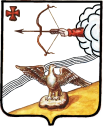 АДМИНИСТРАЦИЯ ОРЛОВСКОГО РАЙОНАКИРОВСКОЙ ОБЛАСТИПОСТАНОВЛЕНИЕ26.01.2018							№ 43-пг. ОрловО внесении изменений в муниципальную программу «Развитие агропромышленного комплекса муниципального образования Орловский район в 2014 – 2020 годах»В соответствии с решением Орловской районной Думы от 14.12.2017 № 16/126 «О бюджете Орловского муниципального района на 2018 год и плановый период 2019 и 2020 годов» администрация Орловского района ПОСТАНОВЛЯЕТ:1. Внести изменения в муниципальную программу «Развитие агропромышленного комплекса муниципального образования Орловский район в 2014 – 2020 годах», утвержденную постановлением администрации Орловского района от 19.12.2013 № 858 «Об утверждении муниципальной программы “Развитие агропромышленного комплекса муниципального образования Орловский район в 2014 – 2020 годах”».1.1. В паспорте программы пункт «Объемы ассигнований муниципальной программы» изложить в новой редакции:1.2. Приложение № 2 «Перечень мероприятий муниципальной программы “Развитие агропромышленного комплекса муниципального образования Орловский район в 2014 - 2020 годах”» изложить в новой редакции согласно приложению.  2. Опубликовать постановление в Информационном бюллетене органов местного самоуправления муниципального образования Орловский муниципальный район Кировской области.3. Постановление вступает в силу с момента его опубликования.Глава администрации Орловского района      	С.С. Целищевк муниципальной программеПЕРЕЧЕНЬМЕРОПРИЯТИЙ МУНИЦИПАЛЬНОЙ ПРОГРАММЫ "РАЗВИТИЕАГРОПРОМЫШЛЕННОГО КОМПЛЕКСА МУНИЦИПАЛЬНОГО ОБРАЗОВАНИЯОРЛОВСКИЙ РАЙОН В 2014 - 2020 ГОДАХ"__________АДМИНИСТРАЦИЯ ОРЛОВСКОГО РАЙОНАКИРОВСКОЙ ОБЛАСТИПОСТАНОВЛЕНИЕ05.02.2018                           			                      		           № 57-пг. ОрловО внесении изменений в постановление администрации Орловскогорайона от 16.12.2013 года № 846Администрация Орловского района ПОСТАНОВЛЯЕТ:Внести изменения в состав межведомственной комиссии по обеспечению поступления налоговых и неналоговых доходов в бюджет, утвержденный постановлением администрации Орловского района от 16.12.2013 года № 846 «О межведомственной комиссии по обеспечению поступления налоговых и неналоговых доходов в бюджет» (с изменениями от 12.01.2018 года № 7П):Ввести в состав комиссии членом комиссии Носкова Валерия Аркадьевича – прокурора Орловского района (по согласованию).Опубликовать постановление в Информационном бюллетене органов местного самоуправления муниципального образования Орловский муниципальный район Кировской области и на официальном сайте муниципального образования Орловского муниципального района.Настоящее постановление вступает в силу со дня его опубликования.Глава администрации Орловского района       	С.С.ЦелищевПриложение № 1УТВЕРЖДЕНпостановлением администрации Орловского районаот 12.01.2018 № 7ПСОСТАВМежведомственной комиссии по обеспечению поступления налоговых и неналоговых доходов в бюджетАДМИНИСТРАЦИЯ ОРЛОВСКОГО РАЙОНАКИРОВСКОЙ ОБЛАСТИПОСТАНОВЛЕНИЕ05.02.2018									                 № 58-пг. Орлов Об утверждении плана по противодействию коррупции в Орловском районе на 2018 годВ соответствии с Федеральным законом от 25.12.2008 № 273-ФЗ «О противодействии коррупции», в целях повышения эффективности по осуществлению мер по противодействию коррупции, администрация Орловского района ПОСТАНОВЛЯЕТ:1.  Утвердить план по противодействию коррупции в Орловском районе на 2018 год согласно приложению.2.  Рекомендовать органам местного самоуправления, руководителям подведомственных организаций план по противодействию коррупции в Орловском районе на 2018 год принять к исполнению в части касающейся.3. Опубликовать настоящее постановление в Информационном бюллетене органов местного самоуправления муниципального образования Орловский муниципальный район Кировской области.       	4. Постановление вступает в силу с момента опубликования.Глава администрацииОрловского района	 	С.С. ЦелищевПЛАН по противодействию коррупции в Орловском районе на 2018 годАДМИНИСТРАЦИЯ ОРЛОВСКОГО РАЙОНАКИРОВСКОЙ ОБЛАСТИПОСТАНОВЛЕНИЕ   08.02.2018                                             			                                      № 68-пг. ОрловОб утверждении Порядка ремонта и содержания автомобильных дорог общего пользования местного значения муниципального образования Орловский муниципальный район, их участков и сооружений на них с целью обеспечения сохранности автомобильных дорогВ целях реализации Федерального закона от 08.11.2007 № 257-ФЗ «Об автомобильных дорогах и о дорожной деятельности в Российской Федерации и о внесении изменений в отдельные законодательные акты Российской Федерации» статьи 12 Федерального закона от 10.12.1995 № 196-ФЗ «О безопасности дорожного движения», Федерального закона от 06.10.2003 № 131-ФЗ «Об общих принципах организации местного самоуправления в Российской Федерации», приказа Министерства Российской Федерации от 16.11.2012 № 402 «Об утверждении Классификации работ по капитальному ремонту, ремонту и содержанию автомобильных дорог» администрация Орловского района постановляет:1. Утвердить Порядок ремонта и содержания автомобильных дорог общего пользования местного значения муниципального  Орловский муниципальный район», их участков и сооружений на них с целью обеспечения сохранности автомобильных дорог согласно приложению.2. Признать утратившим силу постановление администрации Орловского района от 19.11.2009 № 13-П «Об утверждении Порядка ремонта и содержания автомобильных дорог общего пользования Орловского района муниципального значения, их участков и сооружений на них.3. Контроль за исполнением настоящего постановления возложить на заместителя главы администрации, начальника управления по вопросам жизнеобеспечения, архитектуры и градостроительства администрации Орловского района Бисерова А.Г.4. Опубликовать настоящее постановление в Информационном бюллетене органов местного самоуправления муниципального образования Орловский муниципальный район Кировской области.5. Постановление вступает в силу с момента опубликования.Глава администрации 	Орловского района               С.С.ЦелищевУтвержденпостановлениемадминистрации Орловского районаКировской областиот 08.02.2018 № 68-пПОРЯДОКремонта и содержания автомобильных дорог общего пользования местного значения муниципального образования «Орловский муниципальный район», и их участков и сооружений на них с целью обеспечения сохранности автомобильных дорог1. Общие положения1.1. Порядок ремонта и содержания автомобильных дорог общего пользования местного значения муниципального образования Орловский район, их участков и сооружений на них с целью обеспечения сохранности автомобильных дорог (далее - Порядок) разработан с учетом требований нормативных правовых актов Российской Федерации и Кировской области в сфере дорожного хозяйства и определяет вопросы планирования, организации и проведения работ по ремонту и содержанию этих дорог, а также вопросы финансирования, контроля за качеством, приемки работ по ремонту и содержанию автомобильных дорог общего пользования местного значения муниципального образования Орловский район (далее - автомобильные дороги).1.2. В настоящем Порядке используются следующие понятия:- исполнитель работ - индивидуальные предприниматели, физические и юридические лица, осуществляющие дорожную деятельность в соответствии с заключенными муниципальными контрактами;- муниципальный заказчик дорожных работ - администрация Орловского района или муниципальное предприятие (учреждение), наделенные в соответствии с действующим законодательством полномочиями осуществлять организацию, планирование, финансирование и приемку дорожных работ.Понятия "автомобильная дорога", "защитные дорожные сооружения", "искусственные дорожные сооружения", "производственные объекты", "элементы обустройства автомобильных дорог", "дорожная деятельность", "владельцы автомобильных дорог", "пользователи автомобильных дорог", "ремонт автомобильной дороги", "содержание автомобильной дороги", "объекты дорожного сервиса", "полоса отвода автомобильной дороги", "природные полосы автомобильной дороги" используются в значениях, определенных Федеральным законом от 08.11.2007 N 257-ФЗ "Об автомобильных дорогах и о дорожной деятельности в Российской Федерации и о внесении изменений в отдельные законодательные акты Российской Федерации".1.3. Мероприятия по ремонту и содержанию автомобильных дорог включают в себя планирование, разработку проектно-сметной документации, выполнение дорожных работ, организацию контроля качества и приемки выполненных работ и финансирование работ.2. Планирование работ по ремонтуи содержанию автомобильных дорог2.1. Планирование работ по ремонту и содержанию автомобильных дорог должно:- обеспечивать круглогодичное и качественное содержание автомобильных дорог;- обеспечивать своевременный и качественный ремонт автомобильных дорог;- повышать качественное состояние автомобильных дорог и обеспечивать безопасность движения;- определять необходимые для выполнения объемов работ материальные, трудовые и денежные ресурсы с учетом их наиболее эффективного использования;- совершенствовать технологию, организацию и управление производимыми работами.2.2. Планирование дорожной деятельности на территории муниципального образования Орловский район осуществляется администрацией района в отношении автомобильных дорог Орловского района на основании документов муниципального планирования, подготовка и утверждение которых осуществляются в соответствии с Градостроительным кодексом Российской Федерации, нормативами финансовых затрат на ремонт и содержание автомобильных дорог и материалами оценки транспортно-эксплуатационного состояния автомобильных дорог, осуществляемой в осенний период года.2.3. Основными документами, разрабатываемыми при планировании дорожных работ, являются:2.3.1. Муниципальная подпрограмма "Содержание и ремонт автомобильных дорог общего пользования местного значения Орловского района на 2017-2026 годы»" (далее - муниципальная подпрограмма).2.4. Исходными данными для разработки муниципальной подпрограммы и плана реализации являются:- существующие автомобильные дороги;- соблюдение межремонтных сроков службы дорожных одежд;- результаты освидетельствований и обследований, отраженные в актах контрольных осмотров дорог и дефектных ведомостях;- необходимость перевода автомобильных дорог (грунтовых, щебеночных, гравийных) в автомобильные дороги повышенной категории.2.5. В муниципальную подпрограмму и план реализации включаются следующие дорожные работы:- содержание автомобильных дорог (на всю закрепленную для содержания сеть автомобильных дорог);- реконструкция, ремонт и капитальный ремонт автомобильных дорог пообъектно;- резерв на непредвиденные работы - такие, как ликвидация последствий стихийных бедствий, аварий, в размере трех процентов от всего объема производимых строительно-монтажных работ. Резерв предназначен для компенсации дополнительных затрат, связанных с уточнением объемов работ.2.6. Муниципальная подпрограмма утверждается администрацией Орловского района. Корректировка муниципальной подпрограммы проводится по мере необходимости и осуществляется путем принятия соответствующих правовых актов администрации Орловского района.2.7. Запрещается на одной и той же автомобильной дороге планировать в течение года несколько видов ремонта. На автомобильных дорогах, подлежащих реконструкции или капитальному ремонту, работы по текущему ремонту не планируются.2.8. В течение года осуществляется следующее планирование работ:2.8.1. В I квартале:- подведение итогов выполнения муниципальной подпрограммы в соответствующем периоде;- уточнение объемов работ по содержанию и ремонту, предусмотренных в плане реализации;- подготовка и утверждение постановления администрации района по обследованию районных автомобильных дорог.2.8.2. Во II квартале:обследование районных автомобильных дорог, рассмотрение материалов обследования, обработка перечня результатов обследования, обработка плана проектно-изыскательских работ, разработка и утверждение проектно-сметной документации.2.8.3. В III квартале:разработка проекта плана реализации на очередной финансовый год.2.8.4. В IV квартале:- получение данных по распределению ассигнований, предусмотренных решением Орловской районной Думы о бюджете района на очередной финансовый год, и устранение недостатков, выявленных при рассмотрении проекта плана реализации;- окончательная отработка плана реализации на очередной финансовый год и утверждение его главой администрации Орловского района.3. Разработка проектно-сметной документации3.1. По итогам рассмотрения материалов обследования автомобильных дорог муниципальный заказчик дорожных работ:- разрабатывает план проектно-изыскательских работ на год;- подготавливает технические задания на разработку проектно-сметной документации на ремонт автомобильных дорог (участков автомобильных дорог и сооружений на них);- размещает муниципальный заказ на разработку проектно-сметной документации.3.2. Муниципальный заказчик дорожных работ осуществляет проверку предпроектной и проектной документации, которая оценивается по критериям эффективности технических, экономических и технологических решений. Кроме того, проектная документация оценивается по составу разделов и их содержанию в соответствии с требованиями, установленными Правительством Российской Федерации.4. Выполнение работ по ремонтуи содержанию автомобильных дорогС учетом утвержденной муниципальной подпрограммы, а также при наличии проектно-сметной документации заказчиком дорожных работ размещается муниципальный заказ на дорожные работы с целью определения исполнителя работ, который с наступлением строительного сезона приступает к выполнению подрядных работ в соответствии с заключенными муниципальными контрактами.Перечень и виды работ по ремонту и содержанию автомобильных дорог и искусственных сооружений на них определяются муниципальными контрактами в соответствии с классификацией, устанавливаемой федеральным органом исполнительной власти, осуществляющим функции по выработке государственной политики и нормативно-правовому регулированию в сфере дорожного хозяйства, а также в случае ремонта автомобильных дорог - проектно-сметной документацией, разработанной на конкретный участок автомобильной дороги.В проект контракта по ремонту и содержанию дорог в обязательном порядке включается условие о предоставлении подрядчиком гарантийных паспортов эксплуатационной надёжности и предоставлении подрядчиками гарантийных паспортов в соответствии с распоряжением Минтранса РФ от 07.05.2003 № ИС-414-р по видам работ.5. Организация контроля и приемка работпо ремонту и содержанию автомобильных дорог5.1. Контроль работ по ремонту автомобильных дорог.5.1.1. Муниципальный заказчик дорожных работ контролирует исполнение муниципальных контрактов и осуществляет плановый и внеплановый контроль объемов и качества выполнения работ на объектах ремонта автомобильных дорог.5.1.2. Муниципальный заказчик дорожных работ имеет право самостоятельно осуществлять контроль объемов и качества выполняемых (выполненных) исполнителем работ и предъявлять требования по устранению выявленных недостатков и нарушений, а также привлекать стороннюю специализированную организацию технического надзора для осуществления функций строительного контроля на всех этапах выполнения дорожных работ (далее - технадзор).5.1.3. Муниципальный заказчик дорожных работ контролирует (при наличии технадзора функции контроля выполняются совместно):- соблюдение технологических параметров при производстве работ по ремонту автомобильных дорог;- соответствие выполненных строительно-монтажных работ, применяемых конструкций, изделий, материалов и поставляемого оборудования проектным решениям, требованиям строительных норм и правил, стандартов, технических условий и других нормативных документов на объектах ремонта автомобильных дорог;- выполнение геодезических работ в процессе ремонта автомобильных дорог;- соответствие объемов и качества выполненных и предъявленных к оплате строительно-монтажных работ рабочей документации;- исполнение подрядными организациями указаний, предписаний авторского надзора и органов государственного строительного надзора, относящихся к вопросам качества выполненных строительно-монтажных работ, применяемых конструкций, изделий и материалов;- своевременное устранение дефектов и недоделок, выявленных при приемке отдельных видов работ, конструктивных элементов сооружений и объектов в целом при ремонте автомобильных дорог.Кроме того, муниципальный заказчик дорожных работ выполняет следующие работы:- осуществляет оценку транспортно-эксплуатационного состояния автомобильных дорог, обеспечивает их техническое обследование и паспортизацию;- представляет оперативную информацию о ходе выполнения работ на объектах ремонта автомобильных дорог;- осуществляет проверку ведения исполнительной документации на объектах ремонта автомобильных дорог;- представляет документы по законченным ремонтом объектам.5.2. Контроль работ по содержанию автомобильных дорог.5.2.1. Для проверки качества содержания автомобильных дорог муниципальным заказчиком дорожных работ не реже одного раза в квартал назначается комиссия, в состав которой входят председатель из числа уполномоченных работников муниципального заказчика дорожных работ, члены комиссии из числа представителей исполнителя работ.5.2.2. Контроль качества содержания и эксплуатации автомобильных дорог осуществляется в соответствии с заключенными муниципальными контрактами и техническими заданиями.5.2.3. Качество работ по содержанию автомобильных дорог оценивается в соответствии с требованиями технических нормативных правовых актов Российской Федерации и Кировской области и определяется по всем основным элементам автомобильных дорог (земляному полотну, дорожной одежде, искусственным сооружениям и другим элементам).5.2.4. Путем организации контроля соответствия стандартам, техническим условиям, паспортам и другим документам проверяется качество материалов и конструкций, используемых для работ по содержанию автомобильных дорог. Также проверяется соблюдение правил транспортирования и хранения указанных материалов.5.2.5. Контроль соответствия выполненных работ муниципальным контрактам, техническим заданиям, утвержденным проектам и сметам осуществляется путем проверки соблюдения технологии и соответствия выполненных работ строительным нормам, правилам и стандартам с использованием геодезических инструментов непосредственно муниципальным заказчиком или с привлечением технадзора.5.3. Приемка работ по ремонту автомобильных дорог.5.3.1. Приемка выполненных работ по ремонту автомобильных дорог (участков автомобильных дорог) и искусственных сооружений на них осуществляется муниципальным заказчиком дорожных работ в соответствии с календарным графиком выполнения работ, но не реже одного раза в месяц.5.3.2. Приемка в эксплуатацию автомобильных дорог (участков автомобильных дорог), законченных ремонтом, осуществляется в соответствии с законодательными актами, строительными нормами и правилами, стандартами, инструкциями.5.3.3. Назначение комиссии по приемке в эксплуатацию законченной ремонтом автомобильной дороги (далее - приемочная комиссия) производится постановлением администрации района не позднее чем за 10 дней до даты окончания срока работ по муниципальному контракту.5.3.4. В состав приемочной комиссии обязательно включаются представитель муниципального заказчика дорожных работ, представители балансодержателя, исполнителя работ, эксплуатационной организации, генерального проектировщика, технадзора. Сотрудники МО МВД России "Юрьянский" в состав приемочной комиссии включаются по согласованию.5.3.5. Муниципальный заказчик дорожных работ не позднее чем за 10 дней до начала приемки в эксплуатацию автомобильной дороги определяет время и место работы приемочной комиссии и уведомляет об этом ее членов.5.3.6. Работу приемочной комиссии организует ее председатель. Необходимые условия для работы комиссии создает подрядчик (обеспечение транспортом, поверенными измерительными средствами, помещением для работы и оргтехникой).5.3.7. Приемочной комиссии предъявляются законченная ремонтом автомобильная дорога (участок автомобильной дороги) и следующие документы:- утвержденная муниципальным заказчиком к производству работ проектно-сметная документация;- проект акта приемки объекта в эксплуатацию;- извещение о завершении всех предусмотренных контрактом работ в соответствии с проектом и о готовности объекта к приемке;- ведомость выполненных работ с расчетом их стоимости;- журналы производства работ;- сертификаты, технические паспорта, акты испытаний, лабораторные журналы и другие документы, удостоверяющие качество материалов, конструкций и деталей, использованных при производстве строительно-монтажных работ, и другая исполнительно-производственная документация;- гарантийные паспорта по эксплуатационной надежности сдаваемого объекта.5.3.8. Приемочная комиссия изучает и анализирует предъявленные документы и освидетельствует автомобильную дорогу в натуре с проведением в случае необходимости контрольных измерений, проверок и испытаний.5.3.9. Не допускается приемка в эксплуатацию автомобильных дорог и дорожных сооружений при отсутствии положительных заключений надзорных органов и при наличии отступлений от проекта, снижающих прочность, устойчивость, надежность и экологическую безопасность построенных объектов, уровень безопасности движения транспортных средств, а также отступлений от проекта, не согласованных с проектной организацией и муниципальным заказчиком дорожных работ.5.3.10. Акт приемки автомобильной дороги подписывается всеми членами приемочной комиссии. Члены приемочной комиссии, имеющие особое мнение, излагают его в письменном виде в приложении к акту приемки с обоснованиями, имеющими ссылки на действующие законодательные и нормативные акты. Заключение председателя приемочной комиссии по указанным особым мнениям излагается в докладной записке к акту приемки.5.3.11. Если приемочная комиссия принимает решение о невозможности приемки в эксплуатацию автомобильной дороги (участка автомобильной дороги), то вместо акта приемки составляется мотивированное заключение с обоснованиями, имеющими ссылки на действующие нормативные акты, которое подписывается всеми членами приемочной комиссии, с предложениями по устранению выявленных недостатков в установленные сроки для обеспечения ввода автомобильной дороги (участка автомобильной дороги) в эксплуатацию. Муниципальный заказчик дорожных работ определяет сроки устранения выявленных недостатков и определяет дату проведения повторной комиссии по приемке объекта в эксплуатацию.5.3.12. Ответственность за приемку в эксплуатацию объекта с несоблюдением требований пункта 5.3.9 настоящего Порядка несет председатель приемочной комиссии. Организации, допустившие нарушение строительных норм при производстве работ, привлекаются к ответственности, предусмотренной действующим законодательством Российской Федерации.5.4. Приемка работ по содержанию автомобильных дорог.Приемка выполненных работ производится муниципальным заказчиком дорожных работ ежемесячно.6. Финансовое обеспечение работпо ремонту и содержанию автомобильных дорогФинансовое обеспечение работ по ремонту и содержанию автомобильных дорог осуществляется за счет средств бюджета города и целевых субсидий, выделяемых из бюджета области на данные цели в соответствии с постановлением Правительства Кировской области.7. Заключительные положенияНастоящий Порядок обязателен для применения всеми организациями независимо от их организационно-правовой формы, осуществляющими ремонт и содержание автомобильных дорог, их участков и сооружений на них на территории муниципального образования Орловский район.АДМИНИСТРАЦИЯ  ОРЛОВСКОГО  РАЙОНАКИРОВСКОЙ ОБЛАСТИПОСТАНОВЛЕНИЕ          08.02.2018                                                                                     № 69-пг.  ОрловВ целях приведения муниципальной программы «Развитие строительства и архитектуры в Орловском районе Кировской области на 2017-2019 годы» в соответствие с действующим законодательством, администрация Орловского района ПОСТАНОВЛЯЕТ:1. Внести изменения и дополнения в муниципальную программу «Развитие строительства и архитектуры в Орловском районе Кировской области на 2017-2020 годы», утверждённую постановлением администрации Орловского района от 30.09.2016 № 513, с изменениями от 05.09.2017 № 584, от 29.09.2017 № 658 (далее Постановление):1.1. В паспорте Программы пункт «Объемы ассигнований муниципальной программы» изложить в новой редакции: 1.2. В абзаце 1  раздела 2 Программы цифру 2019 заменить на 2020. 1.3. В таблице 1 пункт 2 изложить в новой редакции:1.4. Раздел 5 Программы изложить в новой редакции, согласно приложению № 1.1.5. Приложение 1 к Программе изложить в новой редакции, согласно приложению № 2. 2. Контроль за исполнением настоящего постановления возложить на заместителя начальника управления по вопросам жизнеобеспечения, архитектуры и градостроительства, заведующего сектором ЖКХ  администрации Орловского района А.М. Гребенева.3. И.о. управляющего делами администрации Орловского района Гордеевой Е.Н. опубликовать постановление в Информационном бюллетене органов местного самоуправления муниципального образования Орловский муниципальный район Кировской области.4. Постановление вступает в силу с момента опубликования. Глава администрацииОрловского района 	        С.С. Целищев  _____________________________________________________________________________Приложение 1 к постановлению администрации Орловского района от 08.02.2018 № 69-п5. Ресурсное обеспечение муниципальной программыФинансовое обеспечение реализации муниципальной программы осуществляется за счет средств федерального бюджета Российской Федерации, бюджета Кировской области, бюджета муниципального образования, фонда содействия реформирования ЖКХ и иных внебюджетных источников.Объемы бюджетных ассигнований уточняются ежегодно при формировании бюджета муниципального образования на очередной финансовый год и плановый период.Общий объем финансирования муниципальной программы составляет 6040,11 тыс. руб., в том числе за счет средств федерального бюджета 514,89 тыс. руб., фонда содействия реформирования  ЖКХ 913,55 тыс. руб., областного бюджета 4572,82 тыс. руб., бюджета муниципального образования Орловский муниципальный район 38,85 тыс. руб., бюджет Орловского сельского поселения 0 тыс. руб., иные внебюджетные источники 0 тыс. руб.Объемы и источники финансирования муниципальной программы по годам реализации представлены в таблице №3.Таблица №3Перечень мероприятий муниципальной программы с источником и объемами финансирования представлены в приложении №1.Приложение 2 к постановлению администрации Орловского района от 08.02.2018 № 69-пПеречень мероприятий муниципальной программы«Развитие строительства и архитектуры»на 2017-2020 годы*сумма не окончательная и подлежит корректировке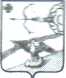 АДМИНИСТРАЦИЯ ОРЛОВСКОГО РАЙОНА КИРОВСКОЙ ОБЛАСТИ        ПОСТАНОВЛЕНИЕ    08.02.2018                                                                                                     №  70-пг.Орлов  О внесении изменений в постановление администрации Орловского района от 20.10.2017 № 716 «Об утверждении муниципальной программы «Развитие культуры в Орловском районе»  на 2017-2020 годы»	С целью формирования культурно-информационного пространства на территории Орловского района, администрация Орловского района ПОСТАНОВЛЯЕТ:	 1. Внести изменения в постановление администрации Орловского района от 20.10.2017 № 716 «Об утверждении муниципальной программы «Развитие культуры в Орловском районе» на 2017-2020 годы» (далее – Постановление):Программу «Развитие культуры в Орловском районе» на 2017-2020 годы» (далее – Программа) изложить в новой редакции согласно приложению № 12. Финансовому управлению администрации Орловского района (Лаптева Н.К.) ежегодно при формировании бюджета предусматривать выделение денежных средств на реализацию муниципальной программы «Развитие культуры в Орловском районе»  на 2017-2020 годы.3. Контроль  за выполнением настоящего постановления возложить на заместителя главы администрации Орловского района по профилактике правонарушений, заведующего отделом культуры и социальной работы Ашихмину Т.И.4. Опубликовать настоящее постановление в Информационном бюллетене органов местного самоуправления муниципального образования Орловский муниципальный район Кировской области.5. Постановление вступает в силу с момента опубликования.Глава администрацииОрловского района          С.С.ЦелищевПриложение № 1 к постановлению от 08.02.2018 № 70-пМуниципальная программа«Развитие культуры в Орловском районе»на 2017-2020 годыг. Орлов, 2016ПАСПОРТ муниципальной программы«Развитие культуры в Орловском районе» на 2017 - 2020 годы» (далее - муниципальная программа)1. Общая характеристика сферы реализации муниципальной программы, её основные проблемы и прогноз развития      Развитие культуры в Орловском осуществляется в соответствии с федеральной, региональной и муниципальной политикой в сфере культуры, запросами личности, социальных институтов, общества в целом.Сфера культуры как часть социальной инфраструктуры, определяет качество жизни населения, оказывает непосредственное влияние на социально-экономические процессы, формирует культурный имидж города.Основным исполнителем культурных услуг в муниципальном образовании Орловский район являются:  МКУК «Центральная районная библиотека», МКУК «Орловский краеведческий музей», МКУ «Центр культуры и досуга Орловского городского поселения», МКУ «Орловская сельская централизованная клубная система», МКУ ДО Орловская детская школа искусств.         Работа учреждений культуры строилась в рамках целевых и ведомственных программ,  совершенствуются формы и методы культурно-досуговой деятельности. Учреждения культуры принимают активное участие в реализации таких социально - значимых направлений как здоровый образ жизни, гражданско-патриотическое воспитание, экологическое просвещение, профилактика правонарушений и безнадзорности в детской и подростковой среде и др. В течение 2015 года в учреждениях культуры клубного типа проведено 2257 мероприятий  их посетило 90163 человека. Для детей проведено 952 мероприятия, которые посетило 19354человека.При клубных учреждениях в 2015 году  работало 175  формирований с числом участников 2181 человек. Работает 5 коллективов, носящие звание «народный» и один детский  «образцовый».          Творческие коллективы района принимали активное участие в районных,  областных, всероссийских, международных  фестивалях, конкурсах.          Главным событием года стало подготовка и проведение областного  фестиваля «Орловская  Ладья -2015».       Главной задачей в сфере музейного дела Орловского района остается сохранение исторического наследия. В музее насчитывается более пяти тысяч экспонатов основного и научно-вспомогательного фондов.  В 2015 году фонды музея пополнились на 53 экспоната.     Сотрудниками музея организовано 15 выставок, приняли участие в 3 выставках на областном уровне. Проведено 146 экскурсий и 25 лекций. Значительно активизировалась работа с мастерами декоративно  - прикладного творчества. Продолжает работу клуб «Орловские мастера». Музей налаживает взаимовыгодное сотрудничество с областными и муниципальными музеями. Все больше посетителей привлекает ставшая традиционной акция «Музейная ночь».  В 2015 году музей посетили более 9758 тысяч человек.  Частые посетители музея это школьники нашего города и города Кирова, дети детских садов.     План муниципального задания   «условная книговыдача» библиотеками Орловского района в 2015 году перевыполнен на  более 8600 экземпляров.     С 2016 года  библиотеке установлен муниципальное задание в виде показателя «посещаемость», который к 2018 году должен составить 162282 человек.      Читателями  муниципальных библиотек   являются более 10 тыс. человек. Средняя посещаемость за год составила 11,7чел,  читаемость – 27 экземляров. Анализ качества и эффективности работы библиотек района показал, что они  востребованы населением.         При центральной районной библиотеке продолжает активно работать Публичный центр правовой информации; заключены договоры с фирмами Консультант Киров и Гарант на установку и пополнение справочно-правовых систем.       Ведется модернизация материально – технической базы библиотеки. Сейчас  библиотеки города оснащены 12 современными компьютерами 10 копировально-множительными аппаратами, выходом в Интернет, электронной почтой, создан сайт библиотеки, который постоянно пополняется новой информацией. Открыта страница в контакте.       В 2012 году началась работа по  созданию электронного каталога в рамках программы  OPAC Global, внесено более 10.0 тыс. записей.       Осенью 2015 года успешно прошли седьмые литературно-краеведческие чтения  на тему «Союз серпа и молота: промышленность и сельское хозяйство района».         Центральная библиотека активно занимается издательской деятельностью.          В 2015 году изданы сборники по итогам шестых литературно-краеведческих чтений «Орлов православный» в двух частях, к 70-летию Победы сборник «Я помню, я горжусь» и сборник «Остался в сердце вечный след войны»и др.       Проведена межмуниципальная литературная конференция «Земли родной талант и вдохновение». Среди почетных гостей творческие люди из Кирова и Пижанки, а также поэты из Свечи, Шабалино, Даровского, Котельнича и, конечно, Орлова, которых уже восьмой год объединяет творческое объединение с красивым названием «Златоуст».       Проведены: районный конкурс «Литературные имена на карте Орловского района»,  Библиомарафон «В сердцах и книгах память о войне» (К 70-летию Победы), Всероссийская акция «Библионочь». «Библиосумерки-2015».      Создан Интернет - ресурс  «Литературная карта Орловского района», которая представлена  на сайте библиотеки  http//:www.orlovlib.ru/.        В детской  школе искусств в 2015 году работали 4 отделения: «Фортепиано»,  «Баян», «Хоровое», «Художественное» и обучалось 95  учащихся.           На двух платных отделениях «Раннее эстетическое развитие детей от 2-5 лет», «Подготовительное отделение» обучается 15 человек.          В 2015 году учащиеся школы искусств приняли участие в школьных конкурсах – 3,  региональных конкурсах – 2 (1 дипломант), в межрайонных конкурсах – 5 ( 2 лауреата), в международных конкурсах – ансамбль преподавателей дипломант 1-й степени.        Приняли участие в 39 районных и городских мероприятиях. Всего на сегодняшний день в профессиональных учебных  заведениях по профилю учатся семь выпускников  нашей школы  (2 художника и 5 музыкантов).28.12.2015 г. – получена лицензия на право заниматься  образовательной деятельностью.       Однако в работе учреждений культуры имеются и серьёзные проблемы.Прежде всего слабая материальная база. Типовые здания учреждений культуры, построенные в 70-х начале 80-ых годов прошлого столетия, требуют капитального ремонта, в большинстве клубных учреждений отсутствует необходимое оборудование и музыкальные инструменты. Ветшают и недостаточно обновляются фонды библиотек, из-за отсутствия оргтехники  не ведется работа по информатизации библиотечных процессов на селе. Не соответствует современным требованиям профессиональный уровень работников культуры.Начинать решение обозначенных проблем необходимо с создания комфортных и безопасных условий в учреждениях для работников культуры и посетителей. С этой целью в ближайшие годы необходимо провести капитальный ремонт зданий сельских домов культуры, закончить работу по противопожарной безопасности.Для совершенствования библиотечного дела необходимо улучшить комплектование, провести информатизацию библиотечных процессов.Требует обновления большая часть библиотечного фонда.Сохранение культурного наследия остается важнейшей задачей культурной политики района. На территории Орловского района расположены 10 объектов культурного наследия федерального и 44 регионального значения. Требует незамедлительного решения задача улучшения условий  работы  Краеведческого музея.Проблемой в сфере культуры в нашем городе, как и в стране, остаётся сохранение и развитие кадрового потенциала. Сегодня в муниципальных учреждениях культуры трудятся 43 человека, из них в возрасте 55 лет и старше - 8, а в возрасте до 30 лет - 8. Уровень заработной платы, отсутствие жилья, методов социального стимулирования не позволяют привлечь в сферу культуры высококвалифицированных специалистов. Крайне актуальным для отрасли стал Указ Президента Российской Федерации от 07.05.2012 N 597 «О мероприятиях по реализации государственной социальной политики», предполагающий поэтапное доведение к 2018 году уровня заработной платы основного персонала в отрасли культуры до средней заработной платы в экономике региона. В соответствии с данным Указом разработан План мероприятий («дорожная карта» «Изменения в отраслях социальной сферы, направленные на повышение эффективности сферы культуры» (далее - «дорожная карта»), утверждённый постановлением администрации муниципального образования Орловский муниципальный район Кировской области от 14.09.2012 № 284, в котором предусмотрены целевые показатели развития сферы культуры и меры, обеспечивающие их достижение.Обозначенные выше проблемы определяют необходимость их обязательного решения программно-целевым методом в целях дальнейшего развития культуры в муниципальном образовании.Разработка муниципальной программы позволит осуществить:-	комплексное решение задач реализации муниципальной политики в области культуры в рамках широкого взаимодействия всех участников культурного процесса;-	поддержку инновационных проектов, использование современных управленческих, информационных и иных технологий в деятельности учреждений культуры;-	совершенствование системы повышения квалификации специалистов в области культуры;-	контроль за выполнением мероприятий «дорожной карты»;-	формирование позитивного имиджа Орловского района как культурного центра Кировской области.2. Приоритеты муниципальной политики в сфере культуры социально- экономического развития, цели, задачи, целевые показатели эффективности реализации муниципальной программы, описание ожидаемых конечных результатов реализации муниципальной программы, сроков и этапов реализации муниципальной программыПриоритеты муниципальной политики в сфере культуры на период до 2020 года сформированы с учётом целей и задач, представленных в Программе социально-экономического развития муниципального образования Орловский муниципальный район  на 2012 - 2016 годы (принятой  решением  Орловской Думы  от 17.11.2011 №727 -п).Основным приоритетом является обеспечение доступности качественных культурных услуг при условии эффективного использования ресурсов.Цель реализации муниципальной программы - обеспечение устойчивого развития сферы культуры в Орловском районе, способствующегогармоничному развитию личности, реализации её духовного потенциала, всестороннему удовлетворению культурных потребностей и повышению качества жизни жителей Орловского района.Для достижения этой цели должны быть решены следующие задачи:	Формирование  культурного пространства;-	Укрепление и модернизация материально-технической базы учреждений культуры;-	Популяризация и актуализация историко-культурного наследия;-	Формирование патриотизма, духовно-нравственных ценностей жителей Орловского района;Сохранение и развитие кадрового потенциала работников культуры района;-	Формирование системы информационных ресурсов учреждений культуры;-	организация музейного обслуживания населения Орловского района;-	организация досуга жителей Орловского района;-	организация библиотечного обслуживания населения Орловского района- Удовлетворение образовательных потребностей жителей Орловского района  в области музыкального, художественного образования и эстетического воспитании- представление обслуживаемым муниципальным учреждением культуры, отделу культуры и социальной работы администрации Орловского района полной и достоверной информации о результатах исполнения смет доходов и расходов, необходимой для оперативного руководства и управления в сроки и объеме, согласованные  с муниципальными учреждениями  культуры.В целях реализации указанных задач определены следующие целевые показатели эффективности реализации муниципальной программы:Таблица 1Источником информации показателей эффективности муниципальной программы являются отчёты исполнителей и соисполнителей муниципальной программы.В ходе реализации мероприятий муниципальной программы ожидается достичь следующего результата:Обеспечение устойчивого развития сферы культуры в Орловском районе  Кировской области, способствующего гармоничному развитию личности, реализации её духовного потенциала, всестороннему удовлетворению культурных потребностей и повышению качества жизни жителей Орловского районаРеализация муниципальной программы рассчитана на 2017 – 2020 годы. Разделения на этапы не предусматривается.3. Обобщённая характеристика мероприятий  муниципальной программы.Программа включает в себя семь Подпрограмм, реализация которых в комплексе призвана обеспечить достижимые цели Программы и решение программных задач:Организация культурного обслуживания населения  и поддержка народного творчества в Орловском районе- Развитие туризма в Орловском районе-Сохранение исторического и культурного наследия города Орлова  и Орловского района- Развитие музейной деятельности в Орловском районе- Организация и развитие библиотечного дела в муниципальном образовании Орловский район Кировской области- Обеспечение дополнительного художественно- эстетического образования-Организация деятельности муниципального казенного учреждения «Централизованная бухгалтерия муниципальных учреждений культуры»Для каждой Подпрограммы сформулированы цели, задачи, целевые показатели, определены их значения, составлен перечень мероприятий, реализация которых позволит достичь намеченных целей и решить соответствующие задачи4. Основные меры правового регулирования в сфере реализации муниципальной программыВ настоящее время необходимо сформировать и утвердить нормативную правовую базу, необходимую для реализации Подпрограммы:Разработка дополнительных нормативных правовых актов будет обусловлена изменениями законодательства Российской Федерации, Кировской области и муниципальных правовых актов.                   5. Ресурсное обеспечение муниципальной программыФинансирование программных мероприятий осуществляется за счёт средств бюджета муниципального образования. Общий объём финансирования муниципальной программы за 2017 - 2020 годы составляет 64663,03 тыс. руб., в том числе по годам реализации муниципальной программы приведен в таблице 3.Таблица 3Объём и источники финансирования муниципальной программы Объёмы финансирования муниципальной программы могут уточняться на основании результатов оценки реализации программы, проводимой администрацией муниципального образования.Перечень программных мероприятий с источниками и объёмами финансирования по каждому мероприятию отражены в Приложении 1 к муниципальной программе.6. Анализ рисков реализации муниципальной программы и описание мер управления рискамиДля успешной реализации поставленных задач муниципальной программы был проведен анализ рисков, которые могут повлиять на ее выполнение.К рискам реализации муниципальной программы следует отнести следующие:Финансовые риски.Финансовые риски относятся к наиболее важным. Любое сокращение финансирования повлечет неисполнение мероприятий муниципальной программы и, как следствие, ее невыполнение.К финансовым рискам также относятся неэффективное и нерациональное использование ресурсов муниципальной программы.Законодательные риски.В период реализации муниципальной программы могут быть приняты и внесены изменения в нормативные правовые акты как на федеральном уровне, в частности в Основы законодательства Российской Федерации о культуре, так и на областном уровне.В целях снижения законодательных рисков планируется своевременное внесение дополнений в действующую муниципальную нормативную базу, а при необходимости - и возможных изменений в финансирование муниципальной программы.Для всех видов рисков главными мерами по управлению ими являются своевременно принятые управленческие решения и корректировка мероприятий муниципальной программы с учетом выделенного на их реализацию ресурсного обеспечения.7. Методика оценки эффективности реализации муниципальной программыОценка эффективности реализации муниципальной программы проводится ежегодно на основе оценки достижения показателей эффективности реализации муниципальной программы с учетом объема ресурсов, направленных на реализацию.Оценка достижения показателей эффективности реализации муниципальной программы осуществляется по формуле: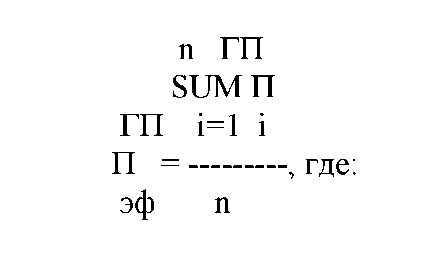 ГПП - степень достижения показателей эффективности реализации эфмуниципальной программы в целом (%); ГПП - степень достижения i-ro показателя эффективности реализации iмуниципальной программы в целом (%);п - количество показателей эффективности реализации муниципальной программы.Степень достижения i-ro показателя эффективности реализации муниципальной программы рассчитывается путем сопоставления фактически достигнутого и планового значения показателя эффективности реализации муниципальной программы за отчетный период по следующей формуле:для показателей, желаемой тенденцией развития которых является рост значений: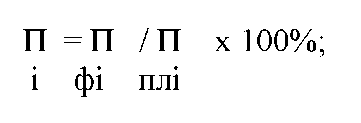 для показателей, желаемой тенденцией развития которых является снижение значений:где: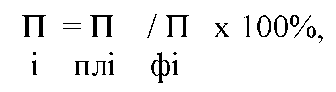 П - фактическоезначение i-ro показателя эффективности реализации ф!муниципальной программы (в соответствующих единицах измерения); П - плановое значение i-ro показателя эффективности реализации imiмуниципальной программы (в соответствующих единицах измерения).При условии выполнения значений показателей «не более», «не менее» степень достижения i-ro показателя эффективности реализации муниципальной программы считать равным 1.В случае если значения показателей эффективности реализации муниципальной программы являются относительными (выражаются в процентах), то при расчете эти показатели отражаются в долях единицы.Оценка объема ресурсов, направленных на реализацию муниципальной программы, осуществляется путем сопоставления фактических и плановых объемов финансирования муниципальной программы в целом за счет всех источников финансирования за отчетный период по формуле: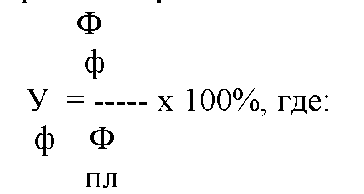 У - уровень финансирования муниципальной программы в целом;ФФ - фактический объем финансовых ресурсов за счет всех источниковФфинансирования, направленный в отчетном периоде на реализацию мероприятий муниципальной программы (тыс. руб.);Ф - плановый объем финансовых ресурсов за счет всех источников плфинансирования на реализацию мероприятий муниципальной программы на соответствующий отчетный период, установленный муниципальной программой (тыс. руб.).Оценка эффективности реализации муниципальной программы производится по формуле: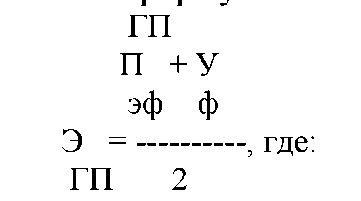 Э - оценка эффективности реализации муниципальной программы (%);ГПГПП - степень достижения показателей эффективности реализации эфмуниципальной программы (%);У - уровень финансирования муниципальной программы в целом (%). ФВ целях оценки эффективности реализации муниципальной программы устанавливаются следующие критерии:если значение Э равно 80% и выше, то уровень эффективности ГПРеализации муниципальной программы оценивается как высокий;если значение Э от 60 до 80%, то уровень эффективности реализации ГПмуниципальной программы оценивается как удовлетворительный;если значение Э ниже 60%, то уровень эффективности реализации ГПмуниципальной программы оценивается как неудовлетворительный.Достижение показателей эффективности реализации муниципальной программы в полном объеме (100% и выше) по итогам ее реализации свидетельствует, что качественные показатели эффективности реализации муниципальной программы достигнуты.Ответственные исполнители муниципальной программы: Ежеквартально, в срок до 10 числа месяца, следующего за отчетным периодом и ежегодно, в срок до 1 марта года, следующего за отчетным, предоставляют отчет о ходе реализации и оценке эффективности реализации муниципальной программы, согласованный с заместителем главы администрации муниципального образования, курирующим работу ответственного исполнителя муниципальной программы, в отдел социально- экономического развития администрации муниципального образования.Приложение 1 к ПрограммеОБЪЁМ   ФИНАНСИРОВАНИЯ ПРОГРАММЫ«РАЗВИТИЕ КУЛЬТУРЫ В ОРЛОВСКОМ РАЙОНЕ»  НА 2017- 2020 годыПОДПРОГРАММА«ОРГАНИЗАЦИЯ И ПОДДЕРЖКАНАРОДНОГО ТВОРЧЕСТВАВ ОРЛОВСКОМ РАЙОНЕ»на 2017-2020 ГОДЫмуниципальной программы « Развитие культуры в Орловском районе»на 2017-2020 годы
ПАСПОРТ    Подпрограммы «Организация и поддержка народного творчества в Орловском районе» на 2017-2020 годы (Далее -  Подпрограмма)Общая характеристика сферы реализации  Подпрограммы, её основные проблемы и прогноз развитияДеятельность учреждений культуры и искусства является одной из важнейших составляющих современной культурной жизни. Учреждения культуры выполняют образовательные, воспитательные, досуговые функции в обществе, способствуют формированию его нравственно-эстетических основ, духовных потребностей и ценностных ориентаций его членов.Накопившиеся за время экономического спада проблемы в культуре значительно превышают возможности государства по их решению. Отрасль, традиционно ориентированная на государственную финансовую поддержку, оказалась наименее подготовленной к рыночным отношениям.Из-за отсутствия материальных и моральных стимулов меценатство культуры развивается крайне медленно и не оказывает влияния на ее состояние. В то же время возможность увеличения собственных доходов учреждений культуры ограничена их социальными целями, недостаточным уровнем благосостояния населения.Вопрос важности сохранения нематериального культурного наследия народов Российской Федерации, рассмотренный на заседании Государственного совета Российской Федерации в декабре ., впервые в истории России обозначен как основополагающий для развития государственности. Разнообразие народного художественного творчества признано не только бесценным наследием, но и национальным преимуществом. Назрела необходимость разработать комплекс мер, направленных на повышение эффективности существующих и на создание новых механизмов сохранения и развития традиционной народной культуры. Народная культура выполняет в обществе ключевую объединяющую роль, способствует сближению и взаимопониманию между людьми, утверждению принципов согласия и толерантности.В целях сохранения и развития культурного наследия Орловского района необходима поддержка лучших районных традиций в народном творчестве.Программа направлена на обеспечение потребности в услугах культуры и духовное развитие населения района, на реализацию прав граждан Российской Федерации на участие в культурной жизни, пользование учреждениями культуры, на доступ к культурным ценностям (ст.44 Конституции Российской Федерации). Одной из тактических задач, обеспечивающих достижение этой цели, является  организация и поддержка за счет средств районного бюджета учреждений культуры и искусства по обеспечению культурно-просветительского обслуживания граждан, в том числе посредством предоставления услуг культурно-досуговых учреждений. Решение этой задачи осуществляется на основании статьи 39 «Основ законодательства Российской Федерации о культуре» от 09.10.1992 № 3612-1.Настоящая Программа содержит подготовленный на основе проведенного анализа ситуации и увязанный с бюджетными ресурсами перечень мероприятий, направленных на обеспечение предоставления услуг учреждениями культуры для населения района, а также систему индикаторов для обеспечения мониторинга результативности и эффективности реализации этих мероприятий. Необходимость решения указанных в настоящей Подпрограмме задач вытекает из закрепленной в Конституции и действующем законодательстве обязательности предоставления за счет бюджета района услуг по организации культурно-досугового обслуживания населения. При этом решение этих задач с использованием программно-целевого метода, то есть путем реализации отдельной, специализированной программы, обеспечит больший уровень эффективности использования бюджетных ресурсов и лучшую связанность их объемов с достижением планируемых результатов.Статьей 72 Конституции Российской Федерации установлено, что в совместном ведении Российской Федерации и субъектов Российской Федерации находятся общие вопросы воспитания, образования, науки, культуры, физической культуры и спорта.  Процессы глобализации поставили в качестве важнейшей государственной задачи сохранение нематериального культурного наследия, что закреплено в Конвенции ЮНЕСКО от 17.10.2003 г. «Об охране нематериального культурного наследия». В этом контексте развитие народного творчества и трансляция лучших образцов духовной культуры последующим поколениям, как основы идентификации нации, является обязанностью соответствующих государственных и муниципальных структур.В соответствии с подпунктами 12, 13.1 пункта 1 статьи 14 Федерального закона  РФ от 06.10.2003 № 131-ФЗ «Об общих принципах организации местного самоуправления в РФ» к вопросам местного значения относится решение вопросов о создании условий для организации досуга и обеспечение жителей района услугами организаций культуры и создание условий для развития местного традиционного народного художественного творчества, участие в сохранении, возрождении  и развитии  народных художественных промыслов.В соответствии с подпунктом 62.2 Бюджетного кодекса Российской Федерации и пунктом 2.4 статьи 6 решения Орловской районной Думы  № 17/159 от 26.10.2007 «Об утверждении Положения «О бюджетном процессе и межбюджетных отношениях в Орловском районе» (с изменениями, внесенными решением Орловской районной Думой от 21.11.2008 № 27/258) и в целях повышения эффективности деятельности муниципальных учреждений постановили оказывать услуги по организации и поддержке учреждений культуры.  2. Приоритеты муниципальной политики в сфере культуры социально- экономического развития, цели, задачи, целевые показатели эффективности реализации Подпрограммы, описание ожидаемых конечных результатов реализации Подпрограммы, сроков и этапов реализации  ПодпрограммыЦелью Подпрограммы является обеспечение общественной потребности в услугах культурно-просветительского характера и традиционной народной культуры.К задачам Подпрограммы относятся: Поддержка юных дарований, творческих коллективов и мастеров декоративно-прикладного искусства Орловского района для участия в районных, межрайонных, областных и региональных мероприятиях и др.;Поддержка  мастеров декоративно-прикладного искусства для участия в районных, межрайонных, областных и региональных мероприятиях и др.;Таблица 1Исполнителями Подпрограммы Отдел культуры и социальной работы Администрация района, как государственный заказчик услуг по обеспечению культурно-просветительского обслуживания граждан.Реализация Программы будет способствовать - сохранению и развитию народного творчества в районе, обеспечению условий предоставления данного вида услуг предполагающую реализацию мероприятий по организации культурно-просветительской и творческой  деятельности; поддержке развития народных промыслов и декоративно-прикладного искусства; -поддержку юных дарований, повышение качества и доступности культурного продукта для населения районаСоциально-экономический эффект от реализации Программы выражается в повышении социальной роли культуры вследствие:- создания единого культурно-информационного пространства области как фактора сохранения ее целостности;- увеличения доступности, разнообразия и качества предлагаемых населению культурных благ и информации в сфере культуры;- оптимизации расходования бюджетных средств.	Осуществление мероприятий, намеченных Программой, позволит обеспечить комплексный подход к решению обозначенной проблемы, разработать систему действенных мер, направленных на защиту и сохранение нематериального культурного наследия, преодоления негативных факторов и неблагоприятных последствий процессов глобализации, а также систему перспективных мер, закладывающих основы долговременного устойчивого культурного развития в современных социально-экономических условиях.                                             Направление использования средств определяется сметой расходов РОМЦ по культуры при администрации района. Реализация Подпрограммы обеспечивает развитие человеческого потенциала и реформирование культурного обслуживания населения, а, следовательно, соответствует главной цели социально-экономического развития Кировской области – «Повышение уровня и качества жизни населения».Осуществление программных мероприятий обеспечит реализацию на территории Орловского района Кировской области конституционного права человека на участие в культурной жизни и пользование учреждениями культуры, а также на доступ к культурным ценностям путем обеспечения деятельности культурно-досуговых учреждений района. Подпрограмма направлена на развитие человеческого потенциала, на формирование позитивного имиджа Орловского района Кировской области Обоснования  выделения средств подтверждены плановыми сметами учреждений на 2014 год, прогнозными расчетами на плановый период 2017-2020 годы. Источником финансирования реализации мероприятий Подпрограммы является  районный бюджет. Реализация настоящей Программы рассчитана на четыре года: с 2017 по 2020 года включительно.Обобщённая характеристика мероприятий ПодпрограммыТаблица 2Предусмотренные настоящей Подпрограммой мероприятия направлены на сохранение и развитие народного творчества, поддержки юных дарований, повышение качества и доступности культурного продукта для населения района.  Организация культурно-просветительной и творческой деятельности предполагает:- повышение социального оптимизма, творческой активности и интеллектуального развития и консолидации общества- формирование ориентации личности и социальных групп на ценности культурного наследия;- поддержку художественного и декоративно-прикладного творчества, творческих инициатив; развитие культурно-досуговой и культурно-просветительской деятельности; - организацию и проведение таких мероприятий, как фестивали, семинары, выставки-ярмарки, учебно-практические семинары и т.д. и оказание поддержки в распространении и публикации материалов.-  обеспечение деятельности по организации и проведению мероприятий, направленных на поддержку юных дарований, творческих коллективов. 4. Основные меры правового регулирования в сфере реализациимуниципальной подпрограммыВ настоящее время необходимо сформировать и утвердить нормативную правовую базу, необходимую для реализации Подпрограммы:Разработка дополнительных нормативных правовых актов будет обусловлена изменениями законодательства Российской Федерации, Кировской области и муниципальных правовых актов.5. Ресурсное обеспечение муниципальной подпрограммыФинансирование программных мероприятий осуществляется за счёт средств бюджета муниципального образования. Общий объём финансирования  Подпрограммы за 2017 - 2020 годы составляет 50  тыс. руб., в том числе по годам реализации Подпрограммы приведен в таблице.Таблица 3Объём и источники финансирования муниципальной подпрограммы Объёмы финансирования муниципальной подпрограммы могут уточняться на основании результатов оценки реализации программы, проводимой администрацией муниципального образования.Перечень программных мероприятий с источниками и объёмами финансирования по каждому мероприятию отражены в Приложении 1 к Подпрограмме.6. Анализ рисков реализации муниципальной подпрограммы и описаниемер управления рисками.Для успешной реализации поставленных задач Подпрограммы был проведен анализ рисков, которые могут повлиять на ее выполнение.К рискам реализации  Подпрограммы следует отнести следующие:Финансовые риски.Финансовые риски относятся к наиболее важным. Любое сокращение финансирования повлечет неисполнение мероприятий Подпрограммы и, как следствие, ее невыполнение.К финансовым рискам также относятся неэффективное и нерациональное использование ресурсов  Подпрограммы.Законодательные риски.В период реализации  Подпрограммы планируется принятие федерального закона о культуре, внесение изменений в нормативные правовые акты как на федеральном уровне, в частности в Основы законодательства Российской Федерации о культуре, так и на областном уровне.В целях снижения законодательных рисков планируется своевременное внесение дополнений в действующую муниципальную нормативную базу, а при необходимости - и возможных изменений в финансирование Подпрограммы.Риск возникновения обстоятельств непреодолимой силы, таких как масштабные природные и техногенные катастрофы, войны (вооруженные конфликты) и др.Для всех видов рисков главными мерами по управлению ими являются своевременно принятые управленческие решения и корректировка мероприятий Подпрограммы с учетом выделенного на их реализацию ресурсного обеспечения.7.Методика оценки эффективности реализации подпрограммы (см.  раздел муниципальной программы)____________________________________Приложение 1к ПодпрограммеПЕРЕЧЕНЬ мероприятий Подпрограммы «Организация и поддержка народного творчества в Орловском районе»  на 2017-2020 годы__________________________________________________Подпрограмма
"Развитие туризма в Орловском районе» 
на 2017-2020 годымуниципальной программы « Развитие культуры в Орловском районе» на 2017-2020 годы
                                                   ПАСПОРТ  подпрограммы 
"Развитие туризма в Орловском районе»  на 2017-2020 годы(далее - Подпрограмма)1. Общая характеристика сферы реализации муниципальной подпрограммы, её основные проблемы и прогноз развития                                                       Целесообразность предлагаемой Подпрограммы  обосновывается, в первую очередь, следующими факторами:Орловский район расположен в центральной части Кировской области. Район граничит с Юрьянским, Котельничским, Оричевским, Даровским, Кирово-Чепецким районами области. Связь с областным центром и соседними районами осуществляется автомобильным транспортом. Расстояние до областного центра – , до ближайшей железнодорожной станции (г. Котельнич) – . Площадь территории Орловского района – 1998 км2, что составляет 1,6% площади Кировской области.         Географическое положение района является выгодным, что обусловлено незначительной удаленностью от крупных промышленных центров области – г. Кирова и г. Котельнича.Одной из привлекательных составляющих бренда города Орлова и Орловского района должна стать многовековая история города и ее популяризация среди населения города, района и области. В число 12 старинных городов Кировской области, имеющих статус исторических, входит и город Орлов.На территории района сохранилось много памятных мест, так или иначе связанных с историей, жизнью и творчеством наших земляков. Прежде всего - это сам город Орлов, которому в 2014 году исполнилось 555 лет. Приведение в порядок памятных мест, выполнение реставрации на ряде объектов города способствовали бы дальнейшему расширению культурных связей и пропаганде культурного наследия знаменитых земляков.В настоящее время по данным учета в городе Орлове числятся памятник архитектуры федерального значения – Усадьба купца Кузнецова, XIX в. по ул. Орловская д. 60 и 14 памятников истории и культуры регионального значения – это здание бывшей Городской Думы и управы, где работал писатель-сатирик Салтыков-Щедрин (середина XIX в.), здание, где в 3-классном училище учился революционер-народник С.Н. Халтурин (середина XIX в.), Дом, где родился и провел детские годы архитектор Чарушин И.А., (середина XIX в.), комплекс усадьбы купца Кузнецова А.Н., (конец XIX в.), здание Татьянинской женской гимназии, построенное по проекту В.В. Воровского, название в честь княжны Татьяны Николаевны, первой дочери царя Николая II, (.), здание Алексеевского реального училища, построенного по проекту Чарушина И.А. (.).  В Орловском районе насчитывается 19 памятников археологии, в том числе 1 памятник археологии федерального значения – Стоянка «Кипеневщинская», эпоха мезолита, 9 памятников и 3 комплекса памятников археологии регионального значения. Во второй половине XIII века была построена небольшая крепость, вошедшая в историю под названием – Орловское городище.Многие из перечисленных объектов нуждаются в декоративном и капитальном ремонте, для того чтобы быть привлекательными для жителей и приезжающих гостей в наш город. Город Орлов и Орловский район имеет необходимый потенциал, чтобы стать одним из привлекательных центров туризма Кировской области. Природные условия и ресурсы являются главным фактором, определяющим туристскую специализацию и основные конкурентные преимущества района. Выявление, анализ и последующее использование данных преимуществ является основным положением при оценке природного потенциала с точки зрения его влияния на развитие туризма.Орловский район обладает значительным и многообразным природно-ресурсным  потенциалом. Живописные природные ландшафты, лиственные и хвойные леса, подземные воды, песчаные пляжи и другие достопримечательные природные объекты для туристов и отдыхающих. На территории Орловского района имеются многочисленные озера. В Орловском районе есть перспективы развития санаторно-курортной сферы - это обусловлено наличием минеральных источников и грязей. В районе имеются запасы высококачественной лечебной иловой грязи, ключевой сероводородной грязи, сернистые источники изучены еще недостаточно, однако, в будущем вполне могут быть использованы в бальнеологических целях. Наличие баз отдыха и семейно-оздоровительного комплекса, также  создает Единственной ныне действующей церковью в городе является церковь Рождества Пресвятой Богородицы, которая была построена в 1840 году благодаря усердию местного орловского купечества. Это каменная церковь, у которой имеется три престола. При Советской власти церковь разделила печальную участь закрытия православных храмов нашего города и только в 1943 году она вновь открыла свои ворота. В Орловском районе жил и трудился протоиерей Михаил Тихоницкий. В 1881 году он был переведен настоятелем Троицкой церкви города Орлова, где его трудами  был полностью перестроен интерьер церкви и украшен новым иконостасом. Кроме того, М. Тихоницкий был назначен преподавателем Закона Божия в Татьянинской гимназии (нынешнее здание педагогического колледжа). В 1918 году по обвинению в контрреволюционной деятельности отец Михаил был арестован и расстрелян 20 сентября 1918 года. Он отдал жизнь за Христа, воистину исполнив слова апостола: «Ты последовал мне в учении, житии, расположении, вере, великодушии, любви, терпении, в гонениях, страданиях». Уводимый на казнь отец Михаил воспевал Пасхальный канон и утешал бывших с ним людей. По благословению Святейшего Патриарха Московского и всея Руси Алексия II 20 сентября 2003 года протоиерей Михаил Тихоницкий причислен архиепископом Вятским и Слободским Хрисанфом к лику священномучеников Российских.8 сентября по благословению митрополита Вятского и Слободского Хрисанфа на кладбище города Орлова была вскрыта могила священномученика Вятской епархии протоиерея Михаила Тихоницкого. В настоящее время мощи о. Михаила находятся в церкви Рождества Пресвятой Богородицы г. Орлова. Каждый год паломники со всех концов России приезжают на Орловскую землю, чтобы поклониться мощам отца Михаила. В день памяти, 20 сентября, проходит крестный ход на место мученической смерти М. Тихоницкого.Различны судьбы церквей города. В советские времена на территории Орловского района были разрушены многие святыни. Одна существенно перестроена и вновь открыта прихожанам. Другие разобраны на кирпич, как например, Казанско-Богородицкий собор, Благовещенская церковь, большая Благовещенская колокольня. Часть кирпича израсходована на строительство городского Дома культуры, а часть погружена на баржи и увезена в город Киров на строительство областного Дома советов. Некоторые здания используются как подсобные складские помещения. Иные просто стоят на нашей земле немым укором нам, постепенно разрушаясь.   Огромный вклад в развитие города внесли купцы. Около 200 лет жили и приносили  пользу городу несколько поколений рода купцов Синцовых, которые были высланы в Орлов Петром – I.  Это и на их деньги в начале XIX века построено несколько каменных домов, и поныне украшающих город. В одном из них, где сейчас находится центральная районная библиотека и краеведческий музей, в 1824 году останавливался император Александр – I следуя по пути в Вологду. А в 1837 году наследник русского престола Александр – II останавливался для отдыха в доме купца 1 гильдии Митрофана Ивановича Синцова.В районе развивается более 10 видов художественных народных промыслов: ручное кружевоплетение, художественная керамика, лозоплетение, инкрустация соломкой, художественная обработка дерева и другие.На территории Орловского района работает муниципальное казенное учреждение культуры «Краеведческий музей Орловского района», в состав которого входит отдел «Крестьянский быт».  Располагается музей на втором этаже  старинного купеческого особняка к 18-н.19 вв., который входит в усадебно - парковой ансамбль: двухэтажное каменное здание с мезонином, одноэтажный каменный флигель, соединенный с основным зданием каменной аркой ворот, парк с редкими породами деревьев. Ансамбль расположен на самом высоком  месте города. Хозяином здания, о котором идет речь, был М.  М. Синцов, купец I  гильдии, городской голова. И именно в этом  здании, проходили все торжественные приемы именитых и знатных гостей, в том числе и царя Александра I в 1824 году, цесаревича Александра, будущего императора Александра II, путешествовавшего в сопровождении поэта Жуковского В.  А. и историка  Арсеньева К.И.      Вторым хозяином дома – усадьбы был А.Н. Кузнецов, купец II гильдии. Высоко образованный  прогрессивный деятель, попечитель многих учреждений не только города Орлова, но и губернского города Вятки. Он возглавлял комитет городской публичной библиотеки, был почетным мировым судьей и 25 лет, до самой смерти, служил в качестве городского головы.           Частые посетители музея - школьники нашего города и города Кирова, дети детских садов. Для них проводятся   театрализованные экскурсии,  экскурсии, во время которых показываются небольшие кукольные спектакли, конкурсно - игровые программы.  Наиболее удачными и востребованными за последние годы стали выставки мастеров и умельцев Орловского районаЕжегодно музей посещает порядка 1200 человек, проживающих за пределами Орловского района, Кировской области (туристы, гости города).Вместе с тем, отсутствие современного туристического сервиса (собственного турагентства, современных гостиничных услуг и т.д.), современного рекламного продукта, метериально-технического оснащения не позволяют задействовать эффективно потенциал туризма как один из факторов экономического развития района. Исходя из исторических предпосылок, нужно  реализовать ряд мероприятий, направленных на развитие внутреннего и въездного туризма Орловского района. Решение поставленных проблем состоит в следующем:- принятие срочных мер по капитальному ремонту (реставрации) зданий, поставленных на учет как памятники культуры федерального, регионального значения, в историческом центре города с максимальным сохранением их первоначального архитектурного стиля;- возрождение и наполнение современным содержанием исторических традиций экономической и культурной жизни города;- организация взаимодействия и координация на уровне администрации района усилий всех заинтересованных служб и учреждений независимо от ведомственной подчиненности по развитию туризма и по продвижению на рынке туристических услуг бренда города Орлова.Подпрограммой предусматривается реализация комплекса взаимоувязанных поэтапных мероприятий по созданию условий для развития внутреннего и въездного туризма на протяжении всего срока действия Подпрограммы.На протяжении всего периода действия Подпрограммы предполагается проведение работ по созданию и проектированию современного туристского комплекса, с учетом особенностей объектов культурного наследия православной духовной и материальной культуры района. Кроме того, в рамках Программы будут реализовываться мероприятия, направленные на:– внедрение современных новых технологий по реализации туристских маршрутов экскурсионных интерактивных программ с использованием  информационных систем и программ, – создание имиджевой привлекательности с учетом особенности территории и туристского продукта.В конечном итоге, Подпрограмма призвана обосновать состоятельность города Орлова как современного туристского комплекса, с использованием туристского ресурса объектов культурно-исторического наследия православной духовной и материальной культуры, а Орловского  муниципального района – как туристско- рекреационного комплекса.Имидж населенного пункта, его привлекательность для развития деловых связей и туризма также существенным образом зависят от социальной инфраструктуры.Практически все социально-культурные объекты сосредоточены в городе Орлове:–спортивные объекты: Детско-юношеская спортивная школа, городской стадион, спортивный комплекс, два катка;учреждения культуры: Детская школа искусств, центральная районная библиотека (15 структурных подразделений),   8 центров культуры и досуга (14 культурно - досуговых учреждений), краеведческий музей;учреждения образования: 3 средних школы, 5 основных,  2 средне-специальных учреждения (Колледж педагогики и профессиональных технологий, Орлово-Вятский сельскохозяйственный колледж), специальное профессиональное училище №1 закрытого типа города Орлова. два  крупных торговых центра;центральная районная  больница, в состав которой входят 12 ФАПов;предприятия бытового обслуживания;предприятия связи: почта, телеграф, информационно – компьютерный центр.Орловский район, благодаря выгодному географическому и историко-культурному положению, в настоящее время наиболее активно посещается в туристских целях жителями г. Кирова, близлежащих районов и гостями  из других регионов. В наибольшей степени Орловский муниципальный район привлекателен для туристов с исторической и религиозной точки зрения. Историко-культурная привлекательность района связана с размещением на территории ряда экскурсионных, паломнических объектов.На сегодняшний день  Орловский  район в целях отдыха и оздоровления  на кратковременный период район может принять порядка 16 000 человек в год, в оздоровительном лагере – около 500 человек. В настоящее время на территории Орловского района существуют места для  размещения  и отдыха туристов:•	семейно-оздоровительный комплекс «Лебедь», д. Кузнецы; •	база отдыха «Серебряные ручьи», д. Назаровы; •	раболовно-охотничий спортивный клуб «Балчуг», с. Колково; •	рыболовно-охотничья база «Удача», Тохтинское сельское поселение;•         Охотничье хозяйство завода им. 1 Мая;•         гостиница ОВСХК.География экскурсантов представлена жителями Орловского района, районных центров Кировской области, республики Мари Эл, и многих других городов Российской Федерации и гостей зарубежья. Необходимо отметить сезонность посещений (весеннее - летний период). В связи с ежегодным крестным ходом на место мученической смерти священномученика М. Тихоницкого, отмечается приток отдельной целевой группы туристов – паломников. Таким образом, состав туристов: Экскурсанты;Паломники; Участники фестивалей, праздников, ярмарок.Туристические направления:- Культурно-познавательный;-Активный;- Лечебно-оздоровительный;- Событийный;- Спортивный и другие.Оценка природного и историко-культурного потенциала и анализ современного уровня развития туризма в Орловском районе позволяют сделать вывод о наличии в данной сфере проблемной ситуации, которая заключается в несоответствии уровня развития туристского комплекса потребностям российских и иностранных граждан в разнообразных и качественных туристских услугах. Сложившаяся проблемная ситуация находит отражение в недостаточном использовании туристско-рекреационного потенциала района для развития внутреннего туризма, недостижении возможного экономического и социального эффекта. Выполнение комплекса программных мероприятий позволит реализовать имеющийся потенциал, увеличить налоговые поступления в бюджеты всех уровней, создать новые рабочие места, привлечь в туристскую индустрию дополнительные инвестиционные ресурсы.Необходимость разработки Подпрограммы обусловлена также возрастающей конкуренцией со стороны соседних районов, в которых аналогичные программы уже были приняты и находятся в стадии реализации. Промедление с началом программно-целевой деятельности по развитию туризма может выразиться в усилении отставания уровня развития туризма Орловского района.Таким образом, развитие туризма в Орловском районе требует комплексного подхода, выделения приоритетных направлений развития и государственной поддержки. 2. . Приоритеты муниципальной политики в сфере культуры социально- экономического развития, цели, задачи, целевые показатели эффективности реализации Подпрограммы, описание ожидаемых конечных результатов реализации Подпрограммы, сроков и этапов реализации  Подпрограммы.Цель Подпрограммы - создание благоприятных условий для формирования современного высокоэффективного и  конкурентоспособного туристского комплекса. Создание благоприятных условий для формирования современного высокоэффективного и конкурентоспособного туристского комплекса.Для достижения поставленной цели должны быть решены следующие задачи:- Совершенствование  организации и управления развитием туристской деятельности;- Содействие развитию инфраструктуры и материальной базы туризма;- Создание условий для развития приоритетных видов туризма и формирования конкуренто-способного туристского продукта;- Формирование позитивного имиджа Орловского района, как территории привлекательной для российских и зарубежных туристов, совершенствование системы информационного обеспечения сферы туризма;Для оценки эффективности реализации Подпрограммы будет использован следующий перечень показателей эффективности Программы:- количество прибытий в Орловский район (численность обслуженных  граждан России - внутренний туристский поток);- Количество разработанных туристических маршрутов.В целях осуществления мониторинга реализации Подпрограммы ежегодно будет проводиться анализ результатов реализации программных мероприятий.3. Обобщённая характеристика мероприятий Подпрограммы         1. Осуществление комплексного развития сферы туризма для обеспечения устойчивого экономического и социального развития Орловского района и города Орлова, направленного на развитие внутреннего и въездного туризма.2.Создание МАУ Центр культуры и туризма «Ладья».3. Увеличение доходной части бюджета Орловского  муниципального района за счет туризма.4. Увеличения числа рабочих мест5. Создание оптимальных условий для развития туризма на территории района, формирование его инвестиционной привлекательности.6. Создание маршрутной базы и туристского продукта с учетом особенностей историко-культурного и природно-климатического потенциала. 7. Привлечение инвестиций и внедрение инноваций в сферу рекреации и туризма на территории района.8. Развитие межрайонных и межрегиональных связей. 9. Создание условий для освоения и развития новых туристических ресурсов Орловского района10.Создание благоприятных условий для формирования современного высокоэффективного и конкурентоспособного туристического комплекса.- сохранение и восстановление исторического облика города Орлова;         -пропаганда исторического прошлого города Орлова и создание благоприятных предпосылок для развития туризма- проведение исследований по истории города, издание научно-популярных и рекламных книг и брошюр;- исследование сернистых источников;- привлечение паломников (туристов) на Орловскую землю;- формирования имиджа Орловского района;- развитие туристско-экскурсионной деятельности. 4. Основные меры правового регулирования в сфере реализациимуниципальной подпрограммыВ настоящее время необходимо сформировать и утвердить нормативную правовую базу, необходимую для реализации Подпрограммы:Разработка дополнительных нормативных правовых актов будет обусловлена изменениями законодательства Российской Федерации, Кировской области и муниципальных правовых актов5. Ресурсное обеспечение муниципальной подпрограммыФинансирование программных мероприятий осуществляется за счёт средств бюджета муниципального образования. Общий объём финансирования  Подпрограммы за 2017 - 2020 годы  по годам реализации Подпрограммы приведен в таблице.Таблица Объём и источники финансирования муниципальной (тыс. руб.)Объёмы финансирования муниципальной программы могут уточняться на основании результатов оценки реализации программы, проводимой администрацией муниципального образования.Перечень программных мероприятий с источниками и объёмами финансирования по каждому мероприятию отражены в Приложении 1 к Подпрограмме.6. Анализ рисков реализации муниципальной подпрограммы и описаниемер управления рискамиДля успешной реализации поставленных задач Подпрограммы был проведен анализ рисков, которые могут повлиять на ее выполнение.К рискам реализации  Подпрограммы следует отнести следующие:Финансовые риски.Финансовые риски относятся к наиболее важным. Любое сокращение финансирования повлечет неисполнение мероприятий Подпрограммы и, как следствие, ее невыполнение.К финансовым рискам также относятся неэффективное и нерациональное использование ресурсов  Подпрограммы.Законодательные риски.В период реализации  Подпрограммы могут быть внесены изменения в нормативные правовые акты как на федеральном уровне,  так и на областном уровне.В целях снижения законодательных рисков планируется своевременное внесение дополнений в действующую муниципальную нормативную базу, а при необходимости - и возможных изменений в финансирование Подпрограммы.Для всех видов рисков главными мерами по управлению ими являются своевременно принятые управленческие решения и корректировка мероприятий Подпрограммы с учетом выделенного на их реализацию ресурсного обеспечения.7.Методика оценки эффективности реализации подпрограммы (см.  раздел муниципальной программы)Приложение 1к ПодпрограммеПЕРЕЧЕНЬ мероприятий Подпрограммы «Развитие туризма в Орловском районе»  на 2017-2020годы* - при условии финансирования мероприятий подпрограммА «СОХРАНЕНИЕ  ИСТОРИЧЕСКОГО И КУЛЬТУРНОГО НАСЛЕДИЯГОРОДА ОРЛОВА и орловского района» на 2017-2020 годымуниципальной программы « Развитие культуры в Орловском районе» на 2017-2020 годы
ПАСПОРТподпрограммы «Сохранение исторического и культурного наследия г. Орлова и Орловского района» на 2017-2020 гг.1. Общая характеристика сферы реализации муниципальной подпрограммы,  в том числе формулировки основныхпроблем в указанной сфере и прогноз ее развитияОдной из привлекательных составляющих брэнда города Орлова должна стать многовековая история города и ее популяризация среди населения города, района и области. В число 12 старинных городов Кировской области, имеющих статус исторических, входит и город Орлов.На территории района сохранилось много памятных мест, так или иначе связанных с историей, жизнью и творчеством наших земляков. Прежде всего это сам город Орлов, которому в 2014 году исполнилось 555 лет. Приведение в порядок памятных мест, выполнение реставрации на ряде объектов города способствовали бы дальнейшему расширению культурных связей и пропаганде культурного наследия знаменитых земляков.В настоящее время по данным учета в городе Орлове числятся памятник архитектуры федерального значения – Усадьба купца Кузнецова, XIX в. по ул. Орловская д. 60, (Указ Президента Российской Федерации от 20.02.1995 г. № 176 («Об утверждении Перечня объектов исторического и культурного наследия федерального (общероссийского) значения») и 14 памятников истории и культуры регионального значения – здания по ул. Орловская, 83, ул. Орловская, 108, ул. Орловская, 121, Варенцова, 52, ул. Ленина, 47, ул. Ленина, 50, ул. Ленина, 57, ул. Ленина, 71, ул. Ленина, 92, ул. Ленина, 120, ул. Ст. Халтурина, 2, ул. Капустина, 2, ул. Капустина, 4.Вместе с тем в городе сохраняются памятники истории и культуры регионального значения – это здание бывшей Городской Думы и управы, где работал писатель-сатирик Салтыков-Щедрин (середина XIX в.), здание, где в 3-классном училище учился революционер-народник С.Н. Халтурин (середина XIX в.), Дом, где родился и провел детские годы архитектор Чарушин И.А., (середина XIX в.), комплекс усадьбы купца Кузнецова А.Н., (конец XIX в.), здание Татьянинской женской гимназии, построенное по проекту В.В. Воровского, название в честь княжны Татьяны Николаевны, первой дочери царя Николая II, (.), здание Алексеевского реального училища, построенного по проекту Чарушина И.А. (.).  В Орловском районе насчитывается 19 памятников археологии, в том числе 1 памятник археологии федерального значения – Стоянка «Кипеневщинская», эпоха мезолита (Указ Президента Российской Федерации от 20.02.1995 г. № 176 «Об утверждении Перечня объектов исторического и культурного наследия федерального (общероссийского) значения»), 9 памятников и 3 комплекса памятников археологии регионального значения решение исполнительного комитета Кировского областного Совета народных депутатов от 28.03.1983 № 6/191 «О постановке на государственную охрану вновь выявленных памятников истории и культуры Кировской области»). Во второй половине XIII века была построена небольшая крепость, вошедшая в историю под названием – Орловское городище.Старинный город Орлов отличался от нынешнего развитым православием. На рубеже XVII-XVIII веков православие стало играть довольно заметную роль в жизни орловчан.  О возросшем влиянии церкви на общественные устои города говорит тот факт, что при небольшом количестве населения в  Орлове было 5 церквей и 1 мужской монастырь. Следует отметить, что это были не просто отдельные церквушки, а целые архитектурные ансамбли, торжественные и могучие, рассчитанные на века. Все вместе они представляли собой законченный комплекс, определяющий лицо города.Среди них самым величавым был Казанско-Богородицкий собор, строительство которого было начато в 1801 году по грамоте Вятского Епископа Амвросия. Прежнее название собора – Архангельский, который существовал еще в 1613 году. В это время собор посетил Преподобный отец Трифон Вятский и благословил ему икону Соловецких Зосима и Савватия. Переименование собора состоялось, скорее всего, по окончании строительства нового здания, так как старое здание Архангельского собора пришло в ветхость. Величественным было здание Казанско-Богородицкого собора – белого пятиглавого храма на берегу Вятки. Строительство собора завершилось в 1805 году. В соборе хранились  иконы Всемилостивого Спаса Божьей Матери,  Чудотворного нерукотворного образа Вятского и  Евангелие 1735 года. К Казанско-Богородицкому собору была приписана также Вознесенская церковь, находившаяся на городском кладбище. От Собора сейчас осталась лишь раздетая и разрушающаяся Соборная четырехъярусная колокольня. В плане она представляет собой квадрат. По его сторонам колонны и накладные портики. Колокольня – ценный памятник классического провинциального зодчества. Сегодня это одна из главных достопримечательностей старины в городе.В 1693 году в городе был основан Спасо-Орловский монастырь. Идея строительства монастыря принадлежала Преосвещенному Ионе – архиепископу Вятскому и Великопермскому. Узнав, что близ города Орлова, в лесу, среди болота, под сосновым деревом с древнего времени находится часовня, в которой имеется бесценное сокровище – нерукотворный образ Спасителя, он решил построить святую обитель в честь этого светлого образа. Однако, первая мировая и гражданская войны, голод и разруха привели  монастырь к упадку.  Монахи стали покидать обитель и когда ушел последний монах, игумен запер все двери здания обители и отдал ключи властям города.Позднее из храма это здание превратилось в учебное заведение и в настоящее время это Орлово-Вятский сельскохозяйственный колледж.Говоря о красивых, старинных зданиях города нельзя не сказать о Женской Татьянинской гимназии, которое было построено по проекту политического ссыльного  Воровского и названо так в честь княжны Татьяны Николаевны – дочери Николая – II. Гимназия существовала до 1918 года. Впоследствии в этом здании работало педагогическое училище, в настоящее время это Орловский колледж педагогики и профессиональных технологий.Единственной ныне действующей церковью в городе является церковь Рождества Пресвятой Богородицы, которая была построена в 1840 году благодаря усердию местного орловского купечества. Это каменная церковь, у которой имеется три престола. При Советской власти церковь разделила печальную участь закрытия православных храмов нашего города и только в 1943 году она вновь открыла свои ворота. Возрождение нашей страны невозможно без обращения к культурному и духовному наследию, которыми так богата Православная Церковь. От духовного выбора общества в целом зависит будущее России, её безопасность и жизнь будущих поколений. Православие – это сила духа, сила Божия, и человеку надо только дать ей действовать в своей душе. И в этом, без сомнения, поможет  обращение к истории и наследию святых отцов, которые являются духовным ориентиром для  православных.В Орловском районе жил и трудился протоиерей Михаил Тихоницкий. В 1881 году он был переведен настоятелем Троицкой церкви города Орлова, где его трудами  был полностью перестроен интерьер церкви и украшен новым иконостасом. Кроме того, М. Тихоницкий был назначен преподавателем Закона Божия в Татьянинской гимназии (нынешнее здание педагогического колледжа). В 1918 году по обвинению в контрреволюционной деятельности отец Михаил был арестован и расстрелян 20 сентября 1918 года. Он отдал жизнь за Христа, воистину исполнив слова апостола: «Ты последовал мне в учении, житии, расположении, вере, великодушии, любви, терпении, в гонениях, страданиях». Уводимый на казнь отец Михаил воспевал Пасхальный канон и утешал бывших с ним людей. По благословению Святейшего Патриарха Московского и всея Руси Алексия II 20 сентября 2003 года протоиерей Михаил Тихоницкий причислен архиепископом Вятским и Слободским Хрисанфом к лику священномучеников Российских.8 сентября по благословению митрополита Вятского и Слободского Хрисанфа на кладбище города Орлова была вскрыта могила священномученика Вятской епархии протоиерея Михаила Тихоницкого. В настоящее время мощи о. Михаила находятся в церкви Рождества Пресвятой Богородицы г. Орлова. Каждый год паломники со всех концов России приезжают на Орловскую землю, чтобы поклониться мощам отца Михаила. В день памяти, 20 сентября, проходит крестный ход на место мученической смерти М. Тихоницкого.Различны судьбы церквей города. В советские времена на территории Орловского района были разрушены многие святыни. Одна существенно перестроена и вновь открыта прихожанам. Другие разобраны на кирпич, как например, Казанско-Богородицкий собор, Благовещенская церковь, большая Благовещенская колокольня. Часть кирпича израсходована на строительство городского Дома культуры, а часть погружена на баржи и увезена в город Киров на строительство областного Дома советов. Некоторые здания используются как подсобные складские помещения. Иные просто стоят на нашей земле немым укором нам, постепенно разрушаясь.   Поэтому сохранение и пропаганда духовного и культурного наследия в городе Орлове и Орловском районе – это основная цель данной программы, потому что не у любого города  есть такая богатая на духовную жизнь история. А духовная жизнь – это жизнь православная, это стержень русской культуры  в целом, это русский мир, в котором каждый верующий в России жил по народной пословице: «Без Бога – ни до порога».Большой вклад в развитие города внесли купцы. Около 200 лет жили и приносили  пользу городу несколько поколений рода купцов Синцовых, которые были высланы в Орлов Петром – I.  Это и на их деньги в начале XIX века построено несколько каменных домов, и поныне украшающих город. В одном из них, где сейчас находится центральная районная библиотека и краеведческий музей, в 1824 году останавливался император Александр – I следуя по пути в Вологду. А в 1837 году наследник русского престола Александр – II останавливался для отдыха в доме купца 1 гильдии Митрофана Ивановича Синцова.В районе развивается более 10 видов художественных народных промыслов: обработка капокорня, ручное кружевоплетение, художественная керамика, лозоплетение, инкрустация соломкой, художественная обработка дерева.Имеются музеи (краеведческий, крестьянский быт, музеи при учреждениях образования).К тому же сейчас как никогда остро встает духовно-нравственного воспитания будущих поколений. Главной задачей в условиях экономического, политического, социального кризиса является формирование и становление духовно-нравственной личности.Исходя из исторических предпосылок развития города Орлова, инициаторы программы предлагают и готовы реализовать ряд проектов и мероприятий, направленных на сохранение духовного и культурного наследия в городе Орлове, на земле Вятской в целом.Решение поставленных проблем состоит в следующем:- пересмотр и корректировка перечня объектов культурного наследия памятников и порядок ведения реестра объектов культурного наследия местного (муниципального) значения;-   развесить на здания, имеющие историческую ценность, мемориальные доски;- проведение работ по комплексной оценке исторического, архитектурного, культурного наследия города Орлова, выявление, паспортизация и постановка на учет памятников истории и культуры местного значения;- принятие срочных мер по капитальному ремонту (реставрации) зданий, поставленных на учет как памятники культуры федерального, регионального значения, в историческом центре города с максимальным сохранением их первоначального архитектурного стиля;- современное использование ценных исторических зданий (здание по ул. Варенцова, д.52);- возрождение и наполнение современным содержанием исторических традиций экономической и культурной жизни города.Программный метод решения проблем сохранения исторического и культурного наследия представляется естественным и единственно возможным по централизации процессов управления, концентрации финансовых и материальных ресурсов в регулировании сложных и многоаспектных проблем сохранения культурного наследия. Он позволяет комплексно подойти к решению взаимоувязанных по целям и задачам, ресурсам и срокам исполнения действий всех заинтересованных служб и учреждений, повышает эффективность использования бюджетных средств.2. Приоритеты муниципальной политики в соответствующей сфере социально-экономического развития, цели, задачи, целевые показатели эффективности реализации муниципальной подпрограммы, описание ожидаемых конечных результатов муниципальной подпрограммы, сроков и этапов реализации муниципальной подпрограммыВ соответствии с общей направленностью подпрограммы определены ее цели и задачи.Целями Программы являются:- сохранение и восстановление исторического облика города Орлова как важнейшего компонента национального и культурного достояния России;- пропаганда исторического прошлого города Орлова и создание благоприятных предпосылок для развития туризма.Достижение целей возможно при условии решения следующих задач подпрограммы:- пересмотр перечня объектов культурного наследия (выявление, паспортизация, отчуждение и постановка на учет объектов культурного наследия города);- проведение первоочередных работ по капитальному и текущему ремонту памятников истории и архитектуры исторического центра города;- проведение исследований по истории города, издание научно-популярных и рекламных книг и брошюр;-  патриотическое воспитание будущего поколения на духовно-нравственных примерах;- пропаганда исторического прошлого города, воспитание у молодежи любви и уважения к нему;- создание карты-схемы г. Орлова и Орловского района;- пропаганда и сохранение духовного культурного наследия в городе Орлове, на земле Вятской;- создание условий для экономического развития Орловского района;- формирования имиджа Орловского района.Последовательность реализации подпрограммы определяется степенью срочности подлежащих решению задач. Для реализации подпрограммы должны быть осуществлены мероприятия по разработке и принятию нормативных актов по сохранению памятников культуры местного значения, выявлению, паспортизации и постановке на учёт памятников культуры местного значения, уточнению границ исторической застройки и исторической территории города и их юридическому закреплению, разработке концепции истории города, включению подпрограммы в соответствующую областную программу.Также необходимо провести мероприятия по разработке системы ограничений, требований и привилегий; по реконструкции, содержанию и использованию исторических территорий города; по капитальному и текущему ремонту памятников культуры исторического центра города, воссозданию градоформирующих доминант в архитектурном облике города; широкую популяризацию истории города, возрождение его традиций.Всеобъемлющее решение поставленных целей и задач не может быть достигнуто ни за пять, ни за десять лет. Осуществление подпрограммы позволит определить направление процесса и достичь выполнения первых, самых важных задач.3. Обобщенная характеристика мероприятий подпрограммы Таблица 1 4. Основные меры правового регулирования в сфере реализации подпрограммыОснования для разработки подпрограммы:Постановление Правительства Российской Федерации от 26 ноября  2001г. № 815 «О федеральной программе «Сохранение и развитие архитектуры исторических городов (2002-2010 годы);Разработка дополнительных нормативных правовых актов будет обусловлена изменениями законодательства Российской Федерации, Кировской области и муниципальных правовых актов.5. Обоснование ресурсного обеспечение подпрограммыИсточники подпрограммы формируются за счет средств  районного и областного бюджета, внебюджетные источники – из средств предприятий, юридических и физических лиц – владельцев и арендаторов исторически значимых и иных объектов. Общий объем финансирования муниципальной подпрограммы на 2017-2020 годы составляет 0 тыс. руб., в том числе по годам реализации муниципальной программы приведен в таблице 2.Таблица 2Объем и источники финансирования муниципальной подпрограммы(тыс. руб.)Объемы финансирования муниципальной подпрограммы могут уточняться на основании результатов оценки реализации подпрограммы, проводимой администрацией муниципального образования.Перечень программных мероприятий с источниками и объемами финансирования по каждому мероприятию отражены в Приложении1 к муниципальной подпрограмме.       6. Анализ рисков реализации  муниципальной подпрограммы  и описание мер управления рисками     Для успешной реализации поставленных задач подпрограммы был проведен анализ рисков, которые могут повлиять на ее выполнение.     К рискам реализации подпрограммы следует отнести следующие:     Финансовые риски.     Финансовые риски относятся к наиболее важным. Любое сокращение финансирования повлечет неисполнение мероприятий подпрограммы и, как следствие, ее невыполнение. К финансовым рискам также относятся неэффективное и нерациональное использование ресурсов подпрограммы.     Законодательные риски.     В период реализации ведомственной целевой подпрограммы могут быть приняты и внесены изменения в нормативные правовые акты как на федеральном уровне, в частности в Основы законодательства Российской Федерации о культуре, так и на областном уровне.     В целях снижения законодательных рисков планируется своевременное внесение дополнений в действующую  муниципальную нормативную базу, а при необходимости – и возможных изменений в финансирование ведомственной подпрограммы.     Риск возникновения обстоятельств непреодолимой силы, таких как масштабные природные и техногенные катастрофы, войны (вооруженные конфликты) и др.     Для всех видов рисков главными мерами по управлению ими являются своевременно принятые управленческие решения и корректировка мероприятий подпрограммы с учетом выделенного на их реализацию ресурсного обеспечения.7.Методика оценки эффективности реализации подпрограммы (см.  раздел муниципальной программы)Приложение 1 к ПодпрограммеПеречень мероприятий подпрограммы  «Сохранение исторического и культурного наследия города Орлова и Орловского района» на 2017-2020 годыПодпрограмма«Развитие музейной деятельности Орловского района Кировской области на 2017 - 2020 годы»муниципальной программы « Развитие культуры в Орловском районе» на 2017 - 2020 годы

ПАСПОРТ ПОДПРОГРАММЫ«Развитие музейной деятельности Орловского района Кировской области на 2017 - 2020 годы»Основные показатели эффективности реализации Подпрограммы 1. Общая характеристика сферы реализации муниципальной подпрограммы, в том числе формулировки основных проблем в указанной сфере и прогноз ее развития.Неоценима роль музеев в современной жизни общества. Музеи призваны не только собирать свидетельства прошлого, но и утверждать свою эпоху, осуществляя связь времен, непрекращающуюся эстафету человеческой культуры.Основа музея - это, прежде всего, тщательно отобранная, научно и профессионально освоенная музейная коллекция, представленная посетителю. Музей осуществляет широкий спектр социальных функций: образовательную, воспитательную, просветительскую, досуговую, а также документирования и хранения информации о музейных предметах и музейных коллекциях. Музей – единственное учреждение культуры, которое на подлинных реликвиях формирует нравственную ориентацию личности, воспитывает патриотические и эстетические чувства граждан. Характерными чертами в этой деятельности музеев является системность – постоянное взаимодействие с аудиторией. В этом и состоит непреходящая значимость и неповторимость музея как феномена современной цивилизации.Современный музей – это не только место получения дополнительных знаний, но и учреждение, обладающее особой атмосферой, создающей комфортные условия для интеллектуального и познавательного отдыха. Услуги и условия, которые предлагает музей сегодня своим посетителям, их качество должны точно соответствовать запросам и ожиданиям общества.Подпрограмма направлена на обеспечение потребности в услугах культуры и духовное развитие населения района и реализацию прав граждан Российской Федерации на участие в культурной жизни, пользование учреждениями культуры, на доступ к культурным ценностям (ст. 44 Конституции Российской Федерации). Одной из тактических задач, обеспечивающих достижение этой цели, является поддержка муниципального музея с целью обеспечения доступа населения к музейным ценностям, в том числе обеспечение сохранности музейных фондов.Решение этой задачи осуществляется на основании статьи 39 Закона РФ «Основы законодательства Российской Федерации о культуре» от 09.10.1992 № 3612-1 и Федерального закона от 26.05.1996 № 54-ФЗ «О Музейном фонде Российской Федерации и музеях в Российской Федерации».Подпрограмма содержит подготовленный на основе проведенного анализа ситуации и увязанный с бюджетными ресурсами перечень мероприятий, направленных на обеспечение предоставления услуг музеем, а также систему индикаторов и показателей для обеспечения мониторинга результативности и эффективности реализации этих мероприятий.2. Приоритеты муниципальной политики в соответствующей сфере социально-экономического развития, цели, задачи, целевые показатели эффективности реализации муниципальной программы, описание ожидаемых конечных результатов муниципальной программы, сроков и этапов реализации муниципальной программыМуниципальное казенное учреждение культуры «Краеведческий музей Орловского района» включает в себя отдел «Крестьянский быт». Краеведческий музей состоит из 4 экспозиционных залов. В первом мы окунаемся в атмосферу XIX века, он так и называется – зал XIX века. Многие экспонаты, представленные здесь, принадлежали когда-то орловским купцам. Привлекает внимание мебель: мягкий гарнитур XVIII века, выполненный в стиле «барокко», мебель XIX века. В коллекции часов можно увидеть и консольные часы XIX века (Англия), и настенные часы швейцарской фирмы «Мозер и К» начала XX века. Старинные письменные приборы, посуда, одежда священнослужителей из разрушенных храмов города, иконы – все это напоминает о прошлом.Во втором зале рассказывается об истории уезда, а затем района в XX веке. Здесь можно узнать, как развивалось здравоохранение, образование, промышленность и сельское хозяйство, как устанавливалась советская власть. Внимание посетителей музея привлекают шкатулки, инкрустированные соломкой, изделия из можжевельника - работы Г. А. Кырчанова. Отдельную страничку нашей истории представляет народный театр, режиссером которого был утвержден Г. Н. Фокин, заслуженный работник культуры РСФСР.Особый зал в нашем музее – это зал Боевой славы. Зал, где хранится память о подвигах земляков, о которых рассказывают ордена, медали, фотографии, документы, оружие и личные вещи.В выставочном зале несколько раз в год проходят различные выставки, которые формируются из собственных фондов, а также с привлечением экспонатов других музеев и частных коллекций. Отдел «Крестьянский быт» в 2017 году переехал по новому адресу, теперь все отделы музея находятся в одном месте – в пределах усадьбы купца А. Н. Кузнецова.Частые посетители музея - это школьники нашего города и города Кирова, дети детских садов. Для них проводятся театрализованные экскурсии, экскурсии, во время которых показываются небольшие кукольные спектакли, конкурсно-игровые программы. В фондах музея хранится более трех тысяч экспонатов. Ежегодно музей посещают порядка девяти тысяч человек. Так, в 2015 году музей посетили 9 758 человек.Посещаемость музея в расчете на 1000 жителей Орловского района составила за . 774 человека. Это свидетельствует о приемлемом качестве музейных услуг и их востребованности со стороны населения.  Основной фонд МКУК «Орловский краеведческий музей» на 01.01.2016 г. насчитывает 3390 единиц хранения. В постоянных экспозициях представлено 31% основного фонда.Объем реализации МКУК «Орловский краеведческий музей» платных услуг за 2015 год составил 50,0 тысяч рублей. МКУК «Орловский краеведческий музей» разрабатывает и проводит широкий спектр культурно-образовательных программ для всех категорий посетителей. В музее, помимо обновляющихся экспозиций и организации новых выставок, постоянно проводятся различные лекции, музейные занятия, связанные с тематикой залов. В зависимости от категории посетителей избираются формы и методы работы. Возрастные рамки участников таких программ постоянно расширяются. Музей все активнее работает с детьми дошкольного возраста, с пенсионерами. Однако деятельность музея осложнена рядом серьезных проблем, которые требуют скорейшего решения. Современный и эффективно работающий музей должен располагать существенными ресурсами для формирования новых музейных экспозиций и проведения выставок. В МКУК «Орловский краеведческий музей» по причине недостатка бюджетного финансирования существуют проблемы с пополнением музейных коллекций, проведением выставок, а также со сменяемостью и технической оснащенностью стационарных экспозиций. Одной из главных является проблема обеспечения сохранности и безопасности музейных фондов. В соответствии с поручением Президента Российской Федерации и правительства РФ № Пр-1343 от 8 августа ., распоряжением департамента культуры и искусства Кировской области № 86 от 21.05.2008 г. организована комиссия по проверке условий хранения музейных предметов и музейных коллекций, входящих в состав государственной части музейного фонда Российской Федерации. В результате проведенной проверки можно констатировать, что сложившееся положение с безопасностью фондов не соответствует современным требованиям. Так, в МКУК «Орловский краеведческий музей» помещения не оборудованы современными системами вентиляции и светозащиты, хранилища не обеспечены современными технологическими и техническими средствами защиты, требуют установки системы пожаротушения. Полностью отсутствует современное фондовое оборудование. Дальнейшее комплектование фондовых коллекций и работа по выявлению новых памятников в этих условиях весьма проблематична.Системой автоматического пожаротушения не оборудовано ни одно помещение музея.Качественному обслуживанию населения, а также обеспечению сохранности музейных фондов препятствует плохое техническое состояние части зданий, в которых размещены музейные экспозиции. Специфика музейной деятельности требует присутствия высококвалифицированного кадрового потенциала. Однако низкий уровень заработной платы музейных работников не создает условий для обеспечения музеям конкурентоспособности на рынке труда. Это еще одна из проблем, от решения которых непосредственно зависит развитие музейного дела в Орловском районе.В основе большинства проблем в деятельности музея лежит недостаток выделяемых на ее осуществление бюджетных ресурсов. Таблица 1Сведения о целевых показателях эффективностиреализации муниципальной подпрограммы3. Обобщенная характеристика подпрограммных мероприятий Таблица 24. Основные меры правового регулирования в сфере реализации Подпрограммы.Необходимость решения указанных в настоящей Подпрограмме задач вытекает из закрепленной в Конституции и действующем законодательстве обязательности предоставления за счет муниципальных бюджетов услуг по обеспечению доступа населения к музейным ценностям, в том числе обеспечению сохранности музейных фондов. При этом решение этих задач с использованием программно-целевого метода, то есть путем реализации отдельной, специализированной подпрограммы, обеспечит больший уровень эффективности использования бюджетных ресурсов и лучшую связанность их объемов с достижением планируемых результатов.Статьей 72 Конституции Российской Федерации установлено, что в совместном ведении Российской Федерации и субъектов Российской Федерации находятся общие вопросы воспитания, образования, науки, культуры, физической культуры и спорта. Согласно подпункту 17 пункта 2 статьи 26.3 Федерального закона от 6 октября 1999 года № 184-ФЗ «Об общих принципах организации законодательных (представительных) и исполнительных органов государственной власти субъектов Российской Федерации» к полномочиям органов государственной власти субъекта РФ по предметам совместного ведения, осуществляемым данными органами самостоятельно за счет средств бюджета субъекта Российской Федерации, отнесено решение вопросов создания и поддержки государственных музеев (за исключением федеральных государственных музеев, перечень которых утверждается Правительством РФ). Данные полномочия также прописаны в статьях 4 и 5 Закона Кировской области от 28.12.2005 № 395-ЗО «О культуре». Исходя из вышеизложенного в ведомственный перечень муниципальных услуг и работ, оказываемых и выполняемых находящимися в ведении отдела культуры и социальной работы администрации Орловского района муниципальными учреждениями, утвержденный постановлением администрации Орловского района Кировской области от 31.08.2015 № 451 «Об утверждении ведомственного перечня муниципальных услуг и работ, оказываемых и выполняемых находящимися в ведении отдела культуры и социальной работы администрации Орловского района муниципальными учреждениями» были включены услуги по созданию экспозиций (выставок) музеев, организации выездных выставок; услуги по публичному п музейных предметов, музейных коллекций; работы по формированию, учету, изучению, обеспечению физического сохранения и безопасности музейных предметов, музейных коллекций. В соответствии с Уставом МКУК «Орловский краеведческий музей», утвержденным администрацией Орловского района Кировской области от 19.01.2015 № 15, музей определяет цели и приоритеты развития музейного дела. Администрация Орловского района является учредителем МКУК «Орловский краеведческий музей». Следовательно, решение поставленных в Подпрограмме задач входит в безусловную компетенцию администрации Орловского района и может быть решено на ведомственном уровне.5. Ресурсное обеспечение Подпрограммы.Финансирование подпрограммных мероприятий осуществляется за счет бюджета муниципального образования. Общий объем финансирования подпрограммы за 2017 – 2020 гг. составляет 6777,11 тыс. руб., в том числе по годам реализации приведен в таблице 3.  Таблица 3.Объемы финансирования ведомственной подпрограммы могут уточняться на основании результатов оценки реализации муниципальной программы, проводимой администрацией муниципального образования.Перечень подпрограммных мероприятий с источниками и объемами финансирования по каждому мероприятию отражены в Приложении 1.6. Анализ рисков реализации ведомственной целевой Подпрограммы Поскольку мероприятия Подпрограммы направлены на эволюционные изменения традиционной деятельности музеев, а сама Подпрограмма не предусматривает существенного изменения объемов финансирования музейной деятельности, а также не связана с проведением политических мероприятий, ее можно считать не чувствительной к основным категориям рисков, в том числе финансовым и политическим.Тем не менее, существует вероятность, что при реализации Подпрограммы могут быть не выполнены отдельные мероприятия. В связи с нестабильной демографической ситуацией в районе (естественной убылью населения), несмотря на увеличение количества музейных мероприятий и активных форм привлечения посетителей, существует вероятность незначительного снижения количества посетителей.Однако влияние этих факторов на объемы оказания бюджетных услуг в среднесрочной перспективе будет несущественно.Социальные и экономические последствия реализации Подпрограммы Социально-экономический эффект от реализации Подпрограммы выражается в повышении социальной роли культуры вследствие:- создания единого культурно-информационного пространства района как фактора сохранения его целостности;- создания благоприятных условий для инновационной творческой деятельности;- увеличения доступности, разнообразия и качества предлагаемых населению культурных благ и информации в сфере культуры;- оптимизации расходования бюджетных средств.	Реализация комплекса мероприятий, намеченных Подпрограммой, позволит улучшить качество предоставления музейных услуг жителям района, сохранить и приумножить культурное наследие района.Общая оценка достижения целей Подпрограммы и вклада в достижение стратегической цели регионального развития.Реализация Подпрограммы обеспечивает развитие человеческого потенциала и реформирование культурного обслуживания населения, а, следовательно, соответствует главной цели социально-экономического развития Кировской области – «Повышение уровня и качества жизни населения».Осуществление программных мероприятий обеспечит реализацию на территории Орловского района конституционного права человека на участие в культурной жизни и пользование учреждениями культуры, а также на доступ к культурным ценностям путем обеспечения деятельности районного музея и обеспечения сохранности музейных фондов. Подпрограмма направлена на развитие человеческого потенциала, на формирование позитивного имиджа Орловского района, сохраняющего и развивающего культурные традиции, идентифицирующие район в социокультурном пространстве региона.7. Методика оценки эффективности реализации подпрограммы (см. раздел муниципальной программы)Приложение 1 к Подпрограмме ПЕРЕЧЕНЬ МЕРОПРИЯТИЙ ПОДПРОГРАММЫ «Развитие музейной деятельности Орловского района Кировской области на 2017 - 2020 годы»Подпрограмма«Организация и развитие библиотечного дела В Орловском районе Кировской областина 2017-2020 годы»муниципальной программы «Развитие культуры в Орловском районе»на 2017 – 2020 годыПАСПОРТ ПОДПРОГРАММЫ«Организация и развитие библиотечного дела  в  муниципальном образовании  в  Орловском районе Кировской области на 2017-2020годы»1.Общая характеристика сферы реализации подпрограммы, ее основные проблемы и прогноз развития на 2017-2020гг. Развитие библиотечного дела в Орловском районе осуществляется в соответствии с федеральной, региональной и муниципальной политикой в сфере культуры, запросами личности, социальных институтов, общества в целом.  В настоящее время в муниципальном образовании Орловский район Кировской области функционирует одна библиотека – муниципальное казенное учреждение культуры «Орловская центральная районная библиотека» с организацией 15 рабочих мест в городе и на селе. Структура библиотеки: директор; информационно-методический отдел; городской  отдел обслуживания; отдел по работе с детьми; отдел обслуживания сельских поселений; сектор массовой работы и краеведческий сектор. Всего 26.75 штатных единиц, в том числе творческих сотрудников 27 человек. Библиотека   выполняет важнейшие  социальные и коммуникативные функции, вносит весомый вклад в образовательно-воспитательный процесс молодого поколения.  Население района составляет 12534 человека. Число пользователей на 01.01.2016г. составило 10246,  количество посещений – 143757, книговыдача 292953 экземпляра,  книжный фонд 173202 экземпляра.  Структурные подразделения города (библиотеки) располагают компьютерной и копировально-множительной техникой, подключены к сети интернет. На 01.01.2016г. в структурных подразделениях города было 12 компьютеров и 10 единиц копировально-множительной техники. 2017 год в России объявлен Годом экологии.  В 2017 году мы будем отмечать 100-летие со дня выхода первого номера орловской уездной газеты «Орловская народная газета». В ходе выполнения задачи формирование единого культурного пространства необходимо предусмотреть перечень мероприятий, посвященных этим знаменательным датам.Следует отметить, что, несмотря на позитивные сдвиги, в библиотечной сфере существует ряд проблем. Крайне слабая материально-техническая база библиотек Орловского района. Большая часть библиотечного фонда морально устарела, его обновляемость составляет 3,4%. В общем объеме новых поступлений основная часть – дар от населения, практически отсутствует комплектование документами на электронных носителях. Остро ощущается недостаток современного специального оборудования (стеллажи, кафедры, рабочие столы и т.д.). Необходимо  оснастить компьютерной и копировально-множительной техникой сельские библиотеки. Проблемой остается сохранение и развитие кадрового потенциала. Сегодня из 27 человек основного персонала в возрасте от 30 до 55 лет – 15 человек, старше 55 – 7 человек, а в возрасте до 30 лет – 5 человек.  Уровень заработной платы, отсутствие жилья, методов социально стимулирования не позволяют привлечь в библиотечную сферу квалифицированных специалистов. Крайне актуальным для отрасли стал Указ Президента РФ от 07.05.2012 №597 «О мероприятиях по реализации государственной социальной политики», предполагающей поэтапное доведение к 2018 году уровня заработной платы основного персонала в отрасли культуры до средней заработной платы в экономике региона. В соответствии с данным Указом разработан план мероприятий («дорожная карта»), который направлен на повышение эффективности сферы культуры, в том числе и библиотечной отрасли.Обозначенные выше проблемы определяют необходимость их обязательного решения программно-целевым методом в целях дальнейшего развития библиотечного дела в Орловском районе.Разработка   подпрограммы позволить осуществить:-комплексное решение задач реализации муниципальной политики в области библиотечного дела в рамках широкого взаимодействия всех участников процесса;-поддержку инновационных проектов, использование современных управленческих, информационных и иных технологий в библиотечной деятельности;-совершенствование системы повышения квалификации библиотечных специалистов;-контроль за выполнением мероприятий «дорожной карты».2. Приоритеты муниципальной политики в библиотечной сфере, цели, задачи, целевые показатели эффективности реализации подпрограммы, описание ожидаемых конечных результатов реализации подпрограммы, сроков и этапов реализации подпрограммыОсновным приоритетом является обеспечение доступности качественных библиотечных услуг при условии эффективного использования ресурсов.Целью подпрограммы является  обеспечение устойчивого развития библиотечного дела на территории Орловского района Кировской области, способствующего гармоничному развитию личности, реализации ее духовного потенциала, всестороннему удовлетворению культурных потребностей и повышению качества жизни жителей Орловского района Кировской области.   Задачи подпрограммы:-Укрепление и модернизация материально-технической базы библиотек; -совершенствование организации библиотечного обслуживания населения;-повышение качества формирования библиотечных фондов; -обеспечение  высокого уровня сохранности библиотечных фондов, в том числе редких и особо ценных документов;-сохранение и развитие кадрового потенциала библиотечных работников;-формирование системы единого информационного пространства.Сведения о целевых показателях эффективности реализации подпрограммыТаблица 1Источником информации показателей эффективности ведомственной целевой подпрограммы являются отчеты исполнителей   подпрограммы.В ходе реализации мероприятий подпрограммы ожидается достичь следующих результатов:1.Реализовать 1 инновационный библиотечный проект, в связи с чем, произойдет:-Увеличение количества массовых детских и семейных мероприятий с 74 до 90,  посещаемости массовых мероприятий с 1900 до 2500, книговыдачи с 46000 до 48000, количества читателей детей и количества семейных читательских формуляров с 1800 до 2000,  экскурсий  с 10 до 20. -Расширение круга социального партнерства  с комплексным центром социального обслуживания населения, обществом детей-инвалидов, воспитанниками специального училища закрытого типа, общеобразовательными школами, учреждениями дополнительного образования, детскими садами и другими учреждениями  будет способствовать наращиванию творческого потенциала и интеграции по обмену знаниями и опытом работы.	 Активное  использование методов, приемов, форм инновационной творческой деятельности библиотекарей будут способствовать формированию устойчивого читательского интереса к книге, библиотеке.  Успешная реализация проекта даст толчок к продвижению новых идей и программ, направленных на духовное, нравственное и личностное развитие. 2.Увеличить процент обеспеченности библиотек  компьютерной и копировально-множительной техникой	до 70%;3.Увеличить количество библиографических записей в сводном электронном каталоге библиотек Кировской области до 15000 единиц.	Реализация подпрограммы рассчитана на 2017-2020 годы. Разделения на этапы не предусматривается.	3. Обобщенная характеристика мероприятий   подпрограммыТаблица 2 4.Основные меры правового регулирования в сфере реализации подпрограммыВ настоящее время необходимо сформировать и утвердить нормативную правовую базу, необходимую для реализации подпрограммы. Разработка дополнительных нормативных правовых актов будет обусловлена изменениями законодательства Российской Федерации, Кировской области и муниципальных правовых актов в области культуры и, в частности, библиотечного дела. 5. Ресурсное обеспечение   подпрограммыФинансирование подпрограммных мероприятий осуществляется за счет бюджета муниципального образования. Общий объем финансирования подпрограммы на 2017-2020гг. составляет    36204,86 тыс. руб.  Таблица  3, (тыс.руб.)Объемы финансирования ведомственной подпрограммы могут уточняться на основании результатов оценки реализации  муниципальной программы, проводимой администрацией муниципального образования.Перечень подпрограммных мероприятий с источниками и объемами финансирования по каждому мероприятию отражены в Приложении 1.6.Анализ рисков реализации   подпрограммы и описание мер управления рискамиДля успешной реализации поставленных задач подпрограммы был проведен анализ рисков, которые могут повлиять на ее выполнение.К рискам реализации подпрограммы следует отнести следующие:Финансовые риски.Финансовые риски относятся к наиболее важным. Любое сокращение финансирования повлечет неисполнение мероприятий подпрограммы и, как следствие, ее невыполнение. К финансовым рискам также относятся неэффективное и нерациональное использование ресурсов подпрограммы.Законодательные риски.В период реализации ведомственной целевой подпрограммы планируется принятие федерального закона о культуре, внесение изменений в нормативные правовые акты как на федеральном уровне, в частности в Основы законодательства Российской Федерации о культуре, так и на областном уровне.В целях снижения законодательных рисков планируется своевременное внесение дополнений в действующую  муниципальную нормативную базу, а при необходимости – и возможных изменений в финансирование ведомственной подпрограммы.Риск возникновения обстоятельств непреодолимой силы, таких как масштабные природные и техногенные катастрофы, войны (вооруженные конфликты) и др.Для всех видов рисков главными мерами по управлению ими являются своевременно принятые управленческие решения и корректировка мероприятий подпрограммы с учетом выделенного на их реализацию ресурсного обеспечения.7.Методика оценки эффективности реализации подпрограммы (см.  раздел муниципальной программы)Приложение № 1 к ПодпрограммеПЕРЕЧЕНЬ МЕРОПРИЯТИЙ ПОДПРОГРАММЫ «Организация и развитие библиотечного дела Орловского района Кировской области на 2017-2020 годы»ПЕРЕЧЕНЬ МЕРОПРИЯТИЙ ПОДРОГРАММЫ «Организация и развитие библиотечного дела Орловского района Кировской области на 2017-2020 годы»_________________________________________ Подпрограмма «Обеспечение дополнительного художественно-эстетического образования Орловского района Кировской области»на 2017-2020 годымуниципальной программы «Развитие культуры в Орловском районе» на 2017 – 2020 годыПАСПОРТ ПОДПРОГРАММЫ«Обеспечение дополнительного художественно-эстетического образования» на 2017-2020 годы1. Общая характеристика сферы реализации муниципальной подпрограммы,  в том числе формулировки основных проблем в указанной сфере и прогноз ее развития.В рамках настоящей подпрограммы под художественным образованием  понимается процесс овладения человеком художественной культуры своего народа, одного из важнейших способов развития и формирования целостной личности, её творческой индивидуальности, интеллектуального и эмоционального богатства.Система художественного образования, как отмечено в концепции художественного образования в Российской Федерации, включает эстетическое воспитание, общее художественное образование, профессиональное художественное образование. Реализация подпрограмм художественного образования осуществляется во всех типах и видах образовательных учреждений отрасли культуры.  Необходимость обеспечения реализации конституционного права человека на образование (статья 43 Конституции Российской Федерации), сохранения культурного потенциала региона, а также удовлетворения потребности личности в интеллектуальном, культурном и нравственном развитии реализовывается посредством получения среднего профессионального образования, дополнительного профессионального образования, дополнительного художественного образования. В МКОУ ДО Орловской ДШИ обучаются дети и подростки на 4-х отделениях:Фортепиано;Баян;Хоровое пение;Художественное.Содержание дополнительных общеобразовательных предпрофессиональных и общеразвивающих программ отражено в рабочих учебных программах по дисциплинам. Они являются основным методическим документом, регламентирующим последовательность изложения содержания учебных дисциплин. Образовательное учреждение показывает стабильно хороший результат успеваемости учащихся. На протяжении последних трех лет показатель абсолютной успеваемости – 96,5 %	Достаточно высока и творческая составляющая образовательной деятельности учреждений. Учащиеся и преподаватели школы принимают участие и становятся призёрами и победителями в конкурсах и фестивалях различного уровня. 	Контингент обучающихся в детской школе искусств  в . составил 95чел. 2. Приоритеты муниципальной политики в  сфере дополнительного художественного образования, цели, задачи, целевые показатели эффективности реализации подпрограммы, описание ожидаемых конечных результатов реализации подпрограммы, сроков и этапов реализации подпрограммы.Необходимость решений, указанных в настоящей подпрограмме задач, вытекает из закреплённой в Конституции Российской Федерации и действующем законодательстве обязанности обеспечения за счёт муниципальных бюджетов услуг по предоставлению дополнительного образования детям и молодежи в школе искусств.Обеспечение потребности в художественном образовании направлено на решение трех тактических задач:- удовлетворение образовательных потребностей жителей Орловского района  в области музыкального, художественного образования и эстетического воспитания;- выявление творчески одарённых детей и создание наиболее благоприятных условий  для совершенствования их таланта;- подготовка обучающихся к получению профессионального образования.Решение этих задач осуществляется на основании Закона Российской Федерации от «Об образовании», подпункта 14 пункта 2 статьи 26.3 Федерального закона от 06.10.1999 № 184-ФЗ «Об общих принципах законодательных (представительных) и исполнительных органов государственной власти субъектов Российской Федерации» и способствует осуществлению кадровой политики в сфере культуры, а также позволяет максимально реализовать личностные возможности учащихся. Организации обучения детей по программам дополнительного художественного образования, которое носит общедоступный и массовый характер, позволяет обеспечивать раннее выявление творческих способностей и создание условий для его органичного профессионального становления. Обеспечение условий обучения детей в МКОУ ДО Орловской ДШИ предполагает реализацию мероприятий по организации образовательного процесса, ведению учебно-методической, воспитательной работы, обеспечения доступа к информационным ресурсам, а также творческой составляющей образовательного процесса, необходимого учебно-методического и материально-технического обеспечения учреждений.Настоящая подпрограмма содержит перечень мероприятий, направленных на обеспечение предоставления художественно-эстетического образования для населения района, удовлетворения образовательных потребностей жителей Орловского района в услугах по предоставлению дополнительного образования детям и молодежи в школе искусств, а также систему индикаторов для обеспечения мониторинга результативности и эффективности реализации этих мероприятий.Цель подпрограммы: - Обеспечение удовлетворения образовательных потребностей жителей Орловского района в услугах по предоставлению дополнительного образования детям и молодежи в сфере  искусств.Задачи подпрограммы: - удовлетворение образовательных потребностей жителей Орловского района  в области музыкального, художественного образования и эстетического воспитания;- выявление творчески одарённых детей и создание наиболее благоприятных условий  для совершенствования их таланта;- подготовка обучающихся к получению профессионального образования.В целях реализации указанных задач определены следующие целевые показатели эффективности реализации Подпрограммы:Сведения о целевых показателях эффективности реализации муниципальной подпрограммыТаблица  1Источником информации показателей эффективности Подпрограммы являются отчеты исполнителей  подпрограммы.Реализация подпрограммы рассчитана на 2017-2020 годы. Разделения на этапы не предусматривается.	3. Обобщенная характеристика мероприятий   подпрограммы.Достижение целей муниципальной подпрограммы осуществляется путем скоординированного исполнения комплекса взаимосвязанных мероприятий.Таблица 2 4.Основные меры правового регулирования в сфере реализации подпрограммы.В настоящее время необходимо сформировать и утвердить нормативную правовую базу, необходимую для реализации подпрограммы. Разработка дополнительных нормативных правовых актов будет обусловлена изменениями законодательства Российской Федерации, Кировской области и муниципальных правовых актов в области культуры и образования.5. Ресурсное обеспечение   подпрограммы.Финансирование подпрограммных мероприятий осуществляется за счет бюджета муниципального образования. Общий объем финансирования подпрограммы на 2017-2020 гг. составляет 13693,14 тыс. руб.  Таблица 3, тыс. руб.Объемы финансирования ведомственной подпрограммы могут уточняться на основании результатов оценки реализации  муниципальной программы, проводимой администрацией муниципального образования.Перечень подпрограммных мероприятий с источниками и объемами финансирования по каждому мероприятию отражены в Приложении 1.6.Анализ рисков реализации   подпрограммы и описание мер управления рискамиДля успешной реализации поставленных задач подпрограммы был проведен анализ рисков, которые могут повлиять на ее выполнение.К рискам реализации подпрограммы следует отнести следующие:Финансовые риски.Финансовые риски относятся к наиболее важным. Любое сокращение финансирования повлечет неисполнение мероприятий подпрограммы и, как следствие, ее невыполнение. К финансовым рискам также относятся неэффективное и нерациональное использование ресурсов подпрограммы.Законодательные риски.В период реализации  подпрограммы планируется внесение изменений в нормативные правовые акты как на федеральном уровне, в частности в Основы законодательства Российской Федерации о культуре, так и на областном уровне.В целях снижения законодательных рисков планируется своевременное внесение дополнений в действующую  муниципальную нормативную базу, а при необходимости – и возможных изменений в финансирование подпрограммы.Риск возникновения обстоятельств непреодолимой силы, таких как масштабные природные и техногенные катастрофы, войны (вооруженные конфликты) и др.Для всех видов рисков главными мерами по управлению ими являются своевременно принятые управленческие решения и корректировка мероприятий подпрограммы с учетом выделенного на их реализацию ресурсного обеспечения.7.Методика оценки эффективности реализации подпрограммы (см.  раздел муниципальной программы)                                                                                                                                                                                                                                                                                  Приложение ПЕРЕЧЕНЬ МЕРОПРИЯТИЙ ПОДРОГРАММЫ «Обеспечение дополнительного художественно-эстетического  образования» на 2017-2020  годы»_________________________________________ПОДПРОГРАММА «ОРГАНИЗАЦИЯ ДЕЯТЕЛЬНОСТИМУНИЦИПАЛЬНОГО КАЗЕННОГО УЧРЕЖДЕНИЯ«ЦЕНТРАЛИЗОВАННАЯ БУХГАЛТЕРИЯ МУНИЦИПАЛЬНЫХ УЧРЕЖДЕНИЙ КУЛЬТУРЫ»Орловского района Кировской областина 2017-2020 годы.муниципальной программы «Развитие культуры в Орловском районе» 2017 – 2020 годыП А С П О Р Т подпрограммы «Организация деятельности муниципального казенного учреждения «Централизованная бухгалтерия муниципальных учреждений культуры» на 2017-2020 годы»1. Общая характеристика сферы реализации муниципальной подпрограммы,  в том числе формулировки основныхпроблем в указанной сфере и прогноз ее развития	В ходе выполнения подпрограммы  «Организация деятельности муниципального казенного учреждения «Централизованная бухгалтерия муниципальных учреждений культуры» на  2017-2020 годы  (далее – подпрограмма) были реализованы проекты и мероприятия в области повышения качества выполняемых функций, повышение эффективности и результативности деятельности МКУ ЦБ МУК по ведению бюджетного и налогового учета и отчетности. Реализация подпрограммы  будет способствовать решению вопросов отнесенных к компетенции МКУ ЦБ МУК и позволит обеспечить ее функционирование.      МКУ ЦБ МУК предоставляет бухгалтерские услуги 4 учреждениям:    - Муниципальное казенное образовательное учреждение дополнительного образования детей «Орловская детская школа искусств»    -  Муниципальное казенное учреждение культуры «Краеведческий музей Орловского района»      -  Муниципальное казенное учреждение культуры  «Орловская центральная районная библиотека»      -  Отдел культуры и социальной работы администрации Орловского района2. Приоритеты муниципальной политики в соответствующей сфере социально-экономического развития, цели, задачи, целевые показатели эффективности реализации муниципальной подпрограммы, описание ожидаемых конечных результатов муниципальной подпрограммы, сроков и этапов реализации муниципальной подпрограммы.2.1. Приоритетные направления подпрограммы  1)   своевременность и качество в формировании бухгалтерской и экономической отчетности.2)   организация финансового контроля в учреждения образования.3)   повышение качества квалификации персонала централизованной бухгалтерии. 2.2.Целью подпрограммы является оказание услуг по ведению бухгалтерского, налогового учета и отчетности муниципальных учреждений    культуры и отдела культуры и социальной работы администрации Орловского района на основании заключенных договоров  на бухгалтерское обслуживание в соответствии с требованиями действующего законодательства2.3. Основными задачами подпрограммы  являются:1) обеспечение качественной организации и ведения бухгалтерского и налогового учета и отчетности, документального и взаимосвязанного их отражения в бухгалтерских регистрах;2) обеспечение качественного контроля за правильным и целевым расходованием бюджетных средств, за наличием и движением имущества, использованием товарно-материальных ценностей, трудовых и финансовых ресурсов; 3) обеспечение качественного выполнения обязательств по своевременной выплате заработной платы работникам обслуживаемых учреждений и других обязательств;4)обеспечение качественного составления и предоставления свободной бухгалтерской отчетности в налоговые органы, внебюджетные фонды, органы статистики, главному распорядителю средств;5) повышение качества выполняемых функций.2.4.Целевой показатель эффективности реализации подпрограммы2.5 . Конечный результат реализации подпрограммы Предоставлена услуг по ведению бухгалтерского, налогового учета и отчетности муниципальных учреждений культуры, отдела культуры и социальной работы администрации Орловского района на основании заключенных договоров  на бухгалтерское обслуживание в соответствии с требованиями действующего законодательства.2.6. Сроки и этапы реализации подпрограммы Настоящая подпрограмма разработана на 2017 – 2020 годы. Мероприятия будут выполняться в соответствии с указанными в приложении сроками. Разделение муниципальной подпрограммы на этапы не предусмотрено. 3. Обобщенная характеристика мероприятий подпрограммы 	Для достижение цели подпрограммы «Оказание услуг по ведению бухгалтерского, налогового учета и отчетности муниципальных учреждений культуры, отдела культуры и социальной работы администрации Орловского района на основании заключенных договоров  на бухгалтерское обслуживание в соответствии с требованиями действующего законодательства», централизованной бухгалтерией будут осуществляться следующие мероприятия:3.1. Ведение бухгалтерского и статистического учета доходов и расходов, составление требуемой отчетности и представление ее в порядке и сроки, установленные законодательными и иными правовыми актами Российской Федерации, Кировской области и Орловского района.3.2. Качественное осуществление экономических расчетов расходов на содержание учреждения и оплату труда в соответствии с действующими нормативами для составления бюджетных смет обслуживаемых учреждений,  составление и предоставление в финансовое  управление на утверждение бюджетные сметы и поправки к ним по бюджетным и иным средствам отдельно по источникам их поступления в порядке, установленном Бюджетным кодексом Российской Федерации и в сроки, определенные соответствующими законодательными документами. 3.3. Осуществление бюджетного учета, операции текущей деятельности в образовательных учреждениях бюджетной сферы района, как по средствам бюджетов всех уровней, так и по средствам от приносящей доход деятельности. 3.4. Составление и предоставление в вышестоящие организации бюджетную отчетность по всем обслуживаемым учреждениям. Осуществлять контроль над соответствием заключаемых договоров объемам ассигнований, предусмотренных сметой доходов и расходов.3.5. Осуществление систематического контроля за ходом исполнения бюджетных средств учреждений, состоянием расчетов, сохранностью активов учреждений. 3.6. Оказывают помощь учреждениям в разработке мер, направленных на обеспечение экономии средств, выявление резервов и рациональное использование всех видов ресурсов.3.7. Предусмотренные настоящей подпрограммой мероприятия направлены на повышение эффективности и качества выполняемых МКУ ЦБ МУК функций. Это требует укрепления материально-технической базы. 3.8. В ходе реализации подпрограммы должна быть решена задача повышения качества выполняемых функций, повышение эффективности и результативности деятельности МКУ ЦБ МУК по ведению бюджетного и налогового учета и отчетности.4. Основные меры правового регулирования  в сфере реализации муниципальной подпрограммыВ настоящее время сформирована и утверждена нормативная правовая база, необходимая для реализации муниципальной подпрограммы. В дальнейшем разработка и утверждение дополнительных нормативных правовых актов будет обусловлено изменениями законодательства Российской Федерации, Кировской области и муниципальных правовых актов. 5. Обоснование ресурсного обеспечения подпрограммыРасходы на заработную плату обусловлены необходимостью содержания 25 сотрудников, в том числе 22 человека обслуживающий персонал. Так же предусматриваются расходы на содержание имущества, связь, Интернет, командировочные расходы, приобретение оборудования, мебели, материальных ценностей. В процессе выполнения подпрограммы могут вноситься изменения в направлении расходов.6. Анализ рисков реализации  муниципальной подпрограммы  и описание мер управления рисками7.  Методика оценки эффективности реализации муниципальной подпрограммыВ основе оценки результатов выполнения программы будет использоваться комплексная оценка выполнения целевых показателей деятельности МКУ ЦБ МУК на 2017 -2020гг. Выполнение каждого пункта добавляет 1 балл в интегральную оценку деятельности.Дополнительный  балл начисляется, если в МКУ ЦБ МУК в отчетном периоде велась работа по повышению квалификации кадров.Оценка деятельности:От шести до пяти баллов – «отлично».Четыре балла – «хорошо».Три балла – «удовлетворительно».Менее трех баллов – «неудовлетворительно»._________________________ИНФОРМАЦИОННЫЙ БЮЛЛЕТЕНЬОРГАНОВ МЕСТНОГО САМОУПРАВЛЕНИЯ МУНИЦИПАЛЬНОГО ОБРАЗОВАНИЯ  ОРЛОВСКИЙ МУНИЦИПАЛЬНЫЙ РАЙОН  КИРОВСКОЙ  ОБЛАСТИ(ОФИЦИАЛЬНОЕ    ИЗДАНИЕ)Отпечатано в администрации Орловского района  12.02.2018, . Орлов Кировской области, ул. Ст. Халтурина, 18  тираж  20  экземпляров1.Постановление администрации Орловского района от 26.01.2018 № 43-П  «О внесении изменений в муниципальную программу «Развитие агропромышленного комплекса муниципального образования Орловский район в 2014 – 2020 годах»2.Постановление администрации Орловского района от 05.02.2018 № 57-п  «О внесении изменений в постановление администрации Орловского района от 16.12.2013 года № 846»3.Постановление администрации Орловского района от 05.02.2018 № 58-П   «Об утверждении плана по противодействию коррупции в Орловском районе на 2018 год»4.Постановление администрации Орловского района от 08.02.2018 № 68-П   «Об утверждении Порядка ремонта и содержания автомобильных дорог общего пользования местного значения муниципального образования Орловский муниципальный район, их участков и сооружений на них с целью обеспечения сохранности автомобильных дорог»5.Постановление администрации Орловского района от 08.02.2018 № 69-П   «О внесении изменений в муниципальную программу «Развитие строительства и архитектуры в Орловском районе Кировской области на 2017-2020 годы»6.Постановление администрации Орловского района от 08.02.2018 № 70-П   «О внесении изменений в постановление администрации Орловского района от 20.10.2017 № 716 «Об утверждении муниципальной программы «Развитие культуры в Орловском районе»  на 2017-2020 годы»Объемы ассигнований муниципальной программыОбъем финансовых ресурсов, необходимых для реализации Муниципальной программы:- в 2014 году составляет 15280,3 тыс. рублей:в том числе, средства федерального бюджета – 7933,6 тыс. рублей, средства областного бюджета – 7346,2 тыс. рублей, средства местного бюджета – 0,5  тыс. рублей. - в 2015 году составляет 25767,3 тыс. рублей:в том числе, средства федерального бюджета – 16599,7 тыс. рублей, средства областного бюджета – 9161,5 тыс. рублей, средства местного бюджета – 6,1  тыс. рублей.- в 2016 году составляет 17312,19 тыс. рублей:в том числе, средства федерального бюджета – 12316,22 тыс. рублей, средства областного бюджета – 4988,82 тыс. рублей, средства местного бюджета – 7,15  тыс. рублей.- в 2017 году составляет 13497,74 тыс. рублей:в том числе, средства федерального бюджета – 10438,907 тыс. рублей, средства областного бюджета – 3058,833 тыс. рублей, средства местного бюджета – 0  тыс. рублей.- в 2018 году составляет 18334,94 тыс. рублей:в том числе, средства федерального бюджета – 13360,49 тыс. рублей, средства областного бюджета – 4974,45 тыс. рублей, средства местного бюджета – 0  тыс. рублей.- в 2019 году составляет 18676,64 тыс. рублей:в том числе, средства федерального бюджета – 13834,55 тыс. рублей, средства областного бюджета – 4842,09 тыс. рублей, средства местного бюджета – 0  тыс. рублей.- в 2020 году составляет 18524,45 тыс. рублей:в том числе, средства федерального бюджета – 13834,54 тыс. рублей, средства областного бюджета – 4689,91 тыс. рублей, средства местного бюджета – 0  тыс. рублей.Nп/пНаименование задачимероприятия/источникафинансированияИсполнительпрограммы(мероприятия)Финансирование, годам реализации программы, тыс. рублейФинансирование, годам реализации программы, тыс. рублейФинансирование, годам реализации программы, тыс. рублейФинансирование, годам реализации программы, тыс. рублейФинансирование, годам реализации программы, тыс. рублейФинансирование, годам реализации программы, тыс. рублейФинансирование, годам реализации программы, тыс. рублейВсегоNп/пНаименование задачимероприятия/источникафинансированияИсполнительпрограммы(мероприятия)2014201520162017201820192020Nп/пНаименование задачимероприятия/источникафинансированияИсполнительпрограммы(мероприятия)фактфактфактфактпланпланплан1.  Оказание содействия достижению целевых показателей реализации региональных программ развития агропромышленного комплекса отделсельскогохозяйстваадминистрации Орловского района1.1.Возмещение части процентной ставки по краткосрочным кредитам (займам), полученным на развитие растениеводства, переработки и реализации продукции растениеводства отделсельскогохозяйстваадминистрации Орловского района747,11806,91131,2113,448---3798,651.1.в том числе по источникам:          отделсельскогохозяйстваадминистрации Орловского районаxxxxxxxx1.1.федеральный бюджет   отделсельскогохозяйстваадминистрации Орловского района747,11806,9758,775,607---3388,311.1.областной бюджет     отделсельскогохозяйстваадминистрации Орловского района--372,537,841---410,341.2.Возмещение части процентной ставки по инвестиционным кредитам (займам), полученным на развитие растениеводства, переработки и реализации продукции  растениеводства                     отделсельскогохозяйстваадминистрации Орловского района193236963573,173783,2755139,955277,905244,7528647,051.2.в том числе по источникам:         отделсельскогохозяйстваадминистрации Орловского районаxxxxxxxx1.2.федеральный бюджет   отделсельскогохозяйстваадминистрации Орловского района193236962448,031004012,554173,054173,0523534,651.2.областной бюджетотделсельскогохозяйстваадминистрации Орловского района--1125,17683,2751127,401104,851071,705112,401.3.Возмещение части процентной  ставки по краткосрочным кредитам (займам), полученным на развитие      животноводства, переработки и  реализации продукции животноводства                      отделсельскогохозяйстваадминистрации Орловского района1194,23,1-----1197,301.3.в том числе по источникам:          отделсельскогохозяйстваадминистрации Орловского районаxxxxxxxx1.3.федеральный бюджет   отделсельскогохозяйстваадминистрации Орловского района1194,23,1-----1197,301.3.областной бюджетотделсельскогохозяйстваадминистрации Орловского района--------1.4.Возмещение части процентной  ставки по инвестиционным кредитам (займам), полученным на развитие      животноводства, переработки и  реализации продукции животноводства отделсельскогохозяйстваадминистрации Орловского района3849,6879104,3824,96233,3734,4134,314960,031.4.в том числе по источникам:        отделсельскогохозяйстваадминистрации Орловского районаxxxxxxxx1.4.федеральный бюджет   отделсельскогохозяйстваадминистрации Орловского района3849,687976,42228,4829,6229,624914,721.4.областной бюджетотделсельскогохозяйстваадминистрации Орловского района--27,982,9624,894,794,6945,311.5.Возмещение части процентной  ставки по долгосрочным,  среднесрочным и краткосрочным    кредитам, взятым малыми формами хозяйствования      отделсельскогохозяйстваадминистрации Орловского района210,7155,9133,726,03---526,331.5.в том числе по источникам:          отделсельскогохозяйстваадминистрации Орловского районаxxxxxxxx1.5.федеральный бюджет   отделсельскогохозяйстваадминистрации Орловского района210,7155,9100,2119,789---486,601.5.областной бюджет     отделсельскогохозяйстваадминистрации Орловского района--33,496,241---39,731.6Возмещение части процентной ставки по краткосрочным кредитам (займам), полученным на развитие молочного скотоводстваотделсельскогохозяйстваадминистрации Орловского района-2,5492,0126,9998,22--529,731.6в том числе по источникам:          отделсельскогохозяйстваадминистрации Орловского районаxxxxxxxx1.6федеральный бюджет   отделсельскогохозяйстваадминистрации Орловского района-2,5389,8121,511---413,821.6областной бюджет     отделсельскогохозяйстваадминистрации Орловского района--102,25,4888,22--115,911.7Возмещение части процентной ставки по инвестиционным кредитам на строительство и реконструкцию объектов для молочного скотоводстваотделсельскогохозяйстваадминистрации Орловского района-10056,311210,189523,02613153,4013364,3313245,3970552,631.7в том числе по источникам:          отделсельскогохозяйстваадминистрации Орловского районаxxxxxxxx1.7федеральный бюджет   отделсельскогохозяйстваадминистрации Орловского района-10056,38025,672009319,469631,889631,8753865,111.7областной бюджет     отделсельскогохозяйстваадминистрации Орловского района--3184,582323,0263833,943732,453613,5216687,521.8Выделение земельных участков из земель сельскохозяйственного назначения в счет невостребованных земельных долей и (или) земельных долей, от права собственности на которые граждане отказалисьотделсельскогохозяйстваадминистрации Орловского района99128,6150,05----377,651.8в том числе по источникам:          отделсельскогохозяйстваадминистрации Орловского районаxxxxxxxx1.8федеральный бюджет   отделсельскогохозяйстваадминистрации Орловского района--------1.8областной бюджет     отделсельскогохозяйстваадминистрации Орловского района98,5122,5142,9----363,91.8местный бюджетотделсельскогохозяйстваадминистрации Орловского района0,56,17,15----13,751.9Возмещение части затрат на уплату процентов по кредитам, полученным в российских кредитных организациях, и займам, полученным в с/х потребительских кооперативахотделсельскогохозяйстваадминистрации Орловского района2651,25335,3-----7986,5в том числе по источникам:          отделсельскогохозяйстваадминистрации Орловского районаxxxxxxxxфедеральный бюджет   отделсельскогохозяйстваадминистрации Орловского района--------областной бюджет     отделсельскогохозяйстваадминистрации Орловского района2651,25335,3-----7986,51.10На производство и реализацию с/х продукции собственного производства и продуктов её переработкиотделсельскогохозяйстваадминистрации Орловского района4596,53703,7-----8300,2в том числе по источникам:          отделсельскогохозяйстваадминистрации Орловского районаxxxxxxxxфедеральный бюджет   отделсельскогохозяйстваадминистрации Орловского района--------областной бюджет     отделсельскогохозяйстваадминистрации Орловского района4596,53703,7-----8300,21.11Проведение Всероссийской сельскохозяйственной переписи на территории Орловского района в 2016 годуотделсельскогохозяйстваадминистрации Орловского района--517,5----517,5в том числе по источникам:          отделсельскогохозяйстваадминистрации Орловского районаxxxxxxxxфедеральный бюджет   отделсельскогохозяйстваадминистрации Орловского района--517,5----517,5областной бюджет     отделсельскогохозяйстваадминистрации Орловского района--------ВСЕГО                                         15280,325767,317312,1913497,7418334,9418676,6418524,45127393,56в том числе по источникам:xxxxxxxxфедеральный бюджет7933,616599,712316,2210438,90713360,4913834,5513834,5488318,01областной бюджет7346,29161,54988,823058,8334974,454842,094689,9139061,80местный бюджет0,56,17,15----13,75ЦЕЛИЩЕВСергей Сергеевич- Глава администрации Орловского района, председатель комиссииЛАПТЕВАНадежда Климентьевна- заместитель главы администрации Орловского района, начальник финансового управления администрации Орловского района, заместитель председателя комиссииЛЕСОВАЯТатьяна Викторовна- главный специалист, юрисконсульт юридического отдела администрации Орловского района, секретарь комиссииСекретариат комиссииЮКЛЯЕВААнастасия Леонидовна- главный специалист по доходам финансового управления администрации Орловского района, секретарь комиссииМАЛКОВАОльга ВасильевнаЧлены комиссии:- ведущий специалист, экономист сектора экономического развития, торговли и предпринимательства управления по экономике, имущественным отношениям и земельным ресурсам администрации Орловского района, секретарь комиссииТЮФЯКОВАЕлена Анатольевна- начальник управления по экономике, имущественным отношениям и земельным ресурсам администрации Орловского района;БАЙСАРОВАЕлена Николаевна- заведующая сектором по планированию доходов финансового управления администрации Орловского района;РОДИНААнастасия Львовна- начальник отдела судебных приставов по Орловскому району, старший судебный пристав (по согласованию);ЧЕРЕМИСИНОВАНаталья Вячеславовна- зам. начальника МРИ ФНС России № 8 по Кировской области (по согласованию);ХОХЛОВАЕлена Владимировна- главный специалист – ревизор государственного регионального фонда социального страхования РФ (по согласованию);СТЕРХОВАМарина Анатольевна- ведущий специалист – эксперт ГУ – УПФР в Котельничском районе Кировской области (межрайонного) клиентской службы (на правах отдела) (в Орловском районе);МАЛЫШЕВАТатьяна Николаевна- заведующая сектором экономического развития, торговли и предпринимательства управления по экономике, имущественным отношениям и земельным ресурсам администрации Орловского района;ЦЕЛИЩЕВВалерий Вениаминович- начальник отделения полиции «Орловское МО МВД России «Юрьянский» (по согласованию);НОСКОВВалерий Аркадьевич- прокурор Орловского района (по согласованию)__________Приложение кпостановлению  администрации Орловского района Кировской областиот 05.02.2018 № 58-п№п/пМероприятиеСрок исполненияОтветственный за проведениеОтветственный за проведение1. Формирование механизма противодействия коррупции 1. Формирование механизма противодействия коррупции 1. Формирование механизма противодействия коррупции 1. Формирование механизма противодействия коррупции 1. Формирование механизма противодействия коррупции 1.1Внесение изменений в муниципальную программу «Противодействие коррупции в Орловском районе на 2014-2020 годы» (в части финансирования мероприятий программы)В течение года Управляющий делами администрации,Аботуров А.В.,Колеватов Д.Д.,Фокина Л.В.(по согласованию) Управляющий делами администрации,Аботуров А.В.,Колеватов Д.Д.,Фокина Л.В.(по согласованию)1.2Обеспечение деятельности комиссий по соблюдению требований к служебному поведению муниципальных служащих и урегулированию конфликта интересов во всех органах местного самоуправленияв течение годаУправляющий делами администрации             Колеватов Д.Д.Фокина Л.В.       (по согласованию)Управляющий делами администрации             Колеватов Д.Д.Фокина Л.В.       (по согласованию)1.3Обеспечение   деятельности межведомственной   комиссии    по противодействию    коррупции    в Орловском районе в течение годаАботуров А.В.,Макерова Т.Е.Аботуров А.В.,Макерова Т.Е.1.4Анализ  исполнения мероприятий плана с рассмотрением его результатов на   заседаниях  межведомственной комиссии    по    противодействию коррупции                        июль,декабрь Управляющий делами администрации,заместители главы администрации района,           Колеватов Д.Д.Фокина Л.В.(по согласованию)Управляющий делами администрации,заместители главы администрации района,           Колеватов Д.Д.Фокина Л.В.(по согласованию)1.5Заслушивание на заседаниях межведомственной комиссии по противодействию коррупции должностных лиц органов местного самоуправления, ответственных за выполнение мероприятий плана, о конкретных достигнутых результатахПо плану работы комиссииЦелищев С.С.Макерова Т.Е. Целищев С.С.Макерова Т.Е. 1.6Подготовка предложений по дальнейшему развитию правовых основ противодействия коррупции. Включение в планы работы  администрации Орловского района мероприятий по разработке и принятию нормативных правовых актов по совершенствованию правового регулирования в сфере противодействия коррупции.По мере необходимостиБелявина О.С.Комиссия по противодействию коррупцииБелявина О.С.Комиссия по противодействию коррупции1.7Подготовка и направление в органы местного самоуправления поселений обзоров изменений в законодательство Российской Федерации,  Кировской области по вопросам противодействия коррупции с рекомендациями по принятию необходимых  правовых актов.По мере поступленияБелявина О.С.Комиссия по противодействию коррупцииБелявина О.С.Комиссия по противодействию коррупции   2.Антикоррупционные механизмы в системе муниципальной службы    2.Антикоррупционные механизмы в системе муниципальной службы    2.Антикоррупционные механизмы в системе муниципальной службы    2.Антикоррупционные механизмы в системе муниципальной службы    2.Антикоррупционные механизмы в системе муниципальной службы 2.1Прием  на  муниципальную   службу граждан исключительно   в
соответствии   с  установленными квалификационными требованиями   в течение годаКадровые службы (специалисты по кадрам) органов местного самоуправления(по согласованию)Кадровые службы (специалисты по кадрам) органов местного самоуправления(по согласованию)2.2Повышение квалификации должностных лиц, ответственных за координацию работы по противодействию коррупции в органах местного самоуправления района, и специалистов, работающих в  сфере размещения заказов для муниципальных нужд в течение годаКадровые службы (специалисты по кадрам) органов местного самоуправления(по согласованию)Кадровые службы (специалисты по кадрам) органов местного самоуправления(по согласованию)2.3Своевременное рассмотрение комиссиями по соблюдению
требований к служебному поведению муниципальных            служащих и урегулированию конфликта интересов  вопросов   соблюдения муниципальными служащими требований к служебному поведениюв течение годаПредседатели комиссий при органах местного самоуправления (по согласованию)Председатели комиссий при органах местного самоуправления (по согласованию)2.4Предание гласности каждого случая конфликта интересов и  применение мер ответственности, предусмотренных законодательствомв течение годаКадровые службы (специалисты по кадрам) органов местного самоуправления(по согласованию)Кадровые службы (специалисты по кадрам) органов местного самоуправления(по согласованию)2.5Организация  своевременной  сдачи муниципальными служащими и руководителями муниципальных казенных учреждений сведений о доходах, расходах, об   имуществе и обязательствах имущественного характерав установленные законодательством срокиКадровые службы (специалисты по кадрам) органов местного самоуправления(по согласованию)Кадровые службы (специалисты по кадрам) органов местного самоуправления(по согласованию)2.6Размещение сведений о доходах, об имуществе  и  обязательствах
имущественного характера, а также сведений о расходах
муниципальных служащих, лиц, замещающих муниципальные должности  и руководителей муниципальных казенных учреждений на официальном сайте Орловского района в установленные законодательством сроки Кадровые службы (специалисты по кадрам) органов местного самоуправления(по согласованию)Кадровые службы (специалисты по кадрам) органов местного самоуправления(по согласованию)2.7Проведение   в     установленном порядке проверок соблюдения
муниципальными служащими ограничений и запретов,
требований  о  предотвращении   и урегулировании   конфликта
интересов                        в течение годаКадровые службы (специалисты по кадрам) органов местного самоуправления(по согласованию)руководители структурных подразделенийадминистрации районаКадровые службы (специалисты по кадрам) органов местного самоуправления(по согласованию)руководители структурных подразделенийадминистрации района2.8Проведение  обучающих  семинаров для муниципальных служащих по  вопросам   реализации антикоррупционного законодательства,               по соблюдению ограничений, запретов и по исполнению         обязанностей, установленных   в целях противодействия коррупции, в т.ч. ограничений, касающихся получения подарков, а также   разъяснение положений законодательства РФ о противодействии коррупции, в т.ч. об  установлении наказания   за коммерческий подкуп, получение и дачу взятки, об увольнении
в  связи  с  утратой  доверия,  о порядке проверки сведений,
представляемых    муниципальными служащими,   в   соответствии   с законодательством РФ о противодействии коррупции        в течение годаУправляющий делами администрации,Белявина О.С.Колеватов Д.Д.Фокина Л.В.(по согласованию)Управляющий делами администрации,Белявина О.С.Колеватов Д.Д.Фокина Л.В.(по согласованию)2.9Активизация работы по профилактике «бытовой коррупции»,
формированию отрицательного отношения муниципальных  служащих к коррупции и дарению подарков:  
- проведение профилактических бесед с муниципальными служащими;
- мониторинг выявленных  в  сфере противодействия коррупции нарушений, их обобщение  и доведение до сведения муниципальных служащих           в течение годаУправляющий делами администрации,Белявина О.С., руководители структурных подразделений администрации района,КолеватовД.Д.,Фокина Л.В.(по согласованию)Управляющий делами администрации,Белявина О.С., руководители структурных подразделений администрации района,КолеватовД.Д.,Фокина Л.В.(по согласованию)2.10Обеспечение контроля за соблюдением муниципальными
служащими требований к служебному поведению,   Кодекса   этики, а также  запретов  и   ограничений, представлением     сведений о доходах, об  имуществе и обязательствах  имущественного
характера, также сведений о расходахв течение годаУправляющий делами администрации, руководители структурных подразделений администрации района, кадровые службы (специалисты по кадрам) органов местного самоуправления(по согласованию)Управляющий делами администрации, руководители структурных подразделений администрации района, кадровые службы (специалисты по кадрам) органов местного самоуправления(по согласованию)2.11Изучение передового опыта работы районов области по организации работы по противодействию коррупциив течение годаЧлены межведомственной комиссииЧлены межведомственной комиссии2.12Организация проверок по фактам склонения муниципальных служащих к коррупционным проявлениям и передаче материалов проверок в органы прокуратуры или другие правоохранительные органы.в течение годаУправляющий делами администрации,КолеватовД.Д.,Фокина Л.В. специалисты по кадрам органов местного самоуправления(по согласованию)Управляющий делами администрации,КолеватовД.Д.,Фокина Л.В. специалисты по кадрам органов местного самоуправления(по согласованию)3. Совершенствование  организации деятельности по размещению заказов для муниципальных нужд3. Совершенствование  организации деятельности по размещению заказов для муниципальных нужд3. Совершенствование  организации деятельности по размещению заказов для муниципальных нужд3. Совершенствование  организации деятельности по размещению заказов для муниципальных нужд3. Совершенствование  организации деятельности по размещению заказов для муниципальных нужд3.1.Обеспечение межведомственности  и участия общественности, депутатов в заседаниях комиссий по размещению    муниципального заказа     в течение годаТюфякова Е.А.,           Белявина О.С., КолеватовД.Д.,Фокина Л.В.        (по согласованию)Тюфякова Е.А.,           Белявина О.С., КолеватовД.Д.,Фокина Л.В.        (по согласованию)3.2Мониторинг начальной цены контрактовв течение годаГребенев А.М., Толстоброва Е.В.               Колеватов Д.Д., Фокина Л.В.
(по согласованию)Гребенев А.М., Толстоброва Е.В.               Колеватов Д.Д., Фокина Л.В.
(по согласованию)3.3.Обеспечение особого внимания к контролю расходования бюджетных средств в проверяемых отраслевых органах администрации  района и   муниципальных учрежденияхв течение годаКолбина Н.И.,Лаптева Н.К.Колбина Н.И.,Лаптева Н.К.4. Проведение экспертизы на коррупциогенность проектов НПА и НПА4. Проведение экспертизы на коррупциогенность проектов НПА и НПА4. Проведение экспертизы на коррупциогенность проектов НПА и НПА4. Проведение экспертизы на коррупциогенность проектов НПА и НПА4. Проведение экспертизы на коррупциогенность проектов НПА и НПА4.1.Организация и проведение экспертизы на коррупциогенность
нормативных   правовых    актов, проектов   нормативных  правовых
актов органов местного самоуправления в течение года             Белявина О.С.            Макерова Т.Е.КолеватовД.Д.,Фокина Л.В.        (по согласованию)             Белявина О.С.            Макерова Т.Е.КолеватовД.Д.,Фокина Л.В.        (по согласованию)4.2Подготовка отчетов по результатам проведения антикоррупционной экспертизы нормативных правовых актов и их проектовежеквартальноБелявина О.С.Макерова Т.Е.КолеватовД.Д.,Фокина Л.В.      (по согласованию)Белявина О.С.Макерова Т.Е.КолеватовД.Д.,Фокина Л.В.      (по согласованию)                         5. Мониторинг уровня доверия населения  района к деятельности органов местного самоуправления                          5. Мониторинг уровня доверия населения  района к деятельности органов местного самоуправления                          5. Мониторинг уровня доверия населения  района к деятельности органов местного самоуправления                          5. Мониторинг уровня доверия населения  района к деятельности органов местного самоуправления                          5. Мониторинг уровня доверия населения  района к деятельности органов местного самоуправления 5.1Организация правового просвещения населения, в т.ч. по вопросам противодействия коррупциив течение годаАшихмина Т.И., Управляющий делами администрации,Караваева Е.Б.,КолеватовД.Д.,Фокина Л.В. (по согласованию)Ашихмина Т.И., Управляющий делами администрации,Караваева Е.Б.,КолеватовД.Д.,Фокина Л.В. (по согласованию)5.2. Организация  взаимодействия с территориальным отделом КОГАУ «Многофункциональный центр по предоставлению государственных и муниципальных услуг» в г. Орлове, проведение информационной работы с населением по перечню услуг, оказываемых МФЦ. Аботуров А.В., КолеватовД.Д.,Фокина Л.В.      (по согласованию)Аботуров А.В., КолеватовД.Д.,Фокина Л.В.      (по согласованию)5.3Обеспечение информационной поддержки программ, проектов, акций и других инициатив в сфере противодействия коррупции, осуществляемых институтами гражданского общества на территории Кировской  области, в том числе с использованием официального сайта Орловского района в сети Интернет.По мере поступления Аботуров А.В., КолеватовД.Д.,Фокина Л.В.      (по согласованию)Аботуров А.В., КолеватовД.Д.,Фокина Л.В.      (по согласованию)5.4Мониторинг коррупционных проявлений посредством анализа жалоб и обращений граждан и организаций, публикаций в СМИ, своевременное их рассмотрение и принятие мер.Постоянно Аботуров А.В., КолеватовД.Д.,Фокина Л.В.      (по согласованию)Аботуров А.В., КолеватовД.Д.,Фокина Л.В.      (по согласованию)5.6Внедрение и действенное функционирование межведомственного электронного взаимодействия различных уровней государственной власти и органов местного самоуправления с гражданами и организациями в рамках предоставления государственных и муниципальных услуг.Постоянно Аботуров А.В., КолеватовД.Д.,Фокина Л.В.      (по согласованию)Аботуров А.В., КолеватовД.Д.,Фокина Л.В.      (по согласованию)6. Профилактика  коррупции   в   экономической   и социальной сферах6. Профилактика  коррупции   в   экономической   и социальной сферах6. Профилактика  коррупции   в   экономической   и социальной сферах6. Профилактика  коррупции   в   экономической   и социальной сферах6. Профилактика  коррупции   в   экономической   и социальной сферах6.1.Проведение проверок сохранности и использования муниципальных земельных участков  и имущества, переданных юридическим и физическим лицам  по договорам аренды, безвозмездного пользования   и доверительного управления, а также проведение проверок соблюдения данными лицами  условий  соответствующих договоров. Анализ этой работы.    в течение года          Тюфякова Е.А.,Колеватов Д.Д.,Фокина Л.В.        (по согласованию)          Тюфякова Е.А.,Колеватов Д.Д.,Фокина Л.В.        (по согласованию)6.2.Проведение анализа предоставления земельных участков   гражданам, имеющим трех и более детей       в течение годаТюфякова Е.А.Тюфякова Е.А.6.3Обеспечение прозрачности процесса регулирования земельных отношений и рационального использования земельных участковв течение годаТюфякова Е.А.Колеватов Д.Д.,Фокина Л.В.(по согласованию)Тюфякова Е.А.Колеватов Д.Д.,Фокина Л.В.(по согласованию)6.4Проведение семинаров с субъектами среднего и малого предпринимательства по вопросам полномочий муниципального района, области в осуществлении контроля за ведением предпринимательства.в течение годаТюфякова Е.А.Тюфякова Е.А.7. Обеспечение права граждан и организаций на доступ  к  информации  о деятельности органов местного самоуправления7. Обеспечение права граждан и организаций на доступ  к  информации  о деятельности органов местного самоуправления7. Обеспечение права граждан и организаций на доступ  к  информации  о деятельности органов местного самоуправления7. Обеспечение права граждан и организаций на доступ  к  информации  о деятельности органов местного самоуправления7. Обеспечение права граждан и организаций на доступ  к  информации  о деятельности органов местного самоуправления7.1.Проведение анализа обращений граждан и организаций, содержащих
информацию о коррупционных проявлениях, в целях организации
межведомственного контроля проверки указанных обращений,
своевременного    выявления     и устранения причин нарушения прав, свобод   и   законных   интересов граждан и организацийУстановка на видном и доступном месте опечатанного ящика для обращений, заявлений и жалоб граждан, а также анализ сведений, содержащихся в них.в течение годаУправляющий делами администрации,Колеватов Д.Д.,Фокина Л.В.        (по согласованию)Управляющий делами администрации,Колеватов Д.Д.,Фокина Л.В.        (по согласованию)7.2Информирование граждан о деятельности органов местного самоуправления по предоставлению муниципальных услуг через официальный сайт Орловского района, «Орловскую газету»в течение годаБелявина О.С.Колеватов Д.Д.,Фокина Л.В.(по согласованию)Белявина О.С.Колеватов Д.Д.,Фокина Л.В.(по согласованию)7.3Обеспечение участия институтов гражданского общества и депутатов районной Думы  в общественном контроле за решениями,  нормативно-правовыми актами, принимаемыми органами местного самоуправления и их   должностными     лицамив течение годаКараваева Е.Б., Ашихмина Т.И.Слудников А.В. (по согласованию)Караваева Е.Б., Ашихмина Т.И.Слудников А.В. (по согласованию)8. Профилактика «бытовой коррупции»8. Профилактика «бытовой коррупции»8. Профилактика «бытовой коррупции»8. Профилактика «бытовой коррупции»8.1Разработка и введение в действие планов по минимизации «бытовой» коррупции в подведомственных учреждениях, организация контроля за выполнением принятых мероприятий в течение годав течение годаУправление образования Орловского района, отдел культуры и социальной работы8.2Организация обеспечения соответствия учебных курсов, предметов, дисциплин (модулей), направленных на решение задач формирования антикоррупционного мировоззрения, повышения уровня правосознания и правовой культуры обучающихся, действующему законодательству Российской Федерации и Кировской  области о противодействии коррупции.В течение годаВ течение года Управление образования Орловского района8.3Организация повышения квалификации педагогических работников образовательных организаций по формированию антикоррупционных установок личности обучающихсяВ течение годаВ течение годаУправление образования Орловского района8.4 Заслушивание на межведомственной комиссии по противодействию коррупции в Орловском районе руководителей управлений администрации района по вопросам организации работы по противодействию коррупции, в том числе в подведомственных учреждениях и организациях не менее 1 раза в годне менее 1 раза в годАботуров А.В.8.5Разработка и внедрение комплекса мер, направленных на недопущение незаконных сборов денежных средств: - с родителей детей, обучающихся в общеобразовательных учреждениях, а также посещающих дошкольные учрежденияВ течение годаВ течение годаУправление образования Орловского района8.6  Организация проверки действенности стандартов и качества оказания  муниципальных услуг2 полугодие 2018года2 полугодие 2018годаЮридический отдел администрации района, финансовое управление, Управление образования Орловского района, Отдел культуры и социальной работы, управление ЖКХ8.7 Определение  в подведомственных учреждениях круга лиц, имеющих риски коррупционного воздействия, и осуществление с ними индивидуальной профилактической работы по предупреждению коррупционных проявленийв течение годав течение годаАдминистрация района, руководители структурных подразделений администрации района8.8 Проведение «прямых линий» в целях получения информации о качестве работы, а также проявленных при этом элементах коррупции: - в дошкольных и школьных учреждениях, по результатам которых осуществлять разработку и принятие дополнительных мер по повышению качества услуг и предупреждению коррупции в подведомственных учреждениях1 раз в год1 раз в годАдминистрация Орловского района, Управление образования Орловского района 9. Антикоррупционная пропаганда и просвещение9. Антикоррупционная пропаганда и просвещение9. Антикоррупционная пропаганда и просвещение9. Антикоррупционная пропаганда и просвещение9.1 Информирование населения через возможности СМИ в целях формирования негативного отношения к коррупции  как социальному явлению, о  выявленных фактах коррупции и результатах расследований уголовных дел коррупционной направленностиПо мере выявления коррупционных правонарушенийПо мере выявления коррупционных правонарушенийАдминистрация Орловского района9.2Обеспечение постоянного обновления информации по противодействию коррупции на официальном сайте Орловского районапостояннопостоянноУправляющий делами администрации района10. Обеспечение прозрачности деятельности органов местного самоуправления муниципального образования Орловский муниципальный район Кировской области в сфере профилактики «бытовой» коррупции10. Обеспечение прозрачности деятельности органов местного самоуправления муниципального образования Орловский муниципальный район Кировской области в сфере профилактики «бытовой» коррупции10. Обеспечение прозрачности деятельности органов местного самоуправления муниципального образования Орловский муниципальный район Кировской области в сфере профилактики «бытовой» коррупции10. Обеспечение прозрачности деятельности органов местного самоуправления муниципального образования Орловский муниципальный район Кировской области в сфере профилактики «бытовой» коррупции  10.1.Опубликование на официальном сайте района  информации о деятельности органов местного самоуправления в сфере противодействия коррупции, в том числе: сведений о доходах и расходах муниципальных служащих, деятельности межведомственной комиссии по противодействию коррупции в Орловском районе, комиссий по соблюдению требований к служебному поведению муниципальных служащих и урегулированию конфликта интересов, результатов кадровых конкурсов, а также принимаемых решений в сфере противодействия коррупции. В течение годаВ течение годаУправляющий делами администрации районакадровые службы (специалисты по кадрам) органов местного самоуправления(по согласованию)О внесении изменений в муниципальную программу «Развитие строительства и архитектуры в Орловском районе Кировской области на 2017-2020 годы»Объемы ассигнований муниципальной программыВсего: 6040,11  тыс. руб., в том числе:. – 1744,71 тыс. руб.;. – 4295,4 тыс. руб.;. –0 тыс. руб.;.- 0 тыс. руб.Федеральный бюджет – 514,89 тыс. руб., в том числе:2017г. –  514,89 тыс. руб.;2018г. – 0,0 тыс. руб.;. – 0,0 тыс. руб.;.-  0,0 тыс. руб.Фонд содействия реформированию ЖКХ – 913,55  тыс. руб., в том числе:. – 913,55  тыс. руб.;. – 0,0 тыс. руб.;2019г. – 0,0 тыс. руб.;.-  0,0тыс. руб.Областной бюджет –4572,82  тыс. руб., в том числе:. – 297,42  тыс. руб.;. – 4275,4 тыс. руб.;. – 0,0 тыс. руб.;.- 0,0 тыс. руб.Бюджет муниципального образования Орловский муниципальный район –38,85 тыс. руб., в том числе:. – 18,85 тыс. руб.;. – 20,00 тыс. руб.;. – 0  тыс. руб.;.- 0 тыс. руб.Бюджет Орловского сельского поселения – 0,0 тыс. руб., в том числе:. – 0,0 тыс. руб.;. – 0,0 тыс. руб.;. – 0,0 тыс. руб.;.-   0,0 тыс. руб.Внебюджетные источники – 0,00 тыс. руб., в том числе:. –  0,0 тыс. руб.;. – 0,0 тыс. руб.;. – 0,0 тыс. руб.;.- 0,0 тыс. руб.№ п/пНаименование показателя эффективности/единица измерения показателяГоды реализации муниципальной программыГоды реализации муниципальной программыГоды реализации муниципальной программыГоды реализации муниципальной программы№ п/пНаименование показателя эффективности/единица измерения показателя20172018201920202Количество построенных домов, в том числе малоэтажных, шт25262728Источники финансирования муниципальной программыОбъемы финансирования по годам реализации муниципальной программы (тыс. руб.)Объемы финансирования по годам реализации муниципальной программы (тыс. руб.)Объемы финансирования по годам реализации муниципальной программы (тыс. руб.)Объемы финансирования по годам реализации муниципальной программы (тыс. руб.)Объемы финансирования по годам реализации муниципальной программы (тыс. руб.)Источники финансирования муниципальной программыВсегоВ том числеВ том числеВ том числеВ том числеИсточники финансирования муниципальной программыВсего2017201820192020Федеральный бюджет514,89514,89000Фонд содействия реформированию ЖКХ913,55913,55000Областной бюджет4572,82297,424275,400Бюджет муниципального образования Орловский муниципальный район;38,8518,8520,0000Бюджет Орловского сельского поселения00000Внебюджетные 00000Итого 6040,111744,714295,400№п/пРешаемые задачи/мероприятияРешаемые задачи/мероприятияИсточники финансированияОбъемы финансирования (тыс. руб.) и срокиОбъемы финансирования (тыс. руб.) и срокиОбъемы финансирования (тыс. руб.) и срокиОбъемы финансирования (тыс. руб.) и срокиОбъемы финансирования (тыс. руб.) и срокиОбъемы финансирования (тыс. руб.) и срокиОбъемы финансирования (тыс. руб.) и срокиОбъемы финансирования (тыс. руб.) и срокиОбъемы финансирования (тыс. руб.) и срокиОбъемы финансирования (тыс. руб.) и срокиОбъемы финансирования (тыс. руб.) и срокиОтветственный исполнитель№п/пРешаемые задачи/мероприятияРешаемые задачи/мероприятияИсточники финансированияВ том числе по годамВ том числе по годамВ том числе по годамВ том числе по годамВ том числе по годамВ том числе по годамВ том числе по годамВ том числе по годамВ том числе по годамвсеговсегоОтветственный исполнитель№п/пРешаемые задачи/мероприятияРешаемые задачи/мероприятияИсточники финансирования2017201820182019201920202020202020201Обновление автоматизированной  системы обеспечения градостроительной деятельностиОбновление автоматизированной  системы обеспечения градостроительной деятельностиОбновление автоматизированной  системы обеспечения градостроительной деятельностиОбновление автоматизированной  системы обеспечения градостроительной деятельностиОбновление автоматизированной  системы обеспечения градостроительной деятельностиОбновление автоматизированной  системы обеспечения градостроительной деятельностиОбновление автоматизированной  системы обеспечения градостроительной деятельностиОбновление автоматизированной  системы обеспечения градостроительной деятельностиОбновление автоматизированной  системы обеспечения градостроительной деятельностиОбновление автоматизированной  системы обеспечения градостроительной деятельностиОбновление автоматизированной  системы обеспечения градостроительной деятельностиОбновление автоматизированной  системы обеспечения градостроительной деятельностиОбновление автоматизированной  системы обеспечения градостроительной деятельностиОбновление автоматизированной  системы обеспечения градостроительной деятельностиОбновление автоматизированной  системы обеспечения градостроительной деятельности2.1 Обновление автоматизированной системы обеспечения градостроительной деятельностиФедеральный бюджет00000000000Сектор  архитектуры, строительства и градостроительства2.1 Обновление автоматизированной системы обеспечения градостроительной деятельностиОбластной бюджет00000000000Сектор  архитектуры, строительства и градостроительства2.1 Обновление автоматизированной системы обеспечения градостроительной деятельностиБюджет муниципального образования18,7020,0020,0000000038,7038,70Сектор  архитектуры, строительства и градостроительства2.1 Обновление автоматизированной системы обеспечения градостроительной деятельностиБюджет Орловского сельского поселения00000000000Сектор  архитектуры, строительства и градостроительства2.1 Обновление автоматизированной системы обеспечения градостроительной деятельности Внебюджетные источники00000000000Сектор  архитектуры, строительства и градостроительства2.1 Обновление автоматизированной системы обеспечения градостроительной деятельностиИтого*18,7020,0020,0000000038,7038,702.1Итого по задаче 1*Итого по задаче 1*18,7020,0020,0000000038,7038,702Стимулирование развития жилищного строительства, в том числе малоэтажногоСтимулирование развития жилищного строительства, в том числе малоэтажногоСтимулирование развития жилищного строительства, в том числе малоэтажногоСтимулирование развития жилищного строительства, в том числе малоэтажногоСтимулирование развития жилищного строительства, в том числе малоэтажногоСтимулирование развития жилищного строительства, в том числе малоэтажногоСтимулирование развития жилищного строительства, в том числе малоэтажногоСтимулирование развития жилищного строительства, в том числе малоэтажногоСтимулирование развития жилищного строительства, в том числе малоэтажногоСтимулирование развития жилищного строительства, в том числе малоэтажногоСтимулирование развития жилищного строительства, в том числе малоэтажногоСтимулирование развития жилищного строительства, в том числе малоэтажногоСтимулирование развития жилищного строительства, в том числе малоэтажногоСтимулирование развития жилищного строительства, в том числе малоэтажногоСтимулирование развития жилищного строительства, в том числе малоэтажного2.1Предоставление земельных участков под строительствоФедеральный бюджет 00000000000Управление по имуществу и земельным ресурсам2.1Предоставление земельных участков под строительствоОбластной бюджет00000000000Управление по имуществу и земельным ресурсам2.1Предоставление земельных участков под строительствоБюджет муниципального образования*00000000000Управление по имуществу и земельным ресурсам2.1Предоставление земельных участков под строительствоБюджет Орловского сельского поселения *00000000000Управление по имуществу и земельным ресурсам2.1Предоставление земельных участков под строительствоВнебюджетные источники00000000000Управление по имуществу и земельным ресурсам2.1Предоставление земельных участков под строительствоИтого*00000000000Управление по имуществу и земельным ресурсам2.1Итого по задаче 2*Итого по задаче 2*00000000000Управление по имуществу и земельным ресурсам3Вовлечение в оборот новых земельных участков в целях строительства жилья экономклассаВовлечение в оборот новых земельных участков в целях строительства жилья экономклассаВовлечение в оборот новых земельных участков в целях строительства жилья экономклассаВовлечение в оборот новых земельных участков в целях строительства жилья экономклассаВовлечение в оборот новых земельных участков в целях строительства жилья экономклассаВовлечение в оборот новых земельных участков в целях строительства жилья экономклассаВовлечение в оборот новых земельных участков в целях строительства жилья экономклассаВовлечение в оборот новых земельных участков в целях строительства жилья экономклассаВовлечение в оборот новых земельных участков в целях строительства жилья экономклассаВовлечение в оборот новых земельных участков в целях строительства жилья экономклассаВовлечение в оборот новых земельных участков в целях строительства жилья экономклассаВовлечение в оборот новых земельных участков в целях строительства жилья экономклассаВовлечение в оборот новых земельных участков в целях строительства жилья экономклассаВовлечение в оборот новых земельных участков в целях строительства жилья экономклассаВовлечение в оборот новых земельных участков в целях строительства жилья экономкласса3.1Предоставление земельных участков для строительства жилья Федеральный бюджет00000000000Управление по имуществу и земельным ресурсам3.1Предоставление земельных участков для строительства жилья Областной бюджет00000000000Управление по имуществу и земельным ресурсам3.1Предоставление земельных участков для строительства жилья Бюджет муниципального образования*00000000000Управление по имуществу и земельным ресурсам3.1Предоставление земельных участков для строительства жилья Бюджет Орловского сельского поселения00000000000Управление по имуществу и земельным ресурсам3.1Предоставление земельных участков для строительства жилья Внебюджетные источники000000000003.1Предоставление земельных участков для строительства жилья Итого*00000000000 Итого по задаче 3* Итого по задаче 3* Итого по задаче 3*000000000004Содействие реализации инвестиционных проектов по комплексному освоению и развитию территорий в целях жилищного строительстваСодействие реализации инвестиционных проектов по комплексному освоению и развитию территорий в целях жилищного строительстваСодействие реализации инвестиционных проектов по комплексному освоению и развитию территорий в целях жилищного строительстваСодействие реализации инвестиционных проектов по комплексному освоению и развитию территорий в целях жилищного строительстваСодействие реализации инвестиционных проектов по комплексному освоению и развитию территорий в целях жилищного строительстваСодействие реализации инвестиционных проектов по комплексному освоению и развитию территорий в целях жилищного строительстваСодействие реализации инвестиционных проектов по комплексному освоению и развитию территорий в целях жилищного строительстваСодействие реализации инвестиционных проектов по комплексному освоению и развитию территорий в целях жилищного строительстваСодействие реализации инвестиционных проектов по комплексному освоению и развитию территорий в целях жилищного строительстваСодействие реализации инвестиционных проектов по комплексному освоению и развитию территорий в целях жилищного строительстваСодействие реализации инвестиционных проектов по комплексному освоению и развитию территорий в целях жилищного строительстваСодействие реализации инвестиционных проектов по комплексному освоению и развитию территорий в целях жилищного строительстваСодействие реализации инвестиционных проектов по комплексному освоению и развитию территорий в целях жилищного строительстваСодействие реализации инвестиционных проектов по комплексному освоению и развитию территорий в целях жилищного строительстваСодействие реализации инвестиционных проектов по комплексному освоению и развитию территорий в целях жилищного строительства4.1Разработка проектно- сметной документации коммунальной и дорожной инфраструктуры микрорайона Юго-Западный г. ОрловФедеральный бюджет00000000000Сектор архитектуры, строительства и градостроительства, соисполнитель управление по имуществу и земельным ресурсам 4.1Разработка проектно- сметной документации коммунальной и дорожной инфраструктуры микрорайона Юго-Западный г. ОрловОбластной бюджет00000000000Сектор архитектуры, строительства и градостроительства, соисполнитель управление по имуществу и земельным ресурсам 4.1Разработка проектно- сметной документации коммунальной и дорожной инфраструктуры микрорайона Юго-Западный г. ОрловБюджет муниципального образования*00000000000Сектор архитектуры, строительства и градостроительства, соисполнитель управление по имуществу и земельным ресурсам 4.1Разработка проектно- сметной документации коммунальной и дорожной инфраструктуры микрорайона Юго-Западный г. ОрловБюджет Орловского сельского поселения00000000000Сектор архитектуры, строительства и градостроительства, соисполнитель управление по имуществу и земельным ресурсам 4.1Разработка проектно- сметной документации коммунальной и дорожной инфраструктуры микрорайона Юго-Западный г. ОрловВнебюджетные источники00000000000Сектор архитектуры, строительства и градостроительства, соисполнитель управление по имуществу и земельным ресурсам 4.1Разработка проектно- сметной документации коммунальной и дорожной инфраструктуры микрорайона Юго-Западный г. ОрловИтого*00000000000Сектор архитектуры, строительства и градостроительства, соисполнитель управление по имуществу и земельным ресурсам 4.2Строительство коммунальной и дорожной инфраструктуры микрорайона Юго-Западный г. ОрловФедеральный бюджет00000000000Сектор архитектуры, строительства и градостроительства, соисполнитель управление по вопросам жизнеобеспечения 4.2Строительство коммунальной и дорожной инфраструктуры микрорайона Юго-Западный г. ОрловОбластной бюджет00000000000Сектор архитектуры, строительства и градостроительства, соисполнитель управление по вопросам жизнеобеспечения 4.2Строительство коммунальной и дорожной инфраструктуры микрорайона Юго-Западный г. ОрловБюджет муниципального образования*00000000000Сектор архитектуры, строительства и градостроительства, соисполнитель управление по вопросам жизнеобеспечения 4.2Строительство коммунальной и дорожной инфраструктуры микрорайона Юго-Западный г. ОрловБюджет Орловского сельского поселения00000000000Сектор архитектуры, строительства и градостроительства, соисполнитель управление по вопросам жизнеобеспечения 4.2Строительство коммунальной и дорожной инфраструктуры микрорайона Юго-Западный г. ОрловВнебюджетные источники00000000000Сектор архитектуры, строительства и градостроительства, соисполнитель управление по вопросам жизнеобеспечения 4.2Строительство коммунальной и дорожной инфраструктуры микрорайона Юго-Западный г. ОрловИтого00000000000Сектор архитектуры, строительства и градостроительства, соисполнитель управление по вопросам жизнеобеспечения  Итого по задаче 4* Итого по задаче 4* Итого по задаче 4*000000000005 Переселение граждан из аварийного жилищного фонда Переселение граждан из аварийного жилищного фонда Переселение граждан из аварийного жилищного фонда Переселение граждан из аварийного жилищного фонда Переселение граждан из аварийного жилищного фонда Переселение граждан из аварийного жилищного фонда Переселение граждан из аварийного жилищного фонда Переселение граждан из аварийного жилищного фонда Переселение граждан из аварийного жилищного фонда Переселение граждан из аварийного жилищного фонда Переселение граждан из аварийного жилищного фонда Переселение граждан из аварийного жилищного фонда Переселение граждан из аварийного жилищного фонда Переселение граждан из аварийного жилищного фонда Переселение граждан из аварийного жилищного фонда5.1Приобретение жилых помещений Федеральный бюджет00000000000Управление по вопросам жизнеобеспечения5.1Приобретение жилых помещений Средства фонда содействия реформированию ЖКХ913,55913,550000000913,55913,55Управление по вопросам жизнеобеспечения5.1Приобретение жилых помещений Областной бюджет297,42297,420000000297,42297,42Управление по вопросам жизнеобеспечения5.1Приобретение жилых помещений Бюджет муниципального образования*0,150,1500000000,150,15Управление по вопросам жизнеобеспечения5.1Приобретение жилых помещений Бюджет Орловского сельского поселения*00000000000Управление по вопросам жизнеобеспечения5.1Приобретение жилых помещений Внебюджетные источники000000000     0     05.1Приобретение жилых помещений Итого 1211,121211,1200000001211,121211,125.2Заключение договоров мены (найма) с собственниками(нанимателями)Федеральный бюджет00000000000Управление по имуществу и земельным ресурсам5.2Заключение договоров мены (найма) с собственниками(нанимателями)Областной бюджет000000000005.2Заключение договоров мены (найма) с собственниками(нанимателями)Бюджет муниципального образования000000000005.2Заключение договоров мены (найма) с собственниками(нанимателями)Бюджет Орловского сельского поселения000000000005.2Заключение договоров мены (найма) с собственниками(нанимателями)Итого*000000000005.3Прочие Межбюджетные средства (парки)Федеральный бюджет514,89514,890000000514,89514,89Администрация Орловского городского поселения5.3Прочие Межбюджетные средства (парки)Областной бюджет00000000000Администрация Орловского городского поселения5.3Прочие Межбюджетные средства (парки)Бюджет муниципального образования00000000000Администрация Орловского городского поселения5.3Прочие Межбюджетные средства (парки)Бюджет Орловского сельского поселения00000000000Администрация Орловского городского поселения5.3Прочие Межбюджетные средства (парки)Итого*514,89514,890000000514,89514,89Администрация Орловского городского поселения5.4Формирование современной городской средыФедеральный бюджет00000000000Администрация Орловского городского поселения5.4Формирование современной городской средыОбластной бюдет004275,44275,4000004275,44275,4Администрация Орловского городского поселения5.4Формирование современной городской средыБюджет муниципального образования00000000000Администрация Орловского городского поселения5.4Формирование современной городской средыБюджет Орловского сельского поселения 00000000000Администрация Орловского городского поселения5.4Формирование современной городской средыИтого004275,44275,4000004275,44275,4Администрация Орловского городского поселенияИтого по задаче 5*Итого по задаче 5*Итого по задаче 5*1726,011726,014275,44275,40000006001,41Всего по программе*Всего по программе*Всего по программе*Всего по программе*1744,711744,714295,44295,40000006040,11Федеральный бюджетФедеральный бюджетФедеральный бюджетФедеральный бюджет514,89514,8900000000514,89Средства фонда содействия реформированию ЖКХСредства фонда содействия реформированию ЖКХСредства фонда содействия реформированию ЖКХСредства фонда содействия реформированию ЖКХ913,55913,5500000000913,55Областной бюджетОбластной бюджетОбластной бюджетОбластной бюджет297,42297,424275,44275,40000004572,82Бюджет муниципального образованияБюджет муниципального образованияБюджет муниципального образованияБюджет муниципального образования18,8518,8520,0020,0000000038,85Бюджет Орловского сельского поселенияБюджет Орловского сельского поселенияБюджет Орловского сельского поселенияБюджет Орловского сельского поселения0000000000000000000000Ответственный исполнитель муниципальной программыОтдел культуры и социальной работы Соисполнители муниципальной программыАдминистрация Орловского районаНаименованиеПодпрограммПодпрограмма 1: Организация  и  поддержка народного творчества в Орловском районе на 2017-2020 годыПодпрограмма 2:Развитие туризма в Орловском районеПодпрограмма 3:Сохранение исторического и культурного наследия города Орлова  и Орловского района на 2017-2020 годыПодпрограмма 4:Развитие музейной деятельности  Орловского района Кировской области на 2017-2020 годыПодпрограмма 5.: Организация и развитие библиотечного дела в муниципальном образовании Орловский район Кировской области на 2017-2020 годыПодпрограмма 6: Обеспечение дополнительного художественно- эстетического образования на 2017-2020 годыПодпрограмма 7 :Организация деятельности муниципального казенного учреждения «Централизованная бухгалтерия муниципальных учреждений культуры» на 2017-2020 годыПрограммно-целевыеинструментымуниципальнойпрограммыНе предусматриваетсяЦельмуниципальной программыОбеспечение устойчивого развития сферы культуры в Орловском районе  Кировской области, способствующего гармоничному развитию личности, реализации её духовного потенциала, всестороннему удовлетворению культурных потребностей и повышению качества жизни жителей Орловского районаЗадачимуниципальной программы-	Формирование  культурного пространства;-	Укрепление и модернизация материально-технической базы учреждений культуры;-	Популяризация и актуализация историко-культурного наследия;-	Формирование патриотизма, духовно-нравственных ценностей жителей Орловского района;Сохранение и развитие кадрового потенциала работников культуры района;-	Формирование системы информационных ресурсов учреждений культуры;-	организация музейного обслуживания населения Орловского района;-	организация досуга жителей Орловского района;-	организация библиотечного обслуживания населения Орловского района- Удовлетворение образовательных потребностей жителей Орловского района  в области музыкального, художественного образования и эстетического воспитании- представление обслуживаемым муниципальным учреждениям культуры, отделу культуры и социальной работы администрации Орловского района полной и достоверной информации о результатах исполнения смет доходов и расходов, необходимой для оперативного руководства и управления в сроки и объеме, согласованные  с муниципальными учреждениями  культуры,Сроки и этапы реализации2017-2020 годы. Разделения на этапы не предусматриваетсяОбъемы финан- сирования Программы2017 год-  15670,2 тыс. руб.2018 год -16832,37 тыс.руб.2019 год-  16270,06 тыс. руб.2020 год-15890,4 тыс.руб.Ожидаемые конечные результаты реализации -  Увеличение количества единиц  хранения основного фонда до 3389 ед., сохранение количества посетителей на уровне 8 тыс. человек;- Повышение  качества бухгалтерской услуги по обеспечению  организации и ведению бухгалтерского, налогового и статистического учета и отчетности- Сохранение стабильности показателя   условная книговыдача - 402000 экз.;- Увеличение  числа специалистов, посетивших курсы повышения квалификации  к 2020 году до 31 специалиста.- Увеличится количество разработанных туристических маршрутов до 5 в 2020 году.№ п/пНаименование задачи / показателя эффективности реализации муниципальной программыЕд.из.Ед.из.Количественное значение показателя эффективности реализации программыКоличественное значение показателя эффективности реализации программыКоличественное значение показателя эффективности реализации программыКоличественное значение показателя эффективности реализации программыКоличественное значение показателя эффективности реализации программыКоличественное значение показателя эффективности реализации программыКоличественное значение показателя эффективности реализации программыКоличественное значение показателя эффективности реализации программыКоличественное значение показателя эффективности реализации программыКоличественное значение показателя эффективности реализации программыКоличественное значение показателя эффективности реализации программыКоличественное значение показателя эффективности реализации программы№ п/пНаименование задачи / показателя эффективности реализации муниципальной программыЕд.из.Ед.из.Количественное значение показателя эффективности реализации программыКоличественное значение показателя эффективности реализации программыКоличественное значение показателя эффективности реализации программыКоличественное значение показателя эффективности реализации программыКоличественное значение показателя эффективности реализации программыКоличественное значение показателя эффективности реализации программыКоличественное значение показателя эффективности реализации программыКоличественное значение показателя эффективности реализации программыКоличественное значение показателя эффективности реализации программыКоличественное значение показателя эффективности реализации программыКоличественное значение показателя эффективности реализации программыКоличественное значение показателя эффективности реализации программы№ п/пНаименование задачи / показателя эффективности реализации муниципальной программыЕд.из.Ед.из.2017201720172017201820182019 2019 2019  2020 2020 2020Задача 1. Формирование  культурного пространстваЗадача 1. Формирование  культурного пространстваЗадача 1. Формирование  культурного пространстваЗадача 1. Формирование  культурного пространстваЗадача 1. Формирование  культурного пространстваЗадача 1. Формирование  культурного пространстваЗадача 1. Формирование  культурного пространстваЗадача 1. Формирование  культурного пространстваЗадача 1. Формирование  культурного пространстваЗадача 1. Формирование  культурного пространстваЗадача 1. Формирование  культурного пространстваЗадача 1. Формирование  культурного пространстваЗадача 1. Формирование  культурного пространстваЗадача 1. Формирование  культурного пространстваЗадача 1. Формирование  культурного пространстваЗадача 1. Формирование  культурного пространства1.1Количество реализованных инновационных культурных проектоведед111111 1 1 1111Задача 2. Укрепление и модернизация материально-технической базы учреждений культуры Задача 2. Укрепление и модернизация материально-технической базы учреждений культуры Задача 2. Укрепление и модернизация материально-технической базы учреждений культуры Задача 2. Укрепление и модернизация материально-технической базы учреждений культуры Задача 2. Укрепление и модернизация материально-технической базы учреждений культуры Задача 2. Укрепление и модернизация материально-технической базы учреждений культуры Задача 2. Укрепление и модернизация материально-технической базы учреждений культуры Задача 2. Укрепление и модернизация материально-технической базы учреждений культуры Задача 2. Укрепление и модернизация материально-технической базы учреждений культуры Задача 2. Укрепление и модернизация материально-технической базы учреждений культуры Задача 2. Укрепление и модернизация материально-технической базы учреждений культуры Задача 2. Укрепление и модернизация материально-технической базы учреждений культуры Задача 2. Укрепление и модернизация материально-технической базы учреждений культуры Задача 2. Укрепление и модернизация материально-технической базы учреждений культуры Задача 2. Укрепление и модернизация материально-технической базы учреждений культуры Задача 2. Укрепление и модернизация материально-технической базы учреждений культуры 2.1Доля обновления компьютерной и копировально-множительной техники учреждений культуры%%неменее 10%неменее 10%неменее 10%неменее 10%неменее 10%неменее 10%не менее10%не менее10%не менее10%не менеене менеене менееЗадача 3. Популяризация и  актуализация историко-культурного наследияЗадача 3. Популяризация и  актуализация историко-культурного наследияЗадача 3. Популяризация и  актуализация историко-культурного наследияЗадача 3. Популяризация и  актуализация историко-культурного наследияЗадача 3. Популяризация и  актуализация историко-культурного наследияЗадача 3. Популяризация и  актуализация историко-культурного наследияЗадача 3. Популяризация и  актуализация историко-культурного наследияЗадача 3. Популяризация и  актуализация историко-культурного наследияЗадача 3. Популяризация и  актуализация историко-культурного наследияЗадача 3. Популяризация и  актуализация историко-культурного наследияЗадача 3. Популяризация и  актуализация историко-культурного наследияЗадача 3. Популяризация и  актуализация историко-культурного наследияЗадача 3. Популяризация и  актуализация историко-культурного наследияЗадача 3. Популяризация и  актуализация историко-культурного наследияЗадача 3. Популяризация и  актуализация историко-культурного наследияЗадача 3. Популяризация и  актуализация историко-культурного наследия3.1Количество особо ценных предметов, приобретённых для комплектования фондов музеяедедед11111 1 1 11113.2Кол-во отремонтированных и отреставрированных памятников истории и культуры/ единицедедед11111 1 1 11113.3Количество объектов культурного наследия, обеспеченных информационными табличкамиКоличество объектов культурного наследия, обеспеченных информационными табличкамиедед11122 3 3 3111Задача 4. Формирование патриотизма, духовно-нравственных ценностей жителей города и районаЗадача 4. Формирование патриотизма, духовно-нравственных ценностей жителей города и районаЗадача 4. Формирование патриотизма, духовно-нравственных ценностей жителей города и районаЗадача 4. Формирование патриотизма, духовно-нравственных ценностей жителей города и районаЗадача 4. Формирование патриотизма, духовно-нравственных ценностей жителей города и районаЗадача 4. Формирование патриотизма, духовно-нравственных ценностей жителей города и районаЗадача 4. Формирование патриотизма, духовно-нравственных ценностей жителей города и районаЗадача 4. Формирование патриотизма, духовно-нравственных ценностей жителей города и районаЗадача 4. Формирование патриотизма, духовно-нравственных ценностей жителей города и районаЗадача 4. Формирование патриотизма, духовно-нравственных ценностей жителей города и районаЗадача 4. Формирование патриотизма, духовно-нравственных ценностей жителей города и районаЗадача 4. Формирование патриотизма, духовно-нравственных ценностей жителей города и районаЗадача 4. Формирование патриотизма, духовно-нравственных ценностей жителей города и районаЗадача 4. Формирование патриотизма, духовно-нравственных ценностей жителей города и районаЗадача 4. Формирование патриотизма, духовно-нравственных ценностей жителей города и районаЗадача 4. Формирование патриотизма, духовно-нравственных ценностей жителей города и района4.1Количество изданных каталогов, сборников, альманахов, фотоальбомов, наглядных пособий историко- краеведческой и культурной направленности об истории города и его людяхедедед2222 2 2 22222Задача 5. Сохранение и развитие кадрового потенциала работников культуры городаЗадача 5. Сохранение и развитие кадрового потенциала работников культуры городаЗадача 5. Сохранение и развитие кадрового потенциала работников культуры городаЗадача 5. Сохранение и развитие кадрового потенциала работников культуры городаЗадача 5. Сохранение и развитие кадрового потенциала работников культуры городаЗадача 5. Сохранение и развитие кадрового потенциала работников культуры городаЗадача 5. Сохранение и развитие кадрового потенциала работников культуры городаЗадача 5. Сохранение и развитие кадрового потенциала работников культуры городаЗадача 5. Сохранение и развитие кадрового потенциала работников культуры городаЗадача 5. Сохранение и развитие кадрового потенциала работников культуры городаЗадача 5. Сохранение и развитие кадрового потенциала работников культуры городаЗадача 5. Сохранение и развитие кадрового потенциала работников культуры городаЗадача 5. Сохранение и развитие кадрового потенциала работников культуры городаЗадача 5. Сохранение и развитие кадрового потенциала работников культуры городаЗадача 5. Сохранение и развитие кадрового потенциала работников культуры городаЗадача 5. Сохранение и развитие кадрового потенциала работников культуры города5.1темпы роста среднемесячной заработной платы, обеспеченной источниками финансирования, к предыдущему году%%%5,55,55,55,55,55,55,55.55.55.55.55.2Количество специалистов и руководителей учреждений культуры, прошедших обучение на семинарах областного, регионального и российского уровнячелчелчел29293030 31 31 3132323232Задача 6. Формирование системы информационных ресурсов учреждений культурыЗадача 6. Формирование системы информационных ресурсов учреждений культурыЗадача 6. Формирование системы информационных ресурсов учреждений культурыЗадача 6. Формирование системы информационных ресурсов учреждений культурыЗадача 6. Формирование системы информационных ресурсов учреждений культурыЗадача 6. Формирование системы информационных ресурсов учреждений культурыЗадача 6. Формирование системы информационных ресурсов учреждений культурыЗадача 6. Формирование системы информационных ресурсов учреждений культурыЗадача 6. Формирование системы информационных ресурсов учреждений культурыЗадача 6. Формирование системы информационных ресурсов учреждений культурыЗадача 6. Формирование системы информационных ресурсов учреждений культурыЗадача 6. Формирование системы информационных ресурсов учреждений культурыЗадача 6. Формирование системы информационных ресурсов учреждений культурыЗадача 6. Формирование системы информационных ресурсов учреждений культурыЗадача 6. Формирование системы информационных ресурсов учреждений культурыЗадача 6. Формирование системы информационных ресурсов учреждений культуры6.1Количество размещённой в СМИ информации о деятельности в сфере культурыедедеднеменее10неменее10неменее 10неменее 10 неменее10 неменее10 неменее10не менее 10не менее 10не менее 10не менее 10Задача 7. Организация музейного обслуживания населения Орловского районаЗадача 7. Организация музейного обслуживания населения Орловского районаЗадача 7. Организация музейного обслуживания населения Орловского районаЗадача 7. Организация музейного обслуживания населения Орловского районаЗадача 7. Организация музейного обслуживания населения Орловского районаЗадача 7. Организация музейного обслуживания населения Орловского районаЗадача 7. Организация музейного обслуживания населения Орловского районаЗадача 7. Организация музейного обслуживания населения Орловского районаЗадача 7. Организация музейного обслуживания населения Орловского районаЗадача 7. Организация музейного обслуживания населения Орловского районаЗадача 7. Организация музейного обслуживания населения Орловского районаЗадача 7. Организация музейного обслуживания населения Орловского районаЗадача 7. Организация музейного обслуживания населения Орловского районаЗадача 7. Организация музейного обслуживания населения Орловского районаЗадача 7. Организация музейного обслуживания населения Орловского районаЗадача 7. Организация музейного обслуживания населения Орловского района7.1Количество единиц хранения музейного фондаед.ед.ед.338433843389338933943394339434003400340034007.2Количество посещенийчелчелчел80008000800080008000800080008000800080008000Задача 8. Организация библиотечного обслуживания населения города  и районаЗадача 8. Организация библиотечного обслуживания населения города  и районаЗадача 8. Организация библиотечного обслуживания населения города  и районаЗадача 8. Организация библиотечного обслуживания населения города  и районаЗадача 8. Организация библиотечного обслуживания населения города  и районаЗадача 8. Организация библиотечного обслуживания населения города  и районаЗадача 8. Организация библиотечного обслуживания населения города  и районаЗадача 8. Организация библиотечного обслуживания населения города  и районаЗадача 8. Организация библиотечного обслуживания населения города  и районаЗадача 8. Организация библиотечного обслуживания населения города  и районаЗадача 8. Организация библиотечного обслуживания населения города  и районаЗадача 8. Организация библиотечного обслуживания населения города  и районаЗадача 8. Организация библиотечного обслуживания населения города  и районаЗадача 8. Организация библиотечного обслуживания населения города  и районаЗадача 8. Организация библиотечного обслуживания населения города  и районаЗадача 8. Организация библиотечного обслуживания населения города  и района8.1Количество выданных библиотечных документовэкз.экз.экз.402500402000402000402000402000 402000 402000402000402000402000402000Задача 9. Организация досуга жителей Орловского районаЗадача 9. Организация досуга жителей Орловского районаЗадача 9. Организация досуга жителей Орловского районаЗадача 9. Организация досуга жителей Орловского районаЗадача 9. Организация досуга жителей Орловского районаЗадача 9. Организация досуга жителей Орловского районаЗадача 9. Организация досуга жителей Орловского районаЗадача 9. Организация досуга жителей Орловского районаЗадача 9. Организация досуга жителей Орловского районаЗадача 9. Организация досуга жителей Орловского районаЗадача 9. Организация досуга жителей Орловского районаЗадача 9. Организация досуга жителей Орловского районаЗадача 9. Организация досуга жителей Орловского районаЗадача 9. Организация досуга жителей Орловского районаЗадача 9. Организация досуга жителей Орловского районаЗадача 9. Организация досуга жителей Орловского района9.1Участие во всероссийских, региональных, областных, городских смотрах, фестивалях, конкурсах, праздниках (для каждого коллективразразраз10111111111212121313139.2Количество посетителей  мероприятийчелчелчел8554185600856008560085600857008570085700860008600086000Задача 10.Удовлетворение образовательных потребностей жителей Орловского района  в области музыкального, художественного образования и  эстетического воспитанииЗадача 10.Удовлетворение образовательных потребностей жителей Орловского района  в области музыкального, художественного образования и  эстетического воспитанииЗадача 10.Удовлетворение образовательных потребностей жителей Орловского района  в области музыкального, художественного образования и  эстетического воспитанииЗадача 10.Удовлетворение образовательных потребностей жителей Орловского района  в области музыкального, художественного образования и  эстетического воспитанииЗадача 10.Удовлетворение образовательных потребностей жителей Орловского района  в области музыкального, художественного образования и  эстетического воспитанииЗадача 10.Удовлетворение образовательных потребностей жителей Орловского района  в области музыкального, художественного образования и  эстетического воспитанииЗадача 10.Удовлетворение образовательных потребностей жителей Орловского района  в области музыкального, художественного образования и  эстетического воспитанииЗадача 10.Удовлетворение образовательных потребностей жителей Орловского района  в области музыкального, художественного образования и  эстетического воспитанииЗадача 10.Удовлетворение образовательных потребностей жителей Орловского района  в области музыкального, художественного образования и  эстетического воспитанииЗадача 10.Удовлетворение образовательных потребностей жителей Орловского района  в области музыкального, художественного образования и  эстетического воспитанииЗадача 10.Удовлетворение образовательных потребностей жителей Орловского района  в области музыкального, художественного образования и  эстетического воспитанииЗадача 10.Удовлетворение образовательных потребностей жителей Орловского района  в области музыкального, художественного образования и  эстетического воспитанииЗадача 10.Удовлетворение образовательных потребностей жителей Орловского района  в области музыкального, художественного образования и  эстетического воспитанииЗадача 10.Удовлетворение образовательных потребностей жителей Орловского района  в области музыкального, художественного образования и  эстетического воспитанииЗадача 10.Удовлетворение образовательных потребностей жителей Орловского района  в области музыкального, художественного образования и  эстетического воспитанииЗадача 10.Удовлетворение образовательных потребностей жителей Орловского района  в области музыкального, художественного образования и  эстетического воспитании10.1Сохранение контингента учащихся в течении учебного годачелчелчел969696969696969696969610.2Наличие концертно- просветительской деятельностиедиедиеди121212121212121212121211.0Представление обслуживаемым муниципальным учреждением культуры, отделу культуры и социальной работы администрации Орловского района полной и достоверной информации о результатах исполнения смет доходов и расходов, необходимой для оперативного руководства и управления в сроки и объеме, согласованные  с муниципальными учреждениями  культуры,Представление обслуживаемым муниципальным учреждением культуры, отделу культуры и социальной работы администрации Орловского района полной и достоверной информации о результатах исполнения смет доходов и расходов, необходимой для оперативного руководства и управления в сроки и объеме, согласованные  с муниципальными учреждениями  культуры,Представление обслуживаемым муниципальным учреждением культуры, отделу культуры и социальной работы администрации Орловского района полной и достоверной информации о результатах исполнения смет доходов и расходов, необходимой для оперативного руководства и управления в сроки и объеме, согласованные  с муниципальными учреждениями  культуры,Представление обслуживаемым муниципальным учреждением культуры, отделу культуры и социальной работы администрации Орловского района полной и достоверной информации о результатах исполнения смет доходов и расходов, необходимой для оперативного руководства и управления в сроки и объеме, согласованные  с муниципальными учреждениями  культуры,Представление обслуживаемым муниципальным учреждением культуры, отделу культуры и социальной работы администрации Орловского района полной и достоверной информации о результатах исполнения смет доходов и расходов, необходимой для оперативного руководства и управления в сроки и объеме, согласованные  с муниципальными учреждениями  культуры,Представление обслуживаемым муниципальным учреждением культуры, отделу культуры и социальной работы администрации Орловского района полной и достоверной информации о результатах исполнения смет доходов и расходов, необходимой для оперативного руководства и управления в сроки и объеме, согласованные  с муниципальными учреждениями  культуры,Представление обслуживаемым муниципальным учреждением культуры, отделу культуры и социальной работы администрации Орловского района полной и достоверной информации о результатах исполнения смет доходов и расходов, необходимой для оперативного руководства и управления в сроки и объеме, согласованные  с муниципальными учреждениями  культуры,Представление обслуживаемым муниципальным учреждением культуры, отделу культуры и социальной работы администрации Орловского района полной и достоверной информации о результатах исполнения смет доходов и расходов, необходимой для оперативного руководства и управления в сроки и объеме, согласованные  с муниципальными учреждениями  культуры,Представление обслуживаемым муниципальным учреждением культуры, отделу культуры и социальной работы администрации Орловского района полной и достоверной информации о результатах исполнения смет доходов и расходов, необходимой для оперативного руководства и управления в сроки и объеме, согласованные  с муниципальными учреждениями  культуры,Представление обслуживаемым муниципальным учреждением культуры, отделу культуры и социальной работы администрации Орловского района полной и достоверной информации о результатах исполнения смет доходов и расходов, необходимой для оперативного руководства и управления в сроки и объеме, согласованные  с муниципальными учреждениями  культуры,Представление обслуживаемым муниципальным учреждением культуры, отделу культуры и социальной работы администрации Орловского района полной и достоверной информации о результатах исполнения смет доходов и расходов, необходимой для оперативного руководства и управления в сроки и объеме, согласованные  с муниципальными учреждениями  культуры,Представление обслуживаемым муниципальным учреждением культуры, отделу культуры и социальной работы администрации Орловского района полной и достоверной информации о результатах исполнения смет доходов и расходов, необходимой для оперативного руководства и управления в сроки и объеме, согласованные  с муниципальными учреждениями  культуры,Представление обслуживаемым муниципальным учреждением культуры, отделу культуры и социальной работы администрации Орловского района полной и достоверной информации о результатах исполнения смет доходов и расходов, необходимой для оперативного руководства и управления в сроки и объеме, согласованные  с муниципальными учреждениями  культуры,Представление обслуживаемым муниципальным учреждением культуры, отделу культуры и социальной работы администрации Орловского района полной и достоверной информации о результатах исполнения смет доходов и расходов, необходимой для оперативного руководства и управления в сроки и объеме, согласованные  с муниципальными учреждениями  культуры,Представление обслуживаемым муниципальным учреждением культуры, отделу культуры и социальной работы администрации Орловского района полной и достоверной информации о результатах исполнения смет доходов и расходов, необходимой для оперативного руководства и управления в сроки и объеме, согласованные  с муниципальными учреждениями  культуры,11.0нецелевое расходование средств бюджетов учрежденийпроцентовпроцентовпроцентов00000000000№ п/пНаименование источника финансированияГоды реализации муниципальной программыГоды реализации муниципальной программыГоды реализации муниципальной программыГоды реализации муниципальной программыИтого№ п/пНаименование источника финансирования20172018201920201.Бюджет муниципального образования  Орловский муниципальный  район7655,199648,078595,768706,134605,122.Областной бюджет8004,47184,37674,37184,330047,33.Федеральный бюджет0000Комплектование книжных фондовмуниципальных общедоступныхбиблиотек-местный бюджет1000010-областной бюджет0,610000,61Всего по программеВсего по программе15670,216832,3716270,0615890,464663,03Наименование ПодпрограммыИсточникифинансированияОБЪЕМ финансирования, (тыс.руб.)ОБЪЕМ финансирования, (тыс.руб.)ОБЪЕМ финансирования, (тыс.руб.)ОБЪЕМ финансирования, (тыс.руб.)ОБЪЕМ финансирования, (тыс.руб.)ИсполнителиНаименование ПодпрограммыИсточникифинансирования2017201820192020всегоИсполнителиОрганизация  и поддержка народного творчества в Орловском районе  на 2017-2020 годыБюджет муниципальногообразования2010101050отдел культуры и социальной работыРазвитие туризма в Орловском районе на 2017-2020 годыБюджет муниципальногообразования49,63501010119,63отдел культуры и социальной работыСохранение исторического и культурного наследия города Орлова  и Орловского района на 2017-2020 годыБюджет муниципальногообразования00000МКУК «Орловский краеведческий музей»Развитие музейной деятельности  Орловского района Кировской области на 2017-2020 годыБюджет муниципальногообразования959,941002,69740,32768,623471,57МКУК«Орловский краеведческий музей»Развитие музейной деятельности  Орловского района Кировской области на 2017-2020 годыОбластной бюджет758,8815,58915,58815,583305,54МКУК«Орловский краеведческий музей»Развитие музейной деятельности  Орловского района Кировской области на 2017-2020 годыИтого 1718,741818,271655,91584,26777,11МКУК«Орловский краеведческий музей»Организация и развитие библиотечного дела в муниципальном образовании Орловский район Кировской области на 2017-2020 годыБюджет муниципальногообразования3507,954576,484120,284187,1816391,89Организация и развитие библиотечного дела в муниципальном образовании Орловский район Кировской области на 2017-2020 годыОбластной бюджет4832,94886,625186,424896,4219802,36Организация и развитие библиотечного дела в муниципальном образовании Орловский район Кировской области на 2017-2020 годыФедеральный бюджет0000Организация и развитие библиотечного дела в муниципальном образовании Орловский район Кировской области на 2017-2020 годыКомплектование книжных фондов муниципальных общедоступных библиотекОрганизация и развитие библиотечного дела в муниципальном образовании Орловский район Кировской области на 2017-2020 годы-местный бюджет1000010Организация и развитие библиотечного дела в муниципальном образовании Орловский район Кировской области на 2017-2020 годы-областной юджет0,610000,61Организация и развитие библиотечного дела в муниципальном образовании Орловский район Кировской области на 2017-2020 годыИтого8351,469463,19306,79083,636204,86Обеспечение дополнительного художественно- эстетического образования на 2017-2020 годыБюджет муниципальногообразования2035,942559,12302,12395,39292,44МКОУ ДО Орловская детская школа искусствОбеспечение дополнительного художественно- эстетического образования на 2017-2020 годыОбластной бюджет1491,6942,91033,1933,14400,7МКОУ ДО Орловская детская школа искусствОбеспечение дополнительного художественно- эстетического образования на 2017-2020 годыИтого3527,5435023335,23328,413693,14МКОУ ДО Орловская детская школа искусствОрганизация деятельности муниципального казенного учреждения «Централизованная бухгалтерия муниципальных учреждений культуры» на 2017-2020 годыБюджет муниципальногообразования1081,731449,81413,0613355279,59МКУ «Централи зованная бухгал терия муници пальных учреж дений культурыОбластной бюджет921,1539,2539,2539,22538,7всего2002,8219891952,261874,27818,29Федеральный бюджет0000Областной бюджет8004,47184,37674,37184,33047,3Комплектование книжных фондов муниципальных общедоступных библиотек-местный бюджет1000010-областной бюджет0,610000,61Районный бюджет7655,199648,078595,768706,134605,12Итого15670,216832,3716270,0615890,464663,03Ответственный исполнитель ПодпрограммыОтдел культуры и социальной работыСоисполнителиПодпрограммыНе предусмотреныПрограммно- целевыеинструменты ПодпрограммыНе предусмотрены Цель Подпрограммы  - обеспечение общественной потребности в услугах культурно-просветительского характера и традиционной народной культуры. Задачи Программы Поддержка юных дарований и творческих коллективов, мастеров декоративно-прикладного искусства для участия в районных, межрайонных, областных и региональных мероприятиях и др;   -    Проведение районных фестивалей, праздников, конкурсов, выставок и др Сроки и этапы реализации Подпрограммы  2017-2020 годыразделение на этапы не предусматриваетсяОбъемы ассигнований Подпрограммы2017 год- 20,0 тыс.руб.2018 год- 10,0 тыс. руб.2019 год- 10,0 тыс. руб.2020 год – 10, 0 тыс. рубОжидаемые конечные результаты реализации Подпрограммы и показатели ее социально – экономической эффективностиРеализация Программы будет способствовать  увеличению участия юных дарований и творческих коллективов, мастеров декоративно прикладного искусства в районных, межрайонных, областных и региональных мероприятиях и др к 2020 году до 14 мероприятий.увеличения количества проведенных фестивалей, праздников, конкурсов к 2020 году до 12 мероприятий.№ п/пНаименование задачи / показателя эффективности реализации муниципальной программыЕдиница измер-яКоличественное значение показателя эффективности реализации программыКоличественное значение показателя эффективности реализации программыКоличественное значение показателя эффективности реализации программыКоличественное значение показателя эффективности реализации программыКоличественное значение показателя эффективности реализации программыКоличественное значение показателя эффективности реализации программы№ п/пНаименование задачи / показателя эффективности реализации муниципальной программыЕдиница измер-яКоличественное значение показателя эффективности реализации программыКоличественное значение показателя эффективности реализации программыКоличественное значение показателя эффективности реализации программыКоличественное значение показателя эффективности реализации программыКоличественное значение показателя эффективности реализации программыКоличественное значение показателя эффективности реализации программы№ п/пНаименование задачи / показателя эффективности реализации муниципальной программыЕдиница измер-я20172018201920201.Поддержка юных дарований и творческих коллективов, мастеров декоративно – прикладного творчества для участия в районных, межрайонных, областных и региональных мероприятиях и др.;1.1Участие юных дарований и творческих коллективов, мастеров декоративно – прикладного творчества в районных, межрайонных, областных и региональных мероприятиях и дрмероп.131414152.Проведение районных фестивалей, праздников, конкурсов, выставок и др2.1Количество проведенных фестивалей, праздников, конкурсов, выставокмероп891011№Решаемые задачиМероприятия1.Поддержка юных дарованийи творческих коллективов и декоративно – прикладного искусства для участия в районных, межрайонных, областных, региональных мероприятиях и др.Участие юных дарований, творческих коллективов, мастеров декоративно-прикладного искусства для участия в районных, межрайонных, областных и региональных мероприятиях  2.Проведение районных фестивалей, праздников, конкурсов, выставок и др.- Районный конкурс «Лучший по профессии»- Районный фестиваль народного творчества- Литературно- краеведческие чтения- Районный конкурс агитбригад «За здоровый образ жизни»- Районный конкурс плакатов «За здоровый образ жизни»- Конкурс «Женщина года»- Конкурс стихов и песен «Юбилею города посвящается»- Конкурс по благоустройству приклубных территорий учреждений культуры- Выставка «Мастеровые Вятки»№ п/пНаименование источника финансированияГоды реализации муниципальной программыГоды реализации муниципальной программыГоды реализации муниципальной программыГоды реализации муниципальной программыИтого№ п/пНаименование источника финансирования2017201820192020Итого1.Бюджет муниципального образования Орловский район20,010,010,010,050,02.Областной бюджет0,00,00,00,00,03.Федеральный бюджет0,00,00,00,00,04.Внебюджетные источники0,00,00,00,00,0Всего по программеВсего по программе20,010,010,010,050,0№ п/пРешаемая задача, содержание мероприятияИсточник финансированияОбъёмы финансированиятыс. руб.)Объёмы финансированиятыс. руб.)Объёмы финансированиятыс. руб.)Объёмы финансированиятыс. руб.)ВсегоОтветственные исполни тели, соис полнители, участники№ п/пРешаемая задача, содержание мероприятияИсточник финансирования2017 год2018 год2019год2020 годВсегоОтветственные исполни тели, соис полнители, участники1. Задача  Поддержка юных дарований и творческих коллективов и декоративно – прикладного искусства для участия в районных, межрайонных, областных, региональных мероприятиях и др.;1. Задача  Поддержка юных дарований и творческих коллективов и декоративно – прикладного искусства для участия в районных, межрайонных, областных, региональных мероприятиях и др.;1. Задача  Поддержка юных дарований и творческих коллективов и декоративно – прикладного искусства для участия в районных, межрайонных, областных, региональных мероприятиях и др.;1. Задача  Поддержка юных дарований и творческих коллективов и декоративно – прикладного искусства для участия в районных, межрайонных, областных, региональных мероприятиях и др.;1. Задача  Поддержка юных дарований и творческих коллективов и декоративно – прикладного искусства для участия в районных, межрайонных, областных, региональных мероприятиях и др.;1. Задача  Поддержка юных дарований и творческих коллективов и декоративно – прикладного искусства для участия в районных, межрайонных, областных, региональных мероприятиях и др.;1. Задача  Поддержка юных дарований и творческих коллективов и декоративно – прикладного искусства для участия в районных, межрайонных, областных, региональных мероприятиях и др.;1. Задача  Поддержка юных дарований и творческих коллективов и декоративно – прикладного искусства для участия в районных, межрайонных, областных, региональных мероприятиях и др.;1. Задача  Поддержка юных дарований и творческих коллективов и декоративно – прикладного искусства для участия в районных, межрайонных, областных, региональных мероприятиях и др.;1.1Участие юных дарований и творческих коллективов, мастеров декоративно – прикладного творчества в районных, межрайонных, областных и региональных мероприятиях и др.Федеральный бюджетОтдел культуры и социальной работы1.1Участие юных дарований и творческих коллективов, мастеров декоративно – прикладного творчества в районных, межрайонных, областных и региональных мероприятиях и др.Областной бюджетОтдел культуры и социальной работы1.1Участие юных дарований и творческих коллективов, мастеров декоративно – прикладного творчества в районных, межрайонных, областных и региональных мероприятиях и др.Бюджет муниципального образования   00000Отдел культуры и социальной работы1.1Участие юных дарований и творческих коллективов, мастеров декоративно – прикладного творчества в районных, межрайонных, областных и региональных мероприятиях и др.Внебюджетные источникиОтдел культуры и социальной работыИтогоФедеральный бюджетИтогоОбластной бюджетИтогоБюджет муниципального образования00000ИтогоВнебюджетные источники2. Задача    Проведение районных фестивалей, праздников, конкурсов, выставок и др.   2. Задача    Проведение районных фестивалей, праздников, конкурсов, выставок и др.   2. Задача    Проведение районных фестивалей, праздников, конкурсов, выставок и др.   2. Задача    Проведение районных фестивалей, праздников, конкурсов, выставок и др.   2. Задача    Проведение районных фестивалей, праздников, конкурсов, выставок и др.   2. Задача    Проведение районных фестивалей, праздников, конкурсов, выставок и др.   2.1- Районный конкурс «Лучший по профессии»- Районный фестиваль народного творчества-Литературно- краеведческие чтения- Районный конкурс агитбригад «За здоровый образ жизни»- Районный конкурс плакатов «За здоровый образ жизни»- Конкурс «Женщина года»- Конкурс стихов и песен «Юбилею города посвящается»- Конкурс по благоустройству приклубных территорий учреждений культуры- Выставка «Мастеровые ВяткиФедеральный бюджетОтдел культуры и социальной работы2.1- Районный конкурс «Лучший по профессии»- Районный фестиваль народного творчества-Литературно- краеведческие чтения- Районный конкурс агитбригад «За здоровый образ жизни»- Районный конкурс плакатов «За здоровый образ жизни»- Конкурс «Женщина года»- Конкурс стихов и песен «Юбилею города посвящается»- Конкурс по благоустройству приклубных территорий учреждений культуры- Выставка «Мастеровые ВяткиОбластной бюджетОтдел культуры и социальной работы2.1- Районный конкурс «Лучший по профессии»- Районный фестиваль народного творчества-Литературно- краеведческие чтения- Районный конкурс агитбригад «За здоровый образ жизни»- Районный конкурс плакатов «За здоровый образ жизни»- Конкурс «Женщина года»- Конкурс стихов и песен «Юбилею города посвящается»- Конкурс по благоустройству приклубных территорий учреждений культуры- Выставка «Мастеровые ВяткиБюджет муниципального образования20,010,010,010,050,0Отдел культуры и социальной работы2.1- Районный конкурс «Лучший по профессии»- Районный фестиваль народного творчества-Литературно- краеведческие чтения- Районный конкурс агитбригад «За здоровый образ жизни»- Районный конкурс плакатов «За здоровый образ жизни»- Конкурс «Женщина года»- Конкурс стихов и песен «Юбилею города посвящается»- Конкурс по благоустройству приклубных территорий учреждений культуры- Выставка «Мастеровые ВяткиВнебюджетные источникиОтдел культуры и социальной работыИтого:Итого:Федеральный бюджетИтого:Итого:Областной бюджетИтого:Итого:Бюджет муниципального образования20,010,010,010,050,0Итого:Итого:Внебюджетные источникиИтого по программеИтого по программеФедеральный бюджетИтого по программеИтого по программеОбластной бюджет20,010,010,010,010,0Итого по программеИтого по программеБюджет муниципального образованияИтого по программеИтого по программеВнебюджетные источникиВсего по программеВсего по программе20,010,010,010,050,0Ответственный исполнитель подпрограммыОтдел культуры и социальной работыСоисполнителиподпрограммыНе предусмотреныПрограммно- целевыеинструменты подпрограммыНе предусмотрены Цель подпрограммы   Создание благоприятных условий для формирования современного высокоэффективного и  конкурентоспособного туристского комплекса. Задачи подпрограммы - Совершенствование  организации и управления развитием туристской деятельности;- Содействие развитию инфраструктуры и материальной базы туризма;- Создание условий для развития приоритетных видов туризма и формирования конкуренто-способного туристского продукта;- Формирование позитивного имиджа Орловского района, как территории Привлекательной для российских и зарубежных туристов, совершенствование системы информационного обеспечения сферы туризма; Сроки и этапы реализации подпрограммы  2017-2020 годыОбъемы ассигнований подпрограммы2017 год- 49,63 тыс. руб.2018 год- 50,0 тыс. руб.2019 год- 10,0 тыс.руб.2020 год-10.0 тыс.рубОжидаемые конечные результаты реализации подпрограммы и показатели ее социально – экономической эффективности Увеличится количества прибытий в Орловский район (численность обслуженных  граждан России внутренний туристский поток)   10 тыс. человек в 2020 год;Увеличится количество разработанных туристических маршрутов до 5 к 2020 году.№ п/пНаименование задачи / показателя эффективности реализации муниципальной программыЕдиница измер-яКоличественное значение показателя эффективности реализации программыКоличественное значение показателя эффективности реализации программыКоличественное значение показателя эффективности реализации программыКоличественное значение показателя эффективности реализации программыКоличественное значение показателя эффективности реализации программыКоличественное значение показателя эффективности реализации программыКоличественное значение показателя эффективности реализации программы№ п/пНаименование задачи / показателя эффективности реализации муниципальной программыЕдиница измер-яКоличественное значение показателя эффективности реализации программыКоличественное значение показателя эффективности реализации программыКоличественное значение показателя эффективности реализации программыКоличественное значение показателя эффективности реализации программыКоличественное значение показателя эффективности реализации программыКоличественное значение показателя эффективности реализации программыКоличественное значение показателя эффективности реализации программы№ п/пНаименование задачи / показателя эффективности реализации муниципальной программыЕдиница измер-я2017201720182019202020201Количество прибытий в Орловский район (численность обслуженных  граждан России - внутренний туристский поток)чел.8000800080009000900095002Количество разработанных туристических маршрутовед.122334№ п/пРешаемые задачиМероприятия1.Совершенствование  организации и управления развитием туристской деятельности1. Создание и организация работы  МАУ Центр культуры и туризма «Ладья»2. Создание условий для развития туризма: проведение конкурса проектов «Орловская Набережная»2.Содействие развитию инфраструктуры и материальной базы1. Создание «Музея под открытым небом» на месте Орловского городища2. Организация и  участие в разработке и реализация проекта мототрассы и пешеходных троп в районе д. Боярское3. Реконструкция здания под МАУ центр культуры и туризма «Ладья»4. Приобретение компьютерной и копировально- множительной, видео и фото техники3..  Создание условий для развития приоритетных видов туризма и формирования конкурентно – способного туристского продукта1. Разработка, паспортизация новых туристических маршрутов2 Организация  информационной и организационной поддержки развития культурно- познавательного агро, эко, активного отдыха и спортивного туризма3. Участие в  грантовых конкурсах по развитию туризма4..  Формирование позитивного имиджа Орловского района, как территории привлекательной для российских и зарубежных туристов, совешенствование системы информационного обеспечения сферы туризма1. Участие, организация и проведение туристских событийных мероприятий (фестиваль»Орловская Ладья», фестиваль «Всемирные сказочные игры» и др.)2.Изготовление баннеров, буклетов, печатной продукции и сувениров с символикой г.Орлова, фестиваля «Орловская Ладья»3. Подготовка презентационных материалов о туристкой привлекательности Орловского района: презентации каталоги, диски, сувенирная продукция4. Поддержка творческих коллективов,представляющих  Орловский район  на областных, всероссийских и международных конкурсах и фестивалях№ п/пНаименование источника финансированияГоды реализации муниципальной программыГоды реализации муниципальной программыГоды реализации муниципальной программыГоды реализации муниципальной программыИтого№ п/пНаименование источника финансирования20172018201920201.Бюджет муниципального образования49,63501010119,632.Областной бюджет3.Федеральный бюджет4.Внебюджетные источникиВсего по программеВсего по программе49,6350,01010119,63№ п/пРешаемая задача, содержание мероприятияИсточник финансированияОбъёмы финансированиятыс. руб.)Объёмы финансированиятыс. руб.)Объёмы финансированиятыс. руб.)Объёмы финансированиятыс. руб.)Объёмы финансированиятыс. руб.)Объёмы финансированиятыс. руб.)Объёмы финансированиятыс. руб.)Ответственныеисполнители, соисполнители, участники№ п/пРешаемая задача, содержание мероприятияИсточник финансирования2017 год2018 год2018 год2019 год2020год2020годВсегоОтветственныеисполнители, соисполнители, участники1. Задача         Совершенствование  организации и управления развитием туристской деятельности1. Задача         Совершенствование  организации и управления развитием туристской деятельности1. Задача         Совершенствование  организации и управления развитием туристской деятельности1. Задача         Совершенствование  организации и управления развитием туристской деятельности1. Задача         Совершенствование  организации и управления развитием туристской деятельности1. Задача         Совершенствование  организации и управления развитием туристской деятельности1. Задача         Совершенствование  организации и управления развитием туристской деятельности1.1Создание и организация работы  МАУ Центр культуры и туризма «Ладья»Федеральный бюджетАдминистрация района,отдел культуры и социальной работы1.1Создание и организация работы  МАУ Центр культуры и туризма «Ладья»Областной бюджетАдминистрация района,отдел культуры и социальной работы1.1Создание и организация работы  МАУ Центр культуры и туризма «Ладья»Бюджет муниципального образования    0000000Администрация района,отдел культуры и социальной работы1.1Создание и организация работы  МАУ Центр культуры и туризма «Ладья»Внебюджетные источникиАдминистрация района,отдел культуры и социальной работы1.2Создание условий для развития туризма: проведение конкурса проектов «Орловская Набережная»Федеральный бюджетАдминистрация района,отдел культуры и социальной работы1.2Создание условий для развития туризма: проведение конкурса проектов «Орловская Набережная»Областной бюджетАдминистрация района,отдел культуры и социальной работы1.2Создание условий для развития туризма: проведение конкурса проектов «Орловская Набережная»Бюджет муниципального образования0000000Администрация района,отдел культуры и социальной работы1.2Создание условий для развития туризма: проведение конкурса проектов «Орловская Набережная»Внебюджетные источникиАдминистрация района,отдел культуры и социальной работыИтого:Федеральный бюджетИтого:Областной бюджетИтого:Бюджет муниципального образования0000000Итого:Внебюджетные источники2. Задача  Содействие развитию инфраструктуры и материальной базы2. Задача  Содействие развитию инфраструктуры и материальной базы2. Задача  Содействие развитию инфраструктуры и материальной базы2. Задача  Содействие развитию инфраструктуры и материальной базы2. Задача  Содействие развитию инфраструктуры и материальной базы2. Задача  Содействие развитию инфраструктуры и материальной базы2. Задача  Содействие развитию инфраструктуры и материальной базы2.1 Создание «Музея под открытым небом» на месте Орловского городищаФедеральный бюджетАдминистрация района,отдел культуры и социальной работы2.1 Создание «Музея под открытым небом» на месте Орловского городищаОбластной бюджетАдминистрация района,отдел культуры и социальной работы2.1 Создание «Музея под открытым небом» на месте Орловского городищаБюджет муниципального образования0000000Администрация района,отдел культуры и социальной работы2.1 Создание «Музея под открытым небом» на месте Орловского городищаВнебюджетные источникиАдминистрация района,отдел культуры и социальной работы2.2Организация и  участие в разработке и реализация проекта мототрассы и пешеходных троп в районе д. БоярскоеФедеральный бюджетАдминистрация района,отдел культуры и социальной работы2.2Организация и  участие в разработке и реализация проекта мототрассы и пешеходных троп в районе д. БоярскоеОбластной бюджетАдминистрация района,отдел культуры и социальной работы2.2Организация и  участие в разработке и реализация проекта мототрассы и пешеходных троп в районе д. БоярскоеБюджет муниципального образования0000000Администрация района,отдел культуры и социальной работы2.2Организация и  участие в разработке и реализация проекта мототрассы и пешеходных троп в районе д. БоярскоеВнебюджетные источникиАдминистрация района,отдел культуры и социальной работы2.3Реконструкция здания под МАУ центр культуры и туризма «Ладья»Федеральный бюджет2.3Реконструкция здания под МАУ центр культуры и туризма «Ладья»Областной бюджет2.3Реконструкция здания под МАУ центр культуры и туризма «Ладья»Бюджет муниципального образования00000002.3Реконструкция здания под МАУ центр культуры и туризма «Ладья»Внебюджетные источники2.4Приобретение компьютерной и копировально- множительной, видео и фото техники Федеральный бюджетАдминистрация района,отдел культуры и социальной работы2.4Приобретение компьютерной и копировально- множительной, видео и фото техники Областной бюджетАдминистрация района,отдел культуры и социальной работы2.4Приобретение компьютерной и копировально- множительной, видео и фото техники Бюджет муниципального образования0000000Администрация района,отдел культуры и социальной работы2.4Приобретение компьютерной и копировально- множительной, видео и фото техники Внебюджетные источникиАдминистрация района,отдел культуры и социальной работыИтого:Итого:Федеральный бюджетИтого:Итого:Областной бюджетИтого:Итого:Бюджет муниципального образования00Итого:Итого:Внебюджетные источники3.  Создание условий для развития приоритетных видов туризма и формирования конкурентно-способного туристского продукта3.  Создание условий для развития приоритетных видов туризма и формирования конкурентно-способного туристского продукта3.  Создание условий для развития приоритетных видов туризма и формирования конкурентно-способного туристского продукта3.  Создание условий для развития приоритетных видов туризма и формирования конкурентно-способного туристского продукта3.  Создание условий для развития приоритетных видов туризма и формирования конкурентно-способного туристского продукта3.  Создание условий для развития приоритетных видов туризма и формирования конкурентно-способного туристского продукта3.  Создание условий для развития приоритетных видов туризма и формирования конкурентно-способного туристского продукта3.  Создание условий для развития приоритетных видов туризма и формирования конкурентно-способного туристского продукта3.  Создание условий для развития приоритетных видов туризма и формирования конкурентно-способного туристского продукта3.  Создание условий для развития приоритетных видов туризма и формирования конкурентно-способного туристского продукта3.  Создание условий для развития приоритетных видов туризма и формирования конкурентно-способного туристского продукта3.1Разработка, паспортизация новых туристических маршрутовФедеральный бюджетАдминистрация района,отдел культуры и социальной работы3.1Разработка, паспортизация новых туристических маршрутовОбластной бюджетАдминистрация района,отдел культуры и социальной работы3.1Разработка, паспортизация новых туристических маршрутовБюджет муниципального образования0000000Администрация района,отдел культуры и социальной работы3.1Разработка, паспортизация новых туристических маршрутовВнебюджетные источникиАдминистрация района,отдел культуры и социальной работы3.2Организация  информационной и организационной поддержки развития культурно- познавательного агро, эко, активного отдыха и спортивного туризма Федеральный бюджетАдминистрация района,отдел культуры и социальной работы3.2Организация  информационной и организационной поддержки развития культурно- познавательного агро, эко, активного отдыха и спортивного туризма Областной бюджетАдминистрация района,отдел культуры и социальной работы3.2Организация  информационной и организационной поддержки развития культурно- познавательного агро, эко, активного отдыха и спортивного туризма Бюджет муниципальногообразования0000000Администрация района,отдел культуры и социальной работы3.2Организация  информационной и организационной поддержки развития культурно- познавательного агро, эко, активного отдыха и спортивного туризма Внебюджетные источникиАдминистрация района,отдел культуры и социальной работы3.3Участие в  грантовых конкурсах по развитию туризмаФедеральный бюджетАдминистрация района,отдел культуры и социальной работы3.3Участие в  грантовых конкурсах по развитию туризмаОбластной бюджетАдминистрация района,отдел культуры и социальной работы3.3Участие в  грантовых конкурсах по развитию туризмаБюджет муниципального образования0000000Администрация района,отдел культуры и социальной работы3.3Участие в  грантовых конкурсах по развитию туризмаВнебюджетные источникиАдминистрация района,отдел культуры и социальной работыИтого:Итого:Федеральный бюджетИтого:Итого:Областной бюджетИтого:Итого:Бюджет муниципального образования0000000Итого:Итого:Внебюджетные источники4.  Формирование позитивного имиджа Орловского района, как территории привлекательной для российских и зарубежных туристов, совешенствование системы информационного обеспечения сферы туризма4.  Формирование позитивного имиджа Орловского района, как территории привлекательной для российских и зарубежных туристов, совешенствование системы информационного обеспечения сферы туризма4.  Формирование позитивного имиджа Орловского района, как территории привлекательной для российских и зарубежных туристов, совешенствование системы информационного обеспечения сферы туризма4.  Формирование позитивного имиджа Орловского района, как территории привлекательной для российских и зарубежных туристов, совешенствование системы информационного обеспечения сферы туризма4.  Формирование позитивного имиджа Орловского района, как территории привлекательной для российских и зарубежных туристов, совешенствование системы информационного обеспечения сферы туризма4.  Формирование позитивного имиджа Орловского района, как территории привлекательной для российских и зарубежных туристов, совешенствование системы информационного обеспечения сферы туризма4.  Формирование позитивного имиджа Орловского района, как территории привлекательной для российских и зарубежных туристов, совешенствование системы информационного обеспечения сферы туризма4.  Формирование позитивного имиджа Орловского района, как территории привлекательной для российских и зарубежных туристов, совешенствование системы информационного обеспечения сферы туризма4.  Формирование позитивного имиджа Орловского района, как территории привлекательной для российских и зарубежных туристов, совешенствование системы информационного обеспечения сферы туризма4.  Формирование позитивного имиджа Орловского района, как территории привлекательной для российских и зарубежных туристов, совешенствование системы информационного обеспечения сферы туризма4.  Формирование позитивного имиджа Орловского района, как территории привлекательной для российских и зарубежных туристов, совешенствование системы информационного обеспечения сферы туризма4.1Участие, организация и проведение туристских событийных мероприятий (фестиваль»Орловская Ладья», фестиваль «Всемирные сказочные игры» ,  выставок мастеров ДПИ)Федеральный бюджетАдминистрация района,отдел культуры и социальной работы4.1Участие, организация и проведение туристских событийных мероприятий (фестиваль»Орловская Ладья», фестиваль «Всемирные сказочные игры» ,  выставок мастеров ДПИ)Областной бюджетАдминистрация района,отдел культуры и социальной работы4.1Участие, организация и проведение туристских событийных мероприятий (фестиваль»Орловская Ладья», фестиваль «Всемирные сказочные игры» ,  выставок мастеров ДПИ)Бюджет муниципального образования49,6349,6350,010,010,010,0119,63Администрация района,отдел культуры и социальной работы4.1Участие, организация и проведение туристских событийных мероприятий (фестиваль»Орловская Ладья», фестиваль «Всемирные сказочные игры» ,  выставок мастеров ДПИ)Внебюджетные источникиАдминистрация района,отдел культуры и социальной работы4.2Изготовление баннеров, буклетов, печатной продукции и сувениров с символикой г.Орлова, фестиваля «Орловская Ладья»Федеральный бюджетАдминистрация района,отдел культуры и социальной работы4.2Изготовление баннеров, буклетов, печатной продукции и сувениров с символикой г.Орлова, фестиваля «Орловская Ладья»Областной бюджетАдминистрация района,отдел культуры и социальной работы4.2Изготовление баннеров, буклетов, печатной продукции и сувениров с символикой г.Орлова, фестиваля «Орловская Ладья»Бюджет муниципального образования0000000Администрация района,отдел культуры и социальной работы4.2Изготовление баннеров, буклетов, печатной продукции и сувениров с символикой г.Орлова, фестиваля «Орловская Ладья»Внебюджетные источникиАдминистрация района,отдел культуры и социальной работы4.3Подготовка презентационных материалов о туристкой привлекательности Орловского района: презентации каталоги, диски, сувенирная продукцияФедеральный бюджетАдминистрация района,отдел культуры и социальной работы4.3Подготовка презентационных материалов о туристкой привлекательности Орловского района: презентации каталоги, диски, сувенирная продукцияОбластной бюджетАдминистрация района,отдел культуры и социальной работы4.3Подготовка презентационных материалов о туристкой привлекательности Орловского района: презентации каталоги, диски, сувенирная продукцияБюджет муниципального образования000000Администрация района,отдел культуры и социальной работы4.3Подготовка презентационных материалов о туристкой привлекательности Орловского района: презентации каталоги, диски, сувенирная продукцияВнебюджетные источникиАдминистрация района,отдел культуры и социальной работы4.4Поддержка творческих коллективов,представляющих  Орловский район  на областных, всероссийских и международных конкурсах и фестивалях*Федеральный бюджет Администрация района,отдел культуры и социальной работы4.4Поддержка творческих коллективов,представляющих  Орловский район  на областных, всероссийских и международных конкурсах и фестивалях*Областной бюджет Администрация района,отдел культуры и социальной работы4.4Поддержка творческих коллективов,представляющих  Орловский район  на областных, всероссийских и международных конкурсах и фестивалях*Бюджет муниципального образования000000 Администрация района,отдел культуры и социальной работы4.4Поддержка творческих коллективов,представляющих  Орловский район  на областных, всероссийских и международных конкурсах и фестивалях*Внебюджетные источники Администрация района,отдел культуры и социальной работыИтого:Итого:Федеральный бюджетИтого:Итого:Областной бюджетИтого:Итого:Бюджет муниципального образования49,6349,6350,010,010,010,0119,63Итого:Итого:Внебюджетные источникиИтого по подпрограмме:Итого по подпрограмме:Федеральный бюджетИтого по подпрограмме:Итого по подпрограмме:Областной бюджетИтого по подпрограмме:Итого по подпрограмме:Бюджет муниципального образования49,6349,6350,010,010,010,0119,63Итого по подпрограмме:Итого по подпрограмме:Внебюджетные источникиВСЕГО ПО ПОДПРОГРАММЕ:ВСЕГО ПО ПОДПРОГРАММЕ:49,6349,6350,010,010,010,0119,63Ответственный исполнитель подпрограммыОтдел культуры и социальной работы администрации Орловского района Наименование           подпрограммы «Сохранение исторического и культурного наследия г. Орлова и Орловского района» на 2017-2020 годыПрограммно-целевые инструменты муниципальной подпрограммыНе предусмотреноЦели подпрограммы-Сохранение и восстановление исторического облика города Орлова как важнейшего компонента национального культурного достояния России, пропаганда исторического   прошлого города Орлова и Орловского района;-создание благоприятных условий для формирования современного высокоэффективного и конкурентоспособного туристского комплекса.Задачи подпрограммы-Выявление, паспортизация и постановка на учет объектов историко-культурного наследия района;-проведение  первоочередных  работ по капитальному и текущему ремонту памятников истории и архитектуры города Орлова;-проведение  исследований  по  истории города и издание научно-популярных и рекламных книг и брошюр;-пропаганда   исторического   прошлого города, воспитание у молодежи  любви и уважения к городу, его истории, традициям;-развитие туристско-экскурсионной деятельности;  создание карты-схемы г. Орлова.Целевые показатели эффективности реализации подпрограммыКол-во отремонтированных и отреставрированных памятников истории и культуры Количество объектов культурного наследия, обеспеченных информационными табличкамиДоля объектов культурного наследия, находящихся муниципальной собственности и требующих консервации или реставрации в общем количестве объектов культурного наследия, находящихся в муниципальной собственностиСроки и этапы реализации подпрограммы2017-2020 годы. Подпрограмма не предусматривает разбивку на этапы. Объемы финансирования подпрограммы Общий объем финансовых средств составляет  0 тыс. руб., в том числе:Объем средств районного бюджета, необходимых для реализации подпрограммы, составляет  0 тыс. руб.Объем средств областного бюджета, необходимых для реализации подпрограммы, составляет   0 тыс. руб. Ожидаемые конечные результаты реализации подпрограммы-создание  благоприятных  условий  для сохранения и восстановления  бесценного архитектурно-градостроительного наследия города Орлова;-активизация исторических и краеведческих исследований  по  истории города;-повышение уровня гражданской культуры и патриотизма всех возрастных категорий населения города;-сохранение и рациональное использование богатого национально-культурного и природного наследия Орловского района.№Решаемые задачиМероприятия1. Обеспечение сохранности историко-культурного наследия района, сохранение и ремонт памятников истории и культуры города  -Реставрация усадьбы купца Кузнецова – памятника истории и культуры федерального значения (год постройки –1802 год) – в настоящее время используется МУК «Орловский краеведческий музей»- Инвентаризация   памятников  истории  и культуры, стоящих на учете,   в т.ч.  с уточнением данных  о ценности, состоянии, 
функциональном использовании     -    Изготовление проектно-сметной документации на реставрацию Троицкой церкви и Колокольни Собора Казанской божьей матери)  памятника архитектуры XVIII века  (г. Орлов).- Обустройство Орловского городища – памятника археологии 11-13 вв. (городской сад);2.Изучение и популяризация истории города Орлова и Орловского района          -Проведение  открытых краеведческих чтений- Организация  экскурсий учащихся школ  и студентов учреждений начального и среднего профессионального
образования  в краеведческий музей, проведение походов- Организация викторин по истории и культуре  города для населения               - Проведение  конкурса исследовательских  работ  по   истории, культуре  и архитектуре родного  города с  вручением  премий главы города        - Проведение конкурсов, социальных  проектов по вопросам изучения и популяризации  истории города, сохранения     памятников культуры            -  Издание книг:       
*Авторский сборник.   *сборники материалов  литературно-краеведческих чтений 3.Содействие  развитию народных  промыслов,
развитие   художественных, декоративных и  т.п. видов  творчества.  Организация постоянно  действующей выставки-продажи изделий на базе краеведческого музея   Организация постоянно  действующей выставки-продажи изделий на базе краеведческого музея   № п/пНаименование источника финансированияГоды реализации муниципальной подпрограммыГоды реализации муниципальной подпрограммыГоды реализации муниципальной подпрограммыГоды реализации муниципальной подпрограммыИТОГО№ п/пНаименование источника финансирования2017201820192020ИТОГО1.Бюджет муниципального образования000002.Областной бюджет000003.Федеральный бюджет000004.Внебюджетные источники00000Всего по подпрограмме00000№п/пНазвание мероприятийСрок   
исполнения годы Объем     
финансирования,т.р.Исполнители1.Обеспечение сохранности историко-культурного наследия района, сохранение и ремонт памятников истории и культуры города  2017-202001.1Реставрация усадьбы купца Кузнецова – памятника истории и культуры федерального значения (год постройки –1802 год) – в настоящее время используется МУК «Орловская центральная районная библиотека»20170Министерствокультуры  Кировской области, администрация города (по согласованию) организация,  отобранная   по конкурсу   1.2.Инвентаризация   памятников  истории  и культуры, стоящих на учете,   в т.ч.  с уточнением данных  о ценности, состоянии, функциональном использовании       20170Министерство культуры Кировской области (по согласованию) администрация района1.3Изготовление проектно-сметной документации на реставрацию Троицкой церкви и Колокольни Собора Казанской божьей матери) – памятника архитектуры XVIII века  (г. Орлов).20170Администрация Орловского района1.4Обустройство Орловского городища – памятника археологии 11-13 вв.(городской сад);2017-20200Администрации  Орловского го родского поселения(по согласо ванию) и администрация Орловск ого района, благотворительные средства 2.   Изучение и популяризация истории города Орлова и Орловского района          2.1. Проведение  открытых краеведческих чтений:.Ежегодно  0МУК «Центральная Орловская библиотека»2.2. Организация  экскурсий учащихся школ  и студентов учреждений начального и среднего профессионального
образования  в краеведческий музей, проведение походов Ежегодно  0Краеведческий музей Орловского района музеи и   учебные заведения   2.3.Организация викторин
по истории и культуре  города для населения               Ежегодно  0Краеведческий  музей,
        2.4. Проведение  конкурса
исследовательских  работ  по   истории, культуре  и архитектуре родного  города с  вручением  премий главы города        Ежегодно  0Администрация города (по согласованию) и администрация района2.5.Проведение конкурсов, социальных  проектов
по вопросам изучения и популяризации  истории города, сохранения памятников культуры            Ежегодно  0Администрация городского поселения, администрация района 2.7.Содействие  развитию народных  промыслов,
развитие   художественных, декоративных и  т.п. видов  творчества.  Организация постоянно  действующей выставки-продажи изделий на базе краеведческого музея   2017-2020МУК «Орловский краеведческий музей», МУК «Центральная районная библиотека», МОУ ДОД «Мозаика»ИТОГО:2017-20200Ответственный исполнительМуниципальное казенное учреждение культуры «Краеведческий музей Орловского района»Соисполнители подпрограммыНе предусмотреноПрограммно-целевые инструментыНе предусмотреноЦель Подпрограммы Обеспечение прав граждан Орловского района на доступ к культурным ценностям и участие в культурной жизни посредством предоставления услуг по обеспечению доступа населения к музейным ценностям, в том числе обеспечению сохранности музейных фондов.Задачи Подпрограммыобеспечение хранения музейных предметов и музейных коллекций,выявление и собирание музейных предметов и музейных коллекций,изучение музейных предметов и музейных коллекций;обеспечение публикации музейных предметов и музейных коллекций,- осуществление просветительной и образовательной деятельности.Целевые показатели эффективности реализации Подпрограммы- количество посетителей в расчете на 1000 жителей района (человек);- количество выставок на 1000 жителей района;- соотношение основного фонда музея к штатной численности сотрудников;- соотношение количества посетителей музея к экспозиционным площадям;- доля льготных категорий населения от общего объема посетителей;- общее количество проводимых мероприятий (экскурсий, лекций, массовых мероприятий) на одного сотрудника музея;- публикация информации в СМИ сотрудниками музея.- количество посетителей музея (тыс. чел.);-количество единиц хранения основного фонда (ед.);Этапы и сроки реализации подпрограммы2017 - 2020 годыРазделение на этапы не предусматриваетсяОбъемы ассигнований Подпрограммы. – 1 718,74 тыс. руб.. – 1 818,27 тыс. руб.. – 1 655,9 тыс. руб.. – 1 584,2 тыс. руб.Ожидаемые конечные результаты реализации Подпрограммы и показатели ее социально - экономической эффективностиРеализация Подпрограммы будет способствовать обеспечению сохранности и безопасности музейных фондов - важнейшей составляющей культурного наследия, и позволит приобщить к культурному достоянию района новые поколения граждан. Реализация Подпрограммы позволит увеличить количество единиц хранения основного фонда до 3413 ед., сохранить количество посетителей на уровне 9,8 тыс. человек.№Наименование показателя эффективности/единица измерения показателяГоды реализации ПодпрограммыГоды реализации ПодпрограммыГоды реализации ПодпрограммыГоды реализации Подпрограммы№Наименование показателя эффективности/единица измерения показателя20172018201920201.Количество посетителей музеев (чел.)9 8009 8009 8009 8002.Количество единиц хранения основного фонда (ед.)3 4133 4133 4133 4133.Темпы роста среднемесячной заработной платы, необходимой для реализации Указа Президента к предыдущему году %№Наименование показателя эффективности реализации подпрограммыЕдиница измеренияКоличественное значение показателя эффективности реализации подпрограммыКоличественное значение показателя эффективности реализации подпрограммыКоличественное значение показателя эффективности реализации подпрограммыКоличественное значение показателя эффективности реализации подпрограммы№Наименование показателя эффективности реализации подпрограммыЕдиница измерения20172018201920201.Уровень фактической обеспеченности музеями от нормативной потребностипроцентов1001001001002.Количество посетителей в расчете на 1000 жителей районаЧел.6206206206203.Количество выставок на 1000 жителей районаЕд.Не менее 0,6Не менее 0,6Не менее 0,6Не менее 0,64.Соотношение основного фонда музея к штатной численности сотрудниковЕд.4694694694695.Соотношение количества посетителей к экспозиционным площадям музеяЧел.Не менее 30 чел. на .Не менее 30 чел. на .Не менее 30 чел. на .Не менее 30 чел. на .6.Доля льготных категорий населения от общего объема посетителей музеяпроцентовНе менее 30%Не менее 30%Не менее 30%7. Общее количество проводимых мероприятий на одного сотрудника музеяЕд.Не менее 3 на 1 сотрудникаНе менее 3 на 1 сотрудникаНе менее 3 на 1 сотрудника8. Публикация информации в СМИ сотрудниками музеяЕд.Не менее 1Не менее 1Не менее 19.- количество посетителей музея;(тыс. чел.)9 8009 8009 80010- количество единиц хранения основного фондаЕд.3 4133 4133 413№Решаемая задачаМероприятия1.Оказание муниципальных услуг (выполнение работ по организации музейного обслуживания населения)Проведение капитального ремонта Краеведческого музея и отдела Крестьянский быт.Приобретение музейного оборудования.Приобретение и реставрация музейных предметов.Обеспечение безопасности музейных предметов и музейных коллекций.Обеспечение деятельности по выявлению, собиранию и изучению музейных предметов и музейных коллекций.Обеспечение экспозиционной деятельности.Обеспечение деятельности по проведению научных конференций.Проведение и участие в областных семинарах и курсах повышения квалификации.Контроль и выполнение мероприятий «дорожной карты».№Наименование источника финансированияГоды реализации ПодпрограммыГоды реализации ПодпрограммыГоды реализации ПодпрограммыГоды реализации ПодпрограммыИтогоИтого№Наименование источника финансирования20172018201920201.Бюджет муниципального образования 959,941002,69740,32768,623471,572.Областной бюджет758,8815,58915,58815,583305,543.Федеральный бюджет00000Всего по подпрограмме1718,741818,271655,91584,26777,11№Решаемая задача, содержание мероприятияИсточник финансированияОбъёмы финансированияОбъёмы финансированияОбъёмы финансированияОбъёмы финансированияОтветственные исполнители, соисполнители, участники№Решаемая задача, содержание мероприятияИсточник финансирования20172018201920201.Задача: Оказание муниципальных услуг (выполнение работ по организации музейного обслуживания населения)Бюджет муниципального образования 959,941002,69740,32768,62МКУК «Краеведческий музей Орловского района»1.Задача: Оказание муниципальных услуг (выполнение работ по организации музейного обслуживания населения)Областной бюджет758,8815,58915,58815,58МКУК «Краеведческий музей Орловского района»1.Задача: Оказание муниципальных услуг (выполнение работ по организации музейного обслуживания населения)Федеральный бюджет0000МКУК «Краеведческий музей Орловского района»1.Задача: Оказание муниципальных услуг (выполнение работ по организации музейного обслуживания населения)ВСЕГО:1 718,741818,271655,96777,11МКУК «Краеведческий музей Орловского района»Ответственный исполнитель подпрограммымуниципальное казенное учреждение культуры «Орловская центральная районная библиотека» Цель подпрограммыОбеспечение устойчивого развития библиотечного дела на территории Орловского района Кировской области, способствующего гармоничному развитию личности, реализации ее духовного потенциала, всестороннему удовлетворению культурных потребностей и повышению качества жизни жителей Орловского района Кировской области.   Задачи подпрограммы -Укрепление и модернизация материально-технической базы библиотек; -совершенствование организации библиотечного обслуживания населения;-повышение качества формирования библиотечных фондов; -обеспечение  высокого уровня сохранности библиотечных фондов, в том числе редких и особо ценных документов;-сохранение и развитие кадрового потенциала библиотечных работников;-формирование системы единого информационного пространства  Целевые показатели эффективности реализации подпрограммы-Число посещений библиотеки, в т.ч.удалённых пользователей;-количество библиографических записей в сводном электронном каталоге библиотек Кировской области в процентах (по сравнению с предыдущим годом);-уровень фактической обеспеченности населения библиотеками от нормативной потребности;-доля обновления компьютерной и  копировально-множительной техникой в процентах;-обновляемость библиотечного фонда в процентах; -количество обоснованных жалоб на качество услуг и работ. Сроки реализации подпрограммы2017-2020 годы. Подпрограмма не предусматривает разбивку на этапы. Объемы и источники финансирования подпрограммы2017 год – 8351,46тыс. руб.2018 год – 9463,1 тыс. руб.2019 год – 9306,7 тыс. руб.2020 год-  9083,6 тыс.руб.2017 год – 8351,46тыс. руб.2018 год – 9463,1 тыс. руб.2019 год – 9306,7 тыс. руб.2020 год-  9083,6 тыс.руб.Ожидаемые конечные результаты реализации подпрограммы-сохранить стабильность показателя   посещаемость – 168682 экз. к 2020г.;-количество библиографических записей в сводном электронном каталоге библиотек Кировской области довести с 2.07 % в 2016г. до 2,5%  к 2020 году;-уровень фактической обеспеченности библиотеками населения от нормативной потребности сохранить 100%;-долю обновления компьютерной и  копировально-множительной техникой в процентах к 2020 году довести до 70%;-сохранить обновляемость библиотечного фонда не менее 3,0%;-количество обоснованных жалоб на качество услуг и работ должно быть нулевым на всех этапах  реализации подпрограммы.-сохранить стабильность показателя   посещаемость – 168682 экз. к 2020г.;-количество библиографических записей в сводном электронном каталоге библиотек Кировской области довести с 2.07 % в 2016г. до 2,5%  к 2020 году;-уровень фактической обеспеченности библиотеками населения от нормативной потребности сохранить 100%;-долю обновления компьютерной и  копировально-множительной техникой в процентах к 2020 году довести до 70%;-сохранить обновляемость библиотечного фонда не менее 3,0%;-количество обоснованных жалоб на качество услуг и работ должно быть нулевым на всех этапах  реализации подпрограммы.№Наименование показателя эффективности реализации подпрограммыЕдиница измеренияКоличественное значение показателя эффективности реализации подпрограммыКоличественное значение показателя эффективности реализации подпрограммыКоличественное значение показателя эффективности реализации подпрограммыКоличественное значение показателя эффективности реализации подпрограммыКоличественное значение показателя эффективности реализации подпрограммы№Наименование показателя эффективности реализации подпрограммыЕдиница измерения201620172018201920201.Уровень фактической обеспеченности населения библиотеками от нормативной  потребностипроцентов1001001001001002.Доля обновления компьютерной(ПК) и копировально-множительной техники(КМТ)единиц12-ПК10-КМТ12-ПК10-КМТ21-ПК11-КМТ21-ПК11-КМТ22-ПК12-КМТ3.Число посещений библиотекиединиц1497981560401622821654821686824.Количество библиографических записей в сводном электронном каталоге библиотек Кировской области в процентах (по сравнению с предыдущим годом)процентов2,1%2,2%2,3%2,3%2,5%5.Обновляемость библиотечного фондапроцентовНе менее 3,0Не менее 3,0Не менее 3,0Не менее 3,0не менее3.06.Количество обоснованных жалоб на качество услуг и работжалоба00000№Решаемые задачиМероприятия1. Укрепление и модернизация материально-технической базы библиотек.1.Приобретение компьютерной и копировально-множительной техники для библиотек.2.Приобретение мебельного и специального оборудования в библиотеки.2.Формирование патриотизма, духовно-нравственных ценностей жителей Орловского района.1.Выпуск буклетов, сборников, открыток, закладок, путеводителей историко-краеведческой и культурной направленности об истории и людях города и района.3.Сохранение и развитие кадрового потенциала библиотечных работников района.1.Контроль и выполнение мероприятий «дорожной карты».2.Обучение руководителей и специалистов библиотек на семинарах областного и регионального уровня.4.Организация библиотечного обслуживания населения Орловского района.1.Оказание муниципальных услуг (выполнение работ) по организации библиотечного обслуживания населения, по комплектованию и обеспечению сохранности библиотечных фондов библиотек.№Наименование источника финансированияГоды реализации подпрограммыГоды реализации подпрограммыГоды реализации подпрограммыГоды реализации подпрограммыГоды реализации подпрограммыИтого№Наименование источника финансирования201720182019 2020Итого1.Бюджет муниципального образования Орловский район3517,954576,484120,284187,1816391,892.Областной бюджет4833,514886,625186,424896,4219802,363.Федеральный бюджетВсего по подпрограмме8351,469463,19306,79083,636204,86Решаемая задача, содержание мероприятияИсточникифинансированияОбъем финансирования, (тыс.руб.)Объем финансирования, (тыс.руб.)Объем финансирования, (тыс.руб.)Объем финансирования, (тыс.руб.)Объем финансирования, (тыс.руб.)Объем финансирования, (тыс.руб.)ИтогоОтветственные исполнители, соисполнители, участникиИсточникифинансирования201720182019201920202020ИтогоОтветственные исполнители, соисполнители, участникиИсточникифинансирования201720182019201920202020Ответственные исполнители, соисполнители, участникиОрганизация библиотечного обслуживания населения Орловского районаОрганизация библиотечного обслуживания населения Орловского районаОрганизация библиотечного обслуживания населения Орловского районаОрганизация библиотечного обслуживания населения Орловского районаОрганизация библиотечного обслуживания населения Орловского районаОрганизация библиотечного обслуживания населения Орловского районаОрганизация библиотечного обслуживания населения Орловского районаОрганизация библиотечного обслуживания населения Орловского районаОрганизация библиотечного обслуживания населения Орловского районаМКУК «Центральная районная библиотека»библиотека»Оказание муниципальных услуг (выполнение работ) по организации библиотечного обслуживания населения, по комплектованию и обеспечению сохранности библиотечных фондов библиотекОбластной бюджет 4832,94886,625186,424896,424896,4219802,3619802,36МКУК «Центральная районная библиотека»библиотека»Оказание муниципальных услуг (выполнение работ) по организации библиотечного обслуживания населения, по комплектованию и обеспечению сохранности библиотечных фондов библиотекСубсидия на поддержку отрасли культурыМКУК «Центральная районная библиотека»библиотека»Оказание муниципальных услуг (выполнение работ) по организации библиотечного обслуживания населения, по комплектованию и обеспечению сохранности библиотечных фондов библиотекБюджет муниципального образования3507,954576,484120,284187,184187,1816391,8916391,89МКУК «Центральная районная библиотека»библиотека»Оказание муниципальных услуг (выполнение работ) по организации библиотечного обслуживания населения, по комплектованию и обеспечению сохранности библиотечных фондов библиотекКомплектование книжных фондов муниципальных общедоступных библиотек10,61000010,6110,61МКУК «Центральная районная библиотека»библиотека»Оказание муниципальных услуг (выполнение работ) по организации библиотечного обслуживания населения, по комплектованию и обеспечению сохранности библиотечных фондов библиотекВСЕГО8351,469463,19306,79083,69083,636204,8636204,86МКУК «Центральная районная библиотека»библиотека»Ответственный исполнитель подпрограммыОтветственный исполнитель подпрограммыМуниципальное казённое образовательное учреждение дополнительного образования детей Орловская детская школа искусств.Соисполнители подпрограммыСоисполнители подпрограммы Не предусмотреныПрограммно-целевые            инструменты
муниципальной подпрограммы                Программно-целевые            инструменты
муниципальной подпрограммы                Не предусмотрены Цель подпрограммы Цель подпрограммыОбеспечение удовлетворения образовательных потребностей жителей Орловского района в услугах по предоставлению дополнительного образования детям и молодежи в сфере  искусств.Задачи подпрограммы Задачи подпрограммы - удовлетворение образовательных потребностей жителей Орловского района  в области музыкального, художественного образования и эстетического воспитания;- выявление творчески одарённых детей и создание наиболее благоприятных условий  для совершенствования их таланта;- подготовка обучающихся к получению профессионального образования. Целевые показатели эффективности реализации подпрограммы Целевые показатели эффективности реализации подпрограммы- сохранность контингента учащихся в течение учебного года;- успеваемость учащихся;- количество выпускников, успешно прошедших итоговую аттестацию на 4 и 5;- участие преподавателей и учащихся ДШИ в районных, зональных, областных мероприятиях;- наличие концертно-просветительской деятельности учреждения (кол-во мероприятий);- поступление выпускников ДШИ в средние специальные и высшие учебные заведения по профилю;- количество обучающихся в течение года в школе искусств;- количество обоснованных жалоб на качество услуг и работ.Этапы и сроки реализации подпрограммыЭтапы и сроки реализации подпрограммы2017-2020 годы. Подпрограмма не предусматривает разбивку на этапы.Объемы и источники финансирования подпрограммы2017 год – 3527,54 тыс. руб2018 год – 3502 тыс. руб2019 год – 3335,2 тыс. руб2020 год- 3328,4 тыс.руб.2017 год – 3527,54 тыс. руб2018 год – 3502 тыс. руб2019 год – 3335,2 тыс. руб2020 год- 3328,4 тыс.руб.Ожидаемые конечные результаты реализации подпрограммы- сохранение контингента учащихся в течение учебного года на уровне 96 %;- уровень успеваемости учащихся 96 % к 2020 году;- количество выпускников, успешно прошедших итоговую аттестацию на 4 и 5 на уровне 90 % к 2020 году;- участие преподавателей и учащихся ДШИ в районных, зональных, областных мероприятиях  к 2020 году;- наличие концертно-просветительской деятельности учреждения (кол-во мероприятий) не менее 12 единиц  ежегодно;- наличие выпускников ДШИ, обучающихся в средних специальных и высших учебных заведениях по профилю не менее 1 человека ежегодно;- количество обучающихся в течение года в школе искусств не менее 95 человек ежегодно;- количество обоснованных жалоб на качество услуг и работ должно быть нулевым на всех этапах  реализации подпрограммы.- сохранение контингента учащихся в течение учебного года на уровне 96 %;- уровень успеваемости учащихся 96 % к 2020 году;- количество выпускников, успешно прошедших итоговую аттестацию на 4 и 5 на уровне 90 % к 2020 году;- участие преподавателей и учащихся ДШИ в районных, зональных, областных мероприятиях  к 2020 году;- наличие концертно-просветительской деятельности учреждения (кол-во мероприятий) не менее 12 единиц  ежегодно;- наличие выпускников ДШИ, обучающихся в средних специальных и высших учебных заведениях по профилю не менее 1 человека ежегодно;- количество обучающихся в течение года в школе искусств не менее 95 человек ежегодно;- количество обоснованных жалоб на качество услуг и работ должно быть нулевым на всех этапах  реализации подпрограммы.№Наименование показателя эффективности реализации подпрограммыЕдиница измеренияКоличественное значение показателя эффективности реализации подпрограммыКоличественное значение показателя эффективности реализации подпрограммыКоличественное значение показателя эффективности реализации подпрограммыКоличественное значение показателя эффективности реализации подпрограммыКоличественное значение показателя эффективности реализации подпрограммыКоличественное значение показателя эффективности реализации подпрограммы№Наименование показателя эффективности реализации подпрограммыЕдиница измерения2015201620172018201920201Сохранность контингента учащихся в течение учебного года%9696969696962Успеваемость учащихся %9696969696963Количество выпускников, успешно прошедших итоговую аттестацию на 4 и 5%9090909090904Участие преподавателей и учащихся ДШИ в районных, зональных, областных мероприятиях %9090909090905Наличие концертно-просветительской деятельности учреждения (кол-во мероприятий)ед1212121212126Поступление выпускников ДШИ в средние специальные и высшие учебные заведения по профилю человек1011117Количество обучающихся в течение года в школе искусств чел89951001051101108Количество обоснованных жалоб на качество услуг и работкол000000№Решаемые задачиМероприятия1. Укрепление и модернизация материально-технической базы школы.-оснащение специальным оборудованием, музыкальными инструментами, театральными костюмами.2.Оказание муниципальной услуги по организации обучения детей по предпрофессиональным  общеобразовательным программам в области музыкального искусства и по дополнительным общеразвивающим программам в области искусства.- организация учебно-воспитательного процесса в Орловской ДШИ.№Наименование источника финансированияГоды реализации подпрограммыГоды реализации подпрограммыГоды реализации подпрограммыГоды реализации подпрограммы№Наименование источника финансирования2017201820192020Всего1.Бюджет муниципального образования Орловский район2035,942559,12302,12395,39292,442.Областной бюджет1491,6942,91033,1933,14400,73.Федеральный бюджет4.Внебюджетные источникиВсего по подпрограмме3527,5435023335,23328,413693,14Решаемая задача, содержание мероприятийИсточникифинансированияОбъем финансирования, (тыс.руб.)Объем финансирования, (тыс.руб.)Объем финансирования, (тыс.руб.)Объем финансирования, (тыс.руб.)Объем финансирования, (тыс.руб.)Ответственные исполнители, соисполнители, участникиРешаемая задача, содержание мероприятийИсточникифинансирования2017201820192020ВсегоОтветственные исполнители, соисполнители, участникиОрганизация учебно-воспитательного процесса в Орловской детской школе искусствФедеральный бюджет 00000МКОУ ДО Орловская детской школе искусствОрганизация учебно-воспитательного процесса в Орловской детской школе искусствОбластной бюджет 1491,6942,91033,1933,14400,7МКОУ ДО Орловская детской школе искусствОрганизация учебно-воспитательного процесса в Орловской детской школе искусствБюджет муниципального образования2035,942559,12302,12395,39292,44МКОУ ДО Орловская детской школе искусствОрганизация учебно-воспитательного процесса в Орловской детской школе искусствМКОУ ДО Орловская детской школе искусствОрганизация учебно-воспитательного процесса в Орловской детской школе искусствВСЕГО3527,5435023335,23328,413693,14МКОУ ДО Орловская детской школе искусствОтветственный исполнитель подпрограммы Муниципальное казенное учреждение «Централизованная бухгалтерия муниципальных учреждений культуры»Наименование Подпрограммы «Организация деятельности муниципального казенного учреждения «Централизованная бухгалтерия муниципальных учреждений культуры»на 2017-2020 годы»Программно-целевые инструменты муниципальной Подпрограммы                Не предусмотреноЦель   Подпрограммы                Целью подпрограммы является оказание услуг по ведению бухгалтерского, налогового учета и отчетности муниципальных учреждений культуры, на основании заключенных договоров  на бухгалтерское обслуживание в соответствии с требованиями действующего законодательстваЗадачи  Подпрограммы Основными задачами являются -представление обслуживаемым муниципальным учреждением культуры, отделу культуры и социальной работы администрации Орловского района полной и достоверной информации о результатах исполнения смет доходов и расходов, необходимой для оперативного руководства и управления в сроки и объеме, согласованные  с муниципальными учреждениями  культуры,  -обеспечение качественной организации и ведения бухгалтерского и налогового учета и отчетности, документального и взаимосвязанного их отражения в бухгалтерских регистрах;-обеспечение качественного выполнения обязательств по своевременной выплате заработной платы работникам обслуживаемых учреждений и других обязательств;- сохранение и развитие кадрового потенциала;- укрепление и модернизация материально-технической базыЦелевые показатели эффективности реализации  Подпрограммы -целевое расходование средств бюджетов обслуживаемых учреждений- повышение качества квалификации персонала-своевременная сдача бухгалтерских и экономических отчетовСроки и этапы реализации Подпрограммы Сроки реализации 2017-.г.Подпрограмма не предусматривает разбивку на этапы.Объем финансирования Подпрограммы Всего на реализацию подпрограммы за счет средств бюджета потребуется  27133,2  тыс. руб., в том числе по годам:2017- 2002,83 тыс. руб. 2018- 1989,0 тыс. руб. 2019- 1952,26 тыс. руб. 2020- 1874,2 тыс. руб. Ожидаемые  конечные результаты реализации Подпрограммы- Повышение качества бухгалтерской услуги по обеспечению  организации и ведения бухгалтерского, налогового и статистического учета и отчетности. - Целевое расходование средств бюджетов обслуживаемых учрежденийПоказательЕд.изм.Значение показателей эффективностиЗначение показателей эффективностиЗначение показателей эффективностиЗначение показателей эффективностиСвоевременная сдача бухгалтерских, и экономических отчетов%9095100100№п/пМероприятияСумма финансирования мероприятиятыс.руб.Сумма финансирования мероприятиятыс.руб.Сумма финансирования мероприятиятыс.руб.Сумма финансирования мероприятиятыс.руб.Сумма финансирования мероприятиятыс.руб.Источники финансирования№п/пМероприятия2017201820192020итогоИсточники финансирования1Оказание услуг по ведению бухгалтерского, налогового учета и отчетности муниципальных учреждений культуры, отдела культуры и социальной работы администрации Орловского района  на основании заключенных договоров  на бухгалтерское обслуживание в соответствии с требованиями действующего законодательства»,1081,731449,81413,0613355279,59Средства районного бюджета1Оказание услуг по ведению бухгалтерского, налогового учета и отчетности муниципальных учреждений культуры, отдела культуры и социальной работы администрации Орловского района  на основании заключенных договоров  на бухгалтерское обслуживание в соответствии с требованиями действующего законодательства»,921,1539,2539,2539,22538,7Средства областного бюджета1Оказание услуг по ведению бухгалтерского, налогового учета и отчетности муниципальных учреждений культуры, отдела культуры и социальной работы администрации Орловского района  на основании заключенных договоров  на бухгалтерское обслуживание в соответствии с требованиями действующего законодательства»,2002,8319891952,261874,27818,29Итого № п/пРискиМеры управления рисками1Финансовый - ограниченность средств бюджета муниципального района, выделяемых на реализацию программы. Не эффективное и не рациональное использование ресурсов муниципальной подпрограммы Перераспределение средств подпрограммы на  наиболее необходимые на данный момент мероприятия 2Законодательные – внесение изменений в  нормативные правовые акты на федеральном уровне Своевременное внесение дополнений в действующую муниципальную нормативную базу3Риски возникновения обстоятельств непреодолимой силыСвоевременное принятие управленческих решений и корректировка муниципальной подпрограммы с учетом выделенного ресурсного обеспечения.4Организационный - несвоевременная сдача отчетности может быть связана с некачественной работой сотрудников централизованной бухгалтерииНаправление  на курсы повышения квалификации, отбор кандидатов  на вакансии по результатам конкурса, материальная заинтересованность сотрудников в качественности предоставления результатов своей работы.5Производственный - несвоевременный ремонт оборудования, может повлечь к поломке оборудования.Регулярная диагностика и тестирование оборудования на предмет выявления дефектов.№ п/пПоказательЕд. изм.2017год2018год2019год2020Примечание1Нецелевое расходование средств бюджетов обслуживаемых учрежденийтыс.руб00002Повышение качества бухгалтерской услуги по обеспечению  организации и ведения бухгалтерского, налогового и статистического учета и отчетности.шт.00003Нарушение сроков предоставления форм бюджетной отчетности по всем обслуживаемым учреждениям в вышестоящие организациишт.00004Нарушение режима экономии, допущение необоснованных затрат в процессе экономического анализа исполнения бюджетных сметтыс.руб.00005Несвоевременная выдача заработной платы  работникам учреждений  культурытыс.руб.0000